23 ноября 2023 года                                                                                              №15
ИНФОРМАЦИОННЫЙ БЮЛЛЕТЕНЬ Лысогорского сельского  поселенияЯвляется официальным периодическим  печатным изданиемЛысогорского сельского поселенияc.Лысогорка РОССИЙСКАЯ ФЕДЕРАЦИЯРОСТОВСКАЯ ОБЛАСТЬКУЙБЫШЕВСКИЙ РАЙОНСОБРАНИЕ ДЕПУТАТОВЛЫСОГОРСКОГО СЕЛЬСКОГО ПОСЕЛЕНИЯРЕШЕНИЕ 22.11.2023г.                                       с. Лысогорка                                           № 88                                 О проекте решения Собрания депутатов Лысогорского сельского поселения «О бюджете Лысогорского сельского поселения Куйбышевского района на 2024 год и плановый период 2025 и 2026 годов»   В соответствии со статьей 52 Федерального закона от 06.10.2003 №131-ФЗ «Об общих принципах организации местного самоуправления в Российской Федерации», статьёй 28 Устава муниципального образования «Лысогорского сельского поселения», Собрание депутатов Лысогорского сельского поселения  решило:1. Принять за основу решение Собрания депутатов Лысогорского сельского поселения «О проекте решения Собрания депутатов Лысогорского сельского поселения «О бюджете Лысогорского сельского поселения Куйбышевского района на 2024 год и на плановый период 2025 и 2026 годов» согласно приложению 1 к настоящему решению.2. Установить порядок предложений по решению Собрания депутатов Лысогорского сельского поселения «О проекте решения Собрания депутатов Лысогорского сельского поселения «О бюджете Лысогорского сельского поселения Куйбышевского района на 2024 год и на плановый период 2025 и 2026 годов» и участия граждан в его обсуждении согласно приложению 2 к настоящему решению.  3. Назначить публичные слушания по решению Собрания депутатов Лысогорского сельского поселения «О проекте решения Собрания депутатов Лысогорского сельского поселения «О бюджете Лысогорского сельского поселения Куйбышевского района на 2024 год и плановый период 2025 и 2026 годов». Провести публичные слушания в здании Администрации Лысогорского сельского поселения по адресу: Ростовская область, Куйбышевский район, с. Лысогорка, ул. Кушнарева, д. 3,  07 декабря 2023 года в 14.00 ч. 4. Данное решение вступает в силу со дня его официального опубликования и распространяется на правоотношения, возникшие с 1 января 2024 года.  5. Контроль за исполнением настоящего решения возложить на постоянную комиссию Собрания депутатов Лысогорского сельского поселения по бюджету, налогам и собственности.Председатель Собрания депутатов-глава Лысогорского сельского поселения                                                           Н.А.КательницкаяПриложение 1к решению Собрания депутатов Лысогорского сельского поселения от 22.11.2023 № 88РОССИйская федерация,ростовская областькуйбышевский районсобрание депутатовЛысогорского сельского поселенияРЕШЕНИЕ  ПРОЕКТ00.00.2023                           с. Лысогорка                                    № 00О  проекте решения Собрания депутатов Лысогорского сельского поселения « Об утверждении бюджета Лысогорского сельского поселения Куйбышевского района на 2024 год  и на плановый период 2025 и  2026 годов»В целях своевременного принятия решения о бюджете  Лысогорского сельского поселения Куйбышевского района на 2024 и на плановый период 2025-2026 годов, в соответствии со статьей 52 Федерального закона от 06.10.2003 №131-ФЗ «Об общих принципах организации местного самоуправления в Российской Федерации», статьёй 25 Устава муниципального образования «Лысогорское сельское поселение », Собрание депутатов Лысогорского сельского поселения решило:	           1.Принять за основу решение Собрания депутатов Лысогорского сельского поселения « О проекте решения Собрания депутатов Куйбышевского района «Об утверждении бюджета Лысогорского сельского поселения Куйбышевского района на 2024 год и на плановый период 2025 и 2026 годов»1.Пункт 1. Утвердить бюджет Лысогорского сельского поселения Куйбышевского района на 2024 год  и на плановый период 2025 и  2026 годов  1 Основные характеристики бюджета:   Утвердить основные характеристики бюджета на 2024 год, определенные с учетом уровня инфляции, не превышающего 4,0 процента  (декабрь 2024 года к декабрю 2023 года):1) прогнозируемый общий объем доходов бюджета поселения в сумме 19491,60 тыс. рублей;2) общий объем расходов  бюджета поселения в сумме 19491,6 тыс. рублей;3) верхний предел муниципального долга Лысогорского  сельского поселения на 1 января 2025 года в сумме 0,0 тыс. рублей, в том числе верхний предел долга по муниципальным гарантиям Лысогорского сельского поселения в сумме 0,0 тыс. рублей       4) объем расходов на обслуживание муниципального долга Лысогорского сельского поселения в сумме 0,0 тыс. рублей.5) прогнозируемый дефицит(профицит) бюджета на 2024 год в сумме 0,0 тыс. рублей.6)прогнозируемый резервный фонд бюджета поселения в сумме  209,1 тыс. рублей.2. Утвердить основные характеристики   бюджета поселения плановый период 2025 и 2026 годов, определенные с учетом уровня инфляции, не превышающего 4,0 процента (декабрь 2025 года к декабрю 2024 года) и 4,0 процента (декабрь 2026 года к декабрю 2025 года) соответственно:1) прогнозируемый общий объем доходов  бюджета поселения на 2025 год в сумме  16838,1 тыс. рублей и на 2026 год в сумме  15651,1 тыс. рублей;2)  общий объем расходов бюджета поселения на 2025 год в сумме 16838,1 тыс. рублей, в том числе условно-утвержденные расходы 412,7 тыс. рублей и на 2026 год в сумме  15651,1 тыс. рублей, в том числе условно-утвержденные расходы -782,5 тыс. рублей;3)  верхний предел муниципального долга Лысогорского  сельского поселения на 1 января 2026 года в сумме 0,0 тыс. рублей, в том числе верхний предел долга по муниципальным гарантиям Лысогорского сельского поселения в сумме 0,0 тыс. рублей и верхний предел муниципального долга Лысогорского сельского поселения на 1 января 2027 года в сумме 0,0 тыс. рублей, в том числе верхний предел долга по муниципальным гарантиям Лысогорского сельского поселения в сумме 0,0 тыс. рублей;4) объем расходов на обслуживание муниципального долга Лысогорского сельского поселения на 2025 год в сумме 0,0 тыс. рублей и на 2026 год в сумме 0,0 тыс. рублей.5) прогнозируемый дефицит (профицит) бюджета в плановом периоде на 2025 и 2026  годы  в сумме 0,0 тыс. рублей.6)прогнозируемый резервный фонд бюджета поселения   на 2025 год в сумме 0,0 тыс. рублей и на 2026 год в сумме 0,0 тыс. рублей;    3.Учесть в   бюджете поселения объем поступлений доходов на 2024  год  и на плановый период 2025 и 2026 годов согласно приложению № 1 к настоящему решению Собрания депутатов Лысогорского сельского поселения;4.Утвердить источники финансирования дефицита бюджета поселения на 2024 год  и на плановый период 2025 и 2026 годов   согласно приложению № 2 к настоящему решению Собрания депутатов Лысогорского сельского поселения;Пункт 2. Нормативы  распределения доходов в бюджет поселения на 2024  год и плановый период 2025 -2026 годовВ соответствии с пунктом 2 статьи 1841  Бюджетного кодекса Российской Федерации утвердить нормативы распределения доходов бюджета поселения на 2024  год и плановый период 2025 -2026 годов, согласно приложению № 3 к настоящему решению Собрания депутатов Лысогорского сельского поселения;Пункт 3. Бюджетные ассигнования бюджета  поселения на 2024  год и плановый период 2025 -2026 годовУтвердить общий объем бюджетных ассигнований на исполнение публичных нормативных обязательств Лысогорского сельского поселения на 2024 год в сумме 300,0 тыс. рублей, на 2025 год в сумме  300,0 тыс. рублей и на 2026 год в сумме 195,6 тыс. рублей.Утвердить:         1) распределение бюджетных ассигнований по разделам, подразделам, целевым статьям (муниципальным программам Лысогорского сельского поселения и непрограммным направлениям деятельности), группам и подгруппам видов расходов классификации расходов бюджетов на 2024  год и плановый период 2025 -2026 годов согласно приложению № 4 к настоящему решению.2) распределение бюджетных ассигнований по главным распорядителям средств в соответствии с  ведомственной структурой расходов   бюджета поселения  на  2024  год и на плановый период2024 и 2026 годов, согласно приложению № 5 к настоящему решению.4)  распределение бюджетных ассигнований по целевым статьям (муниципальным программам Лысогорского сельского поселения и непрограммным направлениям деятельности), группам и подгруппам видов расходов, разделам, подразделам классификации расходов бюджетов на 2024  год и плановый период 2025 -2026 годов согласно приложению  № 6 к настоящему решению  Собрания депутатов Лысогорского сельского поселения.Пункт 4. Особенности использования бюджетных ассигнований на обеспечение деятельности органа местного самоуправления Лысогорского сельского поселения	Установить, что размеры окладов денежного содержания по должностям муниципальной службы Лысогорского сельского поселения, должностных окладов технического персонала и ставок заработной платы обслуживающего персонала органа местного самоуправления Куйбышевского сельского поселения индексируются с 1 октября 2024 года на 4,0 процента, с 1 октября 2025 года на 4,0 процента, с 1 октября 2026 года на 4,0 процента.   Пункт 5. Межбюджетные трансферты , предоставляемые другим бюджетам из бюджета сельского поселения на 2024 год и плановый период 2025 и 2026 годы.Утвердить распределение межбюджетных трансфертов, предоставляемых из бюджета Лысогорского сельского поселения на финансирование расходов, связанных с передачей полномочий органам местного самоуправления муниципального района на 2024 год и на плановый период 2025 и 2026 годы, согласно приложению № 7 к настоящему решению Собрания депутатов Лысогорского сельского поселения.Пункт 6. Субвенции бюджетам субъектов Российской Федерации и муниципальных образований.Утвердить суммы субвенций, выделяемых из областного бюджета на финансирование расходов на 2024-2026 годы, согласно приложению № 8 к настоящему решению Собрания депутатов Лысогорского сельского поселения.Пункт 7. Предоставление муниципальных гарантий Лысогорского сельскоого поселенияУтвердить Программу муниципальной гарантии Куйбышевского сельского поселения на 2024 год и на плановый период 2025 и 2026 годов согласно приложению № 9 к настоящему решению Собрания депутатов Лысогорского сельского поселения.Пункт 8. Особенности исполнения бюджета поселения в 2024 годуУстановить в соответствии с абзацем вторым части 4 статьи 27 к решению Собрания депутатов Лысогорского сельского поселения от 26.05.2022 № 43  «Об утверждении Положения о бюджетном процессе в Лысогорском сельском поселении», что основанием для внесения в 2024 году изменений в показатели сводной бюджетной росписи бюджета поселения  являются:перераспределение бюджетных ассигнований в связи с изменением и (или) уточнением бюджетной классификации Российской Федерации или в связи с необходимостью детализации целевой статьи расходов классификации расходов бюджета поселения;перераспределение бюджетных ассигнований между разделами, подразделами, целевыми статьями и видами расходов классификации расходов бюджета поселения в пределах общего объема бюджетных ассигнований, предусмотренных главному распорядителю средств бюджета поселения, на выполнение региональных проектов, направленных на реализацию федеральных проектов, входящих в состав национальных проектов, не противоречащее бюджетному законодательству;перераспределение бюджетных ассигнований между разделами, подразделами, целевыми статьями и видами расходов классификации расходов бюджета поселения в пределах общего объема бюджетных ассигнований, предусмотренных главному распорядителю средств бюджета поселения, для софинансирования расходных обязательств в целях выполнения условий предоставления субсидий и иных межбюджетных трансфертов из областного бюджета, не противоречащее бюджетному законодательству;Пункт 9. Списание задолжности по пеням и штрафам по реструктурированной задолженности организаций по налогам, сборам, подлежащим зачислению в бюджет поселения.  Администрация Лысогорского сельского поселения списывает в порядке, определенном нормативным правовым актом Администрации Лысогорского сельского поселения, пени и штрафы по реструктуризированной задолженности организаций по налогам, сборам, начисленным пеням и штрафам, подлежащим зачислению в бюджет поселения, при условии полной уплаты организацией текущих платежей по налогам и сборам, подлежащим зачислению в бюджет поселения и досрочного погашения реструктуризированной задолженности.          Пункт 10.  1. Установить порядок предложений по решению Собрания депутатов Лысогорского сельского поселения  Куйбышевского района «О проекте решения Собрания депутатов Лысогорского сельского поселения «Об утверждении бюджета Лысогорского сельского поселения Куйбышевского района на 2024 год и на плановый период 2025 и 2026 годов» и участия граждан в его обсуждении согласно приложению № 9 к данному решению.            2. Назначить  публичные слушания по решению Собрания депутатов Лысогорского сельского поселения  «О проекте решения Собрания депутатов Лысогорского сельского поселения  «Об утверждении бюджета Лысогорского сельского поселения Куйбышевского района на 2024 год и плановый период 2025 и 2026 годов». Провести публичные слушания в Администрации Лысогорского сельского поселения по адресу: Ростовская область, Куйбышевский район, с.Лысогорка,ул. Кушнарева,д.3.,    7 декабря  2023 года в   14.00    ч. 2.Данное  решение вступает в силу со дня его официального  опубликования и распространяется на правоотношения, возникшие с 01 января 2024 года.  3.Контроль за исполнением настоящего решения возложить на постоянную комиссию Собрания депутатов Лысогорского сельского поселения по бюджету, налогам и собственности.Председатель Собрания депутатовГлава  Лысогорского сельского поселения	                          Н.А. КательницкаяПриложение №9к решению Собрания депутатов Куйбышевского сельского поселения                                                                                                                                от 00.00.2023 №  00Программы муниципальных гарантий Лысогорского сельского поселения на 2024 год и на плановый период 2025 и 2026 годовПрограмма муниципальных гарантий Лысогорского  сельского поселения в валюте Российской Федерации на 2024 год и на плановый период 2025 и 2026 годов1.1. Предоставление муниципальных гарантий       Лысогорского сельского поселения на 2024 год и на плановый период 2025 и 2026 годов не планируется.Общий объем бюджетных ассигнований, предусмотренных на исполнение выданных муниципальных гарантий        Лысогорскому  сельскому поселению по возможным гарантийным случаям, в 2024 году и в плановом периоде 2025 и 2026 годов не планируется.2. Программа муниципальных гарантий  Лысогорского сельского поселения в иностранной валюте на 2024 год и на плановый период 2025 и 2026 годов2.1. Предоставление муниципальных гарантий Лысогорского сельского поселения на 2024 год и на плановый период 2025 и 2026 годов не планируется.2.2.	Общий объем бюджетных ассигнований, предусмотренных на исполнение выданных муниципальных гарантий Лысогорскому сельскому поселению по возможным гарантийным случаям, в 2024 году и в плановом периоде 2025 и 2026 годов не планируется.Приложение № 10к решению Собрания депутатовЛысогорского сельского поселения от 00.00.2023 №Порядок учета предложений по решению Собрания депутатов Лысогорского сельского поселения  «О проекте решения Собрания депутатов Лысогорского сельского поселения «Об утверждении бюджета Лысогорского сельского поселения Куйбышевского района на  2024 год и плановый период 2025 и 2026 годов» и участия граждан в его обсуждении.	1. Предложения по решению Собрания депутатов Лысогорского сельского поселения «О проекте решения Собрания депутатов Лысогорского сельского поселения «Об утверждении бюджета Лысогорского сельского поселения  Куйбышевского района на  2024 год и плановый период 2025 и 2026 годов» направляются в письменном виде или электронном виде Главе Лысогорского сельского поселения (Ростовская область, Куйбышевский район, с. Лысогорка, ул. Кушнарева, 3, факс: 8(86348)36-394, электронный адрес: lsp-adm@mail.ru) в течение 7 дней со дня официального опубликования указанного решения.2. Поступившие от населения замечания и предложения по решению Собрания депутатов Лысогорского сельского поселения «О проекте решения Собрания депутатов Лысогорского сельского поселения «Об утверждении бюджета Лысогорского сельского поселения Куйбышевского района на 2024 год и плановый период 2025-2026 годов» рассматриваются на заседаниях постоянных комиссий и на их основе депутатами вносятся изменения к решению Собрания депутатов Лысогорского сельского поселения «О проекте решения Собрания депутатов Лысогорского сельского поселения  «Об утверждении бюджета Лысогорского сельского поселения Куйбышевского района на 2024 год и плановый период 2025 и 2026 годов».Граждане участвуют в обсуждении решения Собрания депутатов Лысогорского сельского поселения  «О проекте решения Собрания депутатов Лысогорского сельского поселения «Об утверждении бюджета Лысогорского сельского поселения Куйбышевского района на 2023 год  и плановый период 2024 и 2024 годов» посредством:- участия в публичных слушаниях по решению Собрания депутатов Лысогорского сельского поселения «О проекте решения Собрания депутатов Лысогорского сельского поселения «Об утверждении бюджета  Лысогорского сельского поселения Куйбышевского района на 2024 год и плановый период 2025 и 2026 годов»;- участвуя в заседаниях Собрания депутатов Лысогорского сельского поселения  и постоянных комиссий, на которых рассматривается решение Собрания депутатов Лысогорского сельского поселения «О проекте решения Собрания депутатов Лысогорского сельского поселения «Об утверждении бюджета Лысогорского сельского поселения Куйбышевского района на 2024 год и плановый период 2025 и 2026 годов».3. Допуск граждан на заседания Собрания депутатов Лысогорского сельского поселения  и постоянных комиссий Собрания депутатов Лысогорского сельского поселения определяется регламентом Собрания депутатов Лысогорского сельского поселения.Пояснительная записка к проекту решения  Собрания депутатов Лысогорского сельского поселения  « О  бюджете Лысогорского сельского поселения Куйбышевского района на 2024 год  и на плановый период 2025 и  2026 годов».Решение Собрания депутатов Лысогорского сельского поселения «О бюджете Лысогорского сельского поселения Куйбышевского района  на 2024 год и на плановый период 2025 и 2026 годов» (далее - решение), подготовлено на основе прогноза социально – экономического  развития Лысогорского сельского поселения на 2024 год и плановый период 2025 и 2026 годов, утвержденного постановлением Администрации Лысогорского сельского поселения от 01 ноября  2023 года № 85  «Об Основных направлениях бюджетной и налоговой политики Лысогорского сельского поселения Куйбышевского района на 2024 год и на плановый период 2025 и 2026 годы»  с учетом указов Президента Российской Федерации, основных направлений бюджетной, налоговой и таможенно-тарифной политики Российской Федерации на 2024 год и на плановый период 2025 и 2026 годов.Приоритетной целью бюджетной политики является сбалансированность местного бюджета и устойчивость бюджетной системы.Основными задачами на 2024-2026 годы являются повышение налоговых и неналоговых поступлений, эффективное управление расходами с учетом их оптимизации, проведение взвешенной долговой политики, поддержка мер по обеспечению сбалансированности местных бюджетов.Решению поставленных задач будет способствовать План мероприятий по росту доходного потенциала Лысогорского сельского поселения, оптимизации расходов бюджета  сельского поселения и сокращению муниципального долга Лысогорского сельского поселения до 2026 года, утвержденный распоряжением Администрации Лысогорского сельского поселения  от 21.09.2018 № 81.Доходы бюджета сформированы в соответствии с основными направлениями налоговой политики с учетом изменений, внесенных в бюджетное и налоговое законодательство, результатов оценки эффективности налоговых льгот. Расходы бюджета в первоочередном порядке будут направлены на выполнение муниципальных программ Лысогорского сельского поселения, в которых учтены все приоритеты развития социальной сферы, коммунальной инфраструктуры и другие направления. Особое внимание в расходной части бюджета будет уделено выполнению социальных обязательств перед гражданами, обеспечению услуг в сфере культуры, улучшению инфраструктуры и качества жизни граждан.  Бюджет на 2026-2026 годы  осуществлялся в соответствии с порядком и сроками, утвержденными постановлением Администрации Лысогорского сельского поселения от 24.05.2023 № 33 «Об утверждении Порядка и сроков составления проекта бюджета Лысогорского сельского поселения Куйбышевского района на 2024 год и на плановый период 2025 и 2026 годов».Основные характеристики бюджета Лысогорского сельского  поселения на 2024 год и на плановый период 2025 и 2026 годовОсновные параметры бюджета Лысогорского сельского поселения Куйбышевского района на 2024 год и на плановый  период 2025 и 2026 годов предлагаются  в соответствии с нижеприведенной таблицей.   Собственные налоговые и неналоговые доходы на 2024 год прогнозируются в объеме  19491,6  тыс. рублей и на плановый период 2025 и 2026 годов 16838,1 тыс. рублей и 15651,1 тыс. рублей соответственно. Объем безвозмездных поступлений на 2024-2026 годы запланирован в соответствии с перечнем и объемами межбюджетных трансфертов, предусмотренными областным закона о областном бюджете на 2024 год и на плановый период 2025 и 2026 годов. При планировании бюджета поселения учтены основные подходы формирования расходной части, которые обозначены ниже в настоящей пояснительной записке, с учетом оптимизации бюджетных расходов и повышения эффективности использования финансовых ресурсов. Основные показатели бюджета поселения по доходам и расходам представлены в приложении 1 к настоящей пояснительной записке.Доходы бюджета Лысогорского сельского поселения на 2024 год и на плановый период 2025 и 2026 годовОснову доходов  бюджета поселения составляют собственные налоговые и неналоговые доходы в 2024 году в объеме – 6971,2  тыс. рублей, в 2025 году – 7103,5 тыс. рублей и в 2026 году – 7185,3 тыс. рублей. В общем объеме собственных доходов наибольший удельный вес занимают: земельный  налог– 58,8 процентов, налог на доходы физических лиц – 15,6 процента, единый сельскохозяйственный налог — 17,8 процента.Особенности формирования и основные характеристики  налоговых и неналоговых доходов  бюджета сельского поселения При формировании бюджета поселения учтены прогнозные значения, представленные органами государственной власти Российской Федерации, основным из которых является  Управление Федеральной налоговой службы по Ростовской области, и государственными органами Ростовской области в рамках осуществляемых ими полномочий.Налог на доходы физических лиц	В основу расчета поступления налога на доходы с физических лиц принят прогноз суммы доходов, подлежащих налогообложению произведённый по данным Социально-экономического прогноза района на 2024 год в сумме 159305,1 тыс. рублей,  на 2025 год - 170625,6 тыс. рублей, на 2026 год -175262,6 тыс. рублей.	При расчете прогноза налогового потенциала по налогу на доходы физических лиц применялись  средняя репрезентативная налоговая ставка, рассчитанная исходя из фактически сложившихся налоговых баз по суммам доходов, подлежащих налогообложению за три последних отчетных года, и коэффициент, учитывающий изменения законодательства о налогах и сборах и бюджетного законодательства.	При расчете налогового потенциала учитывалось замещение дополнительными нормативами отчислений от НДФЛ части дотации на выравнивание уровня бюджетной обеспеченности на 2024-2026 год. 	Налог на доходы физических лиц, подлежащий зачислению в бюджет поселения на 2024 год прогнозируется в сумме  1242,6 тыс. рублей и на плановый период 2025 и 2026 годов в сумме 1330,9 тыс. рублей и 1367,0  тыс. рублей соответственно.Единый сельскохозяйственный налог	Прогнозируемая налоговая база по единому сельскохозяйственному налогу произведена на основании отчета МРИ ФНС № 18 по РО формы № 5 – ЕСХН «О налоговой базе и структуре начислений по единому сельскохозяйственному налогу» на 2024 год составила 41074,5  тыс. рублей, на 2025 год 42719,0 тыс. рублей, на 2026 год 44426,0 тыс. рублей.При расчете оценки налогового потенциала по единому сельскохозяйственному налогу применялись фактически сложившаяся по статистической и налоговой отчетности за три последних отчетных года средняя репрезентативная налоговая ставка и  коэффициент, учитывающий изменения законодательства Российской Федерации о налогах и сборах, законодательства Ростовской области о налогах и сборах.Оценка налогового потенциала по единому сельскохозяйственному налогу  в бюджет поселения в 2024 году составляет в сумме  1087,7 тыс. рублей и на плановый период 2025 и 2026 годов в сумме 1131,2 тыс. рублей и 1176,4 тыс. рублей соответственно.Единый сельскохозяйственный налог  поступает в районный бюджет по нормативу 40,0 процентов.Налог на имущество физических лиц	Оценка налогового потенциала по налогу на имущество физических лиц рассчитана исходя из:- кадастровой остаточной стоимости объектов недвижимости принадлежащих гражданам на праве собственности по состоянию на 01.01.2023 года, по данным ГКОЗ утвержденным Постановлением Правительства Ростовской области от 27.12.2016года №881 «Об утверждении результатов определения кадастровой стоимости объектов недвижимости, расположенных на территории Ростовской области»;	- ставки налога на имущество в соответствии с пунктом 1 статьи 3 Закона РФ от 09.12.1991года № 2003-1 «О налогах на имущество физических лиц».Оценка налогового потенциала по налогу на имущество физических лиц на 2024г. в бюджет поселения прогнозируются в сумме 270,6 тыс. рублей (81,2 процент  к 2023 году). На 2025 год в сумме 270,6 тыс.руб. на 2026 год в сумме 270,6 тыс.руб.Земельный налог	Оценка налогового потенциала по земельному налогу на 2024 год произведена исходя из:     - кадастровой стоимости всех облагаемых земельным налогом  земельных участков  находящихся в собственности, юридическими и физическими лицами  по данным Управления Федеральной службы государственной регистрации кадастра и картографии по Ростовской области; – ставки земельного налога отдельной категории земельных участков.– кадастровой стоимости отдельной категории льготируемых земельных участков в соответствии со статьей 395 Налогового кодекса Российской Федерации, находящихся в собственности, владении или пользовании юридических лиц, по оценке территориальных органов Федеральной налоговой службы, согласованной с администрацией; – кадастровой стоимости земельных участков, льготируемых в соответствие с методикой регулирования межбюджетных отношений, по оценке  территориальных органов Федеральной налоговой службы, согласованной с администрацией;Ожидаемое поступление земельного налога в бюджет поселения на 2024 год прогнозируется в сумме 4100,3 тыс. рублей, в  2025 году – 4100,3 тыс. рублей, в 2026 году – 4100,3 тыс. рублей.Государственная пошлина	Расчет государственной пошлины осуществлен по кодам доходов бюджетной классификации Российской Федерации на основе ожидаемого поступления в 2023  году и оценки поступлений на 2024 год и плановый период 2025-2026 годов.Прогнозируемая динамика поступлений объясняется заявительным характером оформления юридически значимых действий.	Поступление прогнозируется в сумме 10,1 тыс. рублей и на плановый период 2025 и 2026 годов в сумме 10,5 тыс. рублей и 10,9 тыс. рублей соответственно.Доходы от использования имущества, находящегося в государственной и муниципальной собственностиДоходы от использования имущества, находящегося в государственной и муниципальной собственности, подлежащие зачислению в бюджет поселения, прогнозируются на 2024 год в сумме  258,0 тыс. рублей или 110,6 процента к показателям бюджета 2023 года и на плановый период 2024 и 2025 годов в сумме 258,0 тыс. рублей и 258,0 тыс. рублей соответственно.В составе доходов от использования имущества, находящегося в государственной и муниципальной собственности, на 2024-2026гг. учтены следующие доходные источники:- доходы, получаемые в виде арендной платы, за земли после разграничения государственной собственности на землю,  а так же средства от продажи права на заключение договоров аренды указанных земельных участков (за исключением земельных участков  бюджетных и автономных учреждений) на 2024 в сумме 131,6 тыс. рублей и на плановый период 2025 и 2026 годов в сумме 131,6 тыс. рублей и 131,6 тыс. рублей соответственно.- от сдачи в аренду имущества, составляющего казну муниципальных районов (за исключением земельных участков) на 2024 год в сумме 126,4 тыс. рублей, и на плановый период 2025 и 2026 годов в сумме 126,4 тыс. рублей и 126,4 тыс. рублей соответственно.Штрафы, санкции, возмещение ущербаПрочие поступления от денежных взысканий (штрафов) и иных сумм в возмещение ущерба, зачисляемые в бюджеты поселений на 2024 год прогнозируется в сумме 1,9 тыс. рублей в 2025-2026 годах прогнозируется в сумме 2,0 тыс. рублей и 2,1 тыс. рублей.Безвозмездные поступления Объем безвозмездных поступлений бюджета поселения запланирован на 2024 год–12520,4 тыс. рублей. В 2025 и  2026 годы запланированы поступления в объеме  9734,6 тыс. рублей – 8465,8 тыс. рублей соответственно.Расходы  бюджета Лысогорского сельского поселения на 2024 год и на плановый период 2025 и 2026 годов Особенности формирования расходов бюджета сельского поселения на 2024-2026 годыОсновной и главной задачей при подготовке бюджета сельского поселения на предстоящую трёхлетку было обеспечить выполнение всех социальных обязательств.Формирование расходов бюджета сельского поселения на 2024-2026 годы осуществлялось на основе Методики планирования бюджетных ассигнований бюджета сельского поселения и Порядка планирования бюджетных ассигнований бюджета сельского поселения. При подготовке бюджета главным распорядителем средств бюджета сельского поселения было принципиально и ответственно пересмотрено отраслевые приоритеты в рамках доведенных предельных показателей расходов бюджет сельского поселенияПоказатели расходов местного бюджета на 2024-2026 годы сформированы с учетом следующих особенностей. Исходными данными для расчета расходов на 2024 и 2025 годы приняты бюджетные ассигнования, Решением Собрания Депутатов Лысогорского сельского поселения от 23.12.2022 №58 «О бюджете Лысогорского сельского поселения Куйбышевского района на 2023 год и на плановый период 2024 и 2025 годов», для расходов на 2026 год – бюджетные ассигнования 2026 года, установленные этим решением.В 2023 году уточнены расходы на оплату труда для отдельных категорий работников, установленных указами Президента Российской Федерации от 07.05.2012 № 597 «О мероприятиях по реализации государственной социальной политики», утвержденных Правительством Ростовской области распоряжением № 571 от 12.07.2023 «О прогнозе социально-экономического развития Ростовской области на 2024-2026 годы».Расходы на оплату труда остальных категорий работников муниципальных учреждений (в части субвенций областного бюджета), а также лиц, замещающих муниципальные должности, обслуживающего и технического персонала аппарата управления, работников органов местного самоуправления ежегодно запланированы индексируются с 01 октября 2024 года на 4,5 процента, с 01 октября 2025 года на 4,4 процента.Учтена финансовая оценка (бюджетный эффект) оптимизации расходов местного бюджета, установленная в Плане мероприятий по росту доходного потенциала Лысогорского сельского поселения, оптимизации расходов местного бюджета.В соответствии с решением Собрания депутатов Лысогорского сельского поселения от 26.05.2022 года № 43 «Об утверждении Положения о бюджетном процессе в Лысогорском сельском поселении»,бюджет сельского поселения составлен на основе муниципальных программ Лысогорского сельского поселения.Всего на реализацию 11 муниципальных программ Лысогорского сельского поселения в 2024 году предусмотрено 17933,5 тыс. рублей, в 2025 году – 15069,4 тыс. рублей и в 2026 году – 13301,5 тыс. рублей. В программах на 2024 год- 92,0 процента, 2025 год-89,5 процента, на 2026 год –85,0 процентов сосредоточено от всех расходов местного бюджета. В предстоящем периоде продолжится работа по повышению качества и эффективности реализации муниципальных программ Лысогорского сельского поселения.Расходы бюджета Лысогорского сельского поселения по разделам классификации расходов на 2024 год и на плановый период 2025 и 2026 годовНа 2024 год объем расходов предлагается в сумме 19491,6 тыс. рублей, на 2025 год – 16838,1 тыс. рублей, на 2026 год – 15651,1 тыс. рублей.РАЗДЕЛ«ОБЩЕГОСУДАРСТВЕННЫЕ ВОПРОСЫ»В бюджете поселения на 2024-2026 годы по разделу «Общегосударственные вопросы» предусмотрены бюджетные ассигнования в 2024 году – 9807,3 тыс. рублей, в 2025 году – 10233,9 тыс. рублей и в 2026 году –  10843,3 тыс. рублей.В числе основных направлений расходов бюджета сельского поселения по данному разделу предусмотрены средства на:финансовое обеспечение деятельности органов муниципальной власти Лысогорского сельского поселения в 2024 году в сумме 190,0 тыс. рублей, в 2025 году – 190,0 тыс. рублей,  в 2026 году – 190,0 тыс. рублей;-реализацию мероприятий в рамках муниципальной программы Лысогорского сельского поселения «Муниципальная политика» в  2024 году – 8755,8 тыс. рублей, в 2025году – 8925,4 тыс. рублей и в 2026 году –  8681,3 тыс. рублей;- на реализацию мероприятий по обеспечению пожарной безопасности в рамках подпрограммы «Пожарная безопасность» муниципальной программы Лысогорского сельского поселения «Защита населения и территории от чрезвычайных ситуаций, обеспечение пожарной безопасности и безопасности людей на водных объектах»-в 2024 году -24,0 тыс. рублей; в 2025 году-24,0 тыс. рублей; в 2026 году-24,0 тыс. рублей;- резервные фонды в  2024 году – 209,1 тыс. рублей, в 2025 году – 0,0 тыс. рублей и в 2026 году –  0,0 тыс. рублей- проведение выборов в представительные органы муниципального образование в рамках непрограммных расходов органа местного самоуправления Лысогорского сельского поселения в  2024 году – 0 тыс. рублей, в 2025 году – 0,0 тыс. рублей и в 2026 году –  898,7 тыс. рублей Другие общегосударственные расходы в 2024 году в сумме 632,2 тыс. рублей, в 2025 году – 1118,3 тыс. рублей,  в 2026 году – 1073,1 тыс. рублей, в том числе:реализацию мероприятий в рамках муниципальной программы Лысогорского сельского поселения «Обеспечение общественного порядка и профилактика правонарушений» в 2024 году – 6,0 тыс. рублей, в 2025 году – 6,0 тыс. рублей и в 2026 году –  6,0 тыс. рублей;реализацию мероприятий в рамках муниципальной программы Лысогорского сельского поселения «Информационное общество» в  2024 году – 86,7 тыс. рублей, в 2025 году – 164,0 тыс. рублей и в 2026 году –  4,0 тыс. рублей;иные межбюджетные трансферты передаваемые  другим бюджетам бюджетной системы Российской Федерации за счет средств бюджета поселения в рамках непрограммных расходов органа местного самоуправления Лысогорского сельского поселения в 2024 году –56,7 тыс. рублей, в 2025 году – 56,7 тыс. рублей и в 2026 году – 56,7 тыс. рублей;реализация непрограммныхрасходов на уплату налогов, сборов и иных платежей в  2024 году – 453,9 тыс. рублей, в 2025 году – 450,0 тыс. рублей и в 2026 году –  200,0 тыс. рублей;условно-утвержденные расходы в рамках непрограммных расходов в  2024 году – 0,0 тыс. рублей, в 2025 году – 412,7 тыс. рублей и в 2026 году –  782,5 тыс. рублейРАЗДЕЛ «НАЦИОНАЛЬНАЯ ОБОРОНА»В бюджете поселения на 202-2026 годы по разделу «Национальная оборона» предусмотрены бюджетные ассигнования в 2024 году – 317,3 тыс. рублей, в 2025 году – 328,2 тыс. рублей и в 2026 году – 0,0 тыс. рублей.Бюджетные ассигнования бюджета поселения по разделу «Национальная оборона» характеризуются следующими данными:Расходы по данному разделу будут направлены на:осуществление переданных полномочий Российской Федерации субвенции на осуществление первичного воинского учета органами местного самоуправления поселений, муниципальных и городских округов РАЗДЕЛ«НАЦИОНАЛЬНАЯ БЕЗОПАСНОСТЬ И ПРАВООХРАНИТЕЛЬНАЯ ДЕЯТЕЛЬНОСТЬ»В бюджете поселения на 2024-2026 годы по разделу «Национальная безопасность и правоохранительная деятельность» предусмотрены бюджетные ассигнования в 2024 году – 4,0 тыс. рублей, в 2025 году-4,0 тыс. рублей; в 2026 году-0,0 тыс. рублей РАЗДЕЛНАЦИОНАЛЬНАЯ ЭКОНОМИКАВ бюджете поселения на 2026-2026 годы по разделу «Национальная экономика» предусмотрены бюджетные ассигнования в 2024 году – 5,0 тыс. рублей, в 2025 году- 5,0 тыс. рублей; в 2026 году- 5,0 тыс. рублей.Расходы по данному разделу будут направлены на: Реализацию мероприятий по  оценке муниципального имущества, признание прав и регулирование отношений по муниципальной собственности.РАЗДЕЛ«ЖИЛИЩНО-КОММУНАЛЬНОЕ ХОЗЯЙСТВО»В бюджете поселения на 2024-2026 годы по разделу «Жилищно-коммунальное хозяйство» предусмотрены бюджетные ассигнования в 2024 году –1369,4 тыс. рублей, в 2025 году – 1038,6 тыс. рублей и в 2026 году – 889,0 тыс. рублей.Расходы по данному разделу будут направлены на:Реализацию  мероприятий по формированию современной городской среды в рамках муниципальной программы «Формирование комфортной  городской среды  Лысогорского  сельского поселения Куйбышевского района Ростовской области» в 2024 году-420,1 тыс. рублей, в 2025 году-15,5 тыс. рублей, в 2026 году-50,4 тыс. рублей.реализацию мероприятий в рамках муниципальной программы Лысогорского сельского поселения «Обеспечение качественными жилищно-коммунальными услугами населения Лысогорского сельского поселения» в 2024 году –923,3 тыс. рублей, в 2025 году – 997,1 тыс. рублей и в 2026 году – 812,6 тыс. рублей.реализацию мероприятий в рамках муниципальной программы Лысогорского сельского поселения «Энергоэффективность и развитие энергетики» в 2024 году –25,0 тыс. рублей, в 2025 году – 25,0 тыс. рублей и в 2026 году – 25,0 тыс. рублей;иные межбюджетные трансферты передаваемые  другим бюджетам бюджетной системы Российской Федерации за счет средств бюджета поселения в рамках непрограммных расходов органа местного самоуправления Лысогорского сельского поселения в 2023 году –1,0 тыс. рублей, в 2024году – 1,0 тыс. рублей и в 2025 году – 1,0 тыс. рублей.РАЗДЕЛ «ОХРАНА ОКРУЖАЮЩЕЙ СРЕДЫ»В бюджете поселения на 2024-2026 годы по разделу «Охрана окружающей среды» предусмотрены бюджетные ассигнования в 2024 году – 35,0 тыс. рублей, в 2025 году – 35,0 тыс. рублей и в 2026 году –35,0 тыс. рублей.Расходы по данному разделу будут направлены на:реализацию мероприятий в рамках муниципальной программы Лысогорского сельского поселения «Охрана окружающей среды в Лысогорского сельском поселении»                                                    РАЗДЕЛ«ОБРАЗОВАНИЕ»В бюджете поселения на 2024-2026 годы по разделу «Образование» предусмотрены бюджетные ассигнования в 2024 году – 10,0 тыс. рублей, в 2025году – 10,0 тыс. рублей и в 2026 году –10,0 тыс. рублей.Расходы по данному разделу будут направлены на:	Развитие системы подготовки кадров для муниципальной службы, дополнительного профессионального образования муниципальных служащих в рамках подпрограммы "Развитие муниципального управления и муниципальной службы в Лысогорском сельском поселении" муниципальной программы Лысогорского сельского поселения "Муниципальная политика"РАЗДЕЛ «КУЛЬТУРА, КИНЕМАТОГРАФИЯ»В бюджете поселения на 2024-2026 годы по разделу «Культура, кинематография» предусмотрены бюджетные ассигнования в 2024 году – 7637,6 тыс. рублей, в 2025 году –4877,4 тыс. рублей и в 2026 году – 3663,2 тыс. рублей.Расходы по данному разделу будут направлены на:-иные межбюджетные трансферты,  передаваемые  другим бюджетам бюджетной системы Российской Федерации,  на организацию досуга и обеспечение жителей поселения услугами организаций культуры  в рамках муниципальной программы  Лысогорского сельского поселения «Развитие культуры» в в 2024 году – 7617,6 тыс. рублей, в 2025 году –4877,4 тыс. рублей и в 2026 году – 3663,2 тыс. рублей.РАЗДЕЛ«СОЦИАЛЬНАЯ ПОЛИТИКА»В бюджете поселения на 2024-2026 годы по разделу «Социальная политика» предусмотрены бюджетные ассигнования в 2024 году – 300,0 тыс. рублей, в 2025 году – 300,0 тыс. рублей и в 2026 году – 195,6 тыс. рублей.Расходы по данному разделу будут направлены на:расходы на выплату пенсии за выслугу лет лицам, замещающим муниципальные должности и должности муниципальной службы в рамках непрограммных расходов органа местного самоуправления Лысогорского сельского поселения.При формировании  бюджета поселения на 2024-2026 годы сохранены принятые ранее обязательства, предусматривающие государственную пенсию за выслугу лет лицам, замещавшим муниципальные должности и должности муниципальной службы в муниципальном образовании «Лысогорское сельское поселение»РАЗДЕЛ«ФИЗИЧЕСКАЯ КУЛЬТУРА И СПОРТ»В бюджете поселения на 2024-2026 годы по разделу «Физическая культура и спорт» предусмотрены бюджетные ассигнования в 2024 году – 6,0 тыс. рублей, в 2025 году – 6,0 тыс. рублей и в 2026 году – 6,0 тыс. рублей.Расходы по данному разделу будут направлены на:физическое воспитание,  обеспечение организации и проведения физкультурных мероприятий и спортивных мероприятий в рамках подпрограммы «Развитие физической культуры и массового спорта Лысогорского сельского поселения» муниципальной программы Лысогорского сельского поселения «Развитие физической культуры и спорта».Иные межбюджетные трансферты Иные межбюджетные трансферты предусматриваются в виде целевых средств для финансового обеспечения отдельных направлений расходов местного бюджета.Общий объем иных межбюджетных трансфертов на 2024 год составит  7676,2 тыс. рублей, на 2025 год  -  4936,0 тыс. рублей, на 2026 год – 3721,8 тыс. рублей. В числе основных направлений: Расходы на организацию досуга и обеспечение жителей поселения услугами организаций культуры в 2024 году-7617,6 тыс. рублей; в 2025 году-4877,4 тыс. рублей, в 2026 году- 3663,2 тыс. рублей.Организация ритуальных услуг на 2024 год составит  1,0 тыс. рублей, на 2025 год  -  1,0 тыс. рублей, на 2026 год – 1,0 тыс. рублейВнутренний финансовый муниципальный контроль на 2024 год составит  57,6  тыс. рублей, на 2025 год  -  57,6 тыс. рублей, на 2026 год – 57,6 тыс. рублей.Приложение 1к пояснительной записке  бюджета Лысогорского сельского поселения                                                                 на 2024 год и плановый период 2025 и 2026 годыРасчетпоступлений налога на доходы физических лиц на 2024 год и плановый период 2025 и 2026 годы                                             	                                                               (тыс. рублей)                                                                                        Приложение 2к пояснительной записке  бюджета Лысогорского сельского поселения                                                                 на 2024 год и плановый период  2025 и 2026годыРасчетпоступлений единого сельскохозяйственного налога на 2024 год и плановый период 2025 и 2026 годы                                                                                                                  (тыс. рублей)Приложение 3к пояснительной записке  бюджетаЛысогорского сельского поселения                                                               на 2024 год и плановый период 2025 и 2026 годыРасчетпоступлений в бюджет поселения налога на имущество физических лиц на 2024 и плановый 2025 - 2026 годы                                                                                                                                            (тыс.рублей)                                                                                                        Приложение 4к пояснительной записке бюджета Лысогорского сельского поселения                                                                 на 2024 год и плановый период 2025 и 2026 годы                                                                                              Расчетпоступлений земельного налога на 2024 год и плановый период 2025 и 2026 годы				                                                                                 (тыс. рублей)Примечание:2023г.= (( 24830,1+3264,4)*1,5%+(194319,8+1065972,9)*0,3%)-102,0 =4100,3Приложение 5к пояснительной записке бюджета Лысогорского сельского поселения                                                                 на 2024 год и плановый период 2025 и 2026 годыРасчетпоступлений государственной пошлины на 2024 год и плановый период 2025 и 2026 годы                                                                                                                  (тыс. рублей)Приложение 6к пояснительной записке бюджета Лысогорского сельского поселения                                                                 на 2024 год и плановый период 2025 и  2026 годыРасчет       поступлений от использования имущества, находящегося в    государственной и муниципальной собственности на 2024  год и плановый период  2025 и 2026 годы				                                                                          (тыс. рублей)Приложение 7к пояснительной записке бюджета Лысогорского сельского поселения                                                                 на 2024 год и плановый период 2025 и  2026 годыРасчетпоступлений штрафных санкций, возмещение ущерба на 2024 год и плановый период 2025 - 2026 годы 				                                                                  (тыс. рублей)Заведующий сектором по финансово-экономическим вопросам                                                    Н.П.ЕськоваРОССИйская федерацияростовская областькуйбышевский районсобрание депутатовЛысогорского сельского поселенияРЕШЕНИЕ  22.11.2023                           с. Лысогорка                                    № 89О внесении изменений и дополнений в решение Собрания депутатовЛысогорского сельского поселения от 23.12.2022 № 58  «О бюджете Лысогорского сельского поселения Куйбышевского района на 2023 год  и на плановый период 2024 и  2025 годов»решило:1.Пункт 1. Утвердить бюджет Лысогорского сельского поселения Куйбышевского района на 2023 год  и на плановый период 2024 и  2025 годов     1. Утвердить основные характеристики бюджета Лысогорского сельского поселения на 2023 год, определенные с учетом уровня инфляции, не превышающего 
5,5 процента (декабрь 2023 года к декабрю 2022 года): 1) прогнозируемый общий объем доходов бюджета поселения в сумме 17794,00 тыс. рублей;2) общий объем расходов  бюджета поселения в сумме 18193,1 тыс. рублей;3)прогнозируемый резервный фонд бюджета поселения в сумме 193,8 тыс. рублей4) верхний предел муниципального долга Лысогорского сельского поселения на 1 января 2024 года в сумме 0,0 тыс. рублей, в том числе верхний предел долга по муниципальным гарантиям Лысогорского сельского поселения в сумме 0,0 тыс. рублей, обязательства по бюджетным кредитам, привлеченным в бюджет поселения из областного бюджета в сумме 0,0 тыс. рублей и кредитам,  полученным Лысогорским  сельским поселением от кредитных организаций, в сумме 0,0 тыс.    рублей;5) объем расходов на обслуживание муниципального долга Лысогорского сельского поселения в сумме 0,0 тыс. рублей.2. Утвердить основные характеристики   бюджета поселения плановый период 2024 и 2025 годов, определенные с учетом уровня инфляции, не превышающего 4,0 процента (декабрь 2024 года к декабрю 2023 года) и 4,0 процента (декабрь 2025 года к декабрю 2024 года) соответственно:1) прогнозируемый общий объем доходов  бюджета поселения на 2024 год в сумме  15142,9 тыс. рублей и на 2025 год в сумме  14463,7 тыс. рублей;2)  прогнозируемый общий объем расходов бюджета поселения на 2024 год в сумме 15142,9 тыс. рублей, в том числе условно-утвержденные расходы 370,9 тыс. рублей и на 2025 год в сумме  14463,7 тыс. рублей, в том числе условно-утвержденные расходы -707,3 тыс. рублей;3)прогнозируемый резервный фонд бюджета поселения   на 2024 год в сумме 0,0 тыс. рублей и на 2025 год в сумме 0,0 тыс. рублей;4)  верхний предел муниципального долга Лысогорского  сельского                поселения на 1 января 2025 года в сумме 0,0 тыс. рублей, в том числе                          верхний предел долга по муниципальным гарантиям Лысогорского сельского               поселения в сумме 0,0 тыс. рублей, обязательства по бюджетным кредитам,              привлеченным в бюджет поселения из областного бюджета в сумме 0,0 тыс. рублей и кредитам,  полученным Лысогорским сельским поселением от кредитных                     организаций, в сумме 0,0 тыс. рублей, и верхний предел муниципального долга              Лысогорского сельского поселения на 1 января 2026 года в сумме 0,0 тыс. рублей,  в том числе верхний предел долга по муниципальным гарантиям Лысогорского             сельского поселения в сумме 0,0 тыс. рублей, обязательства по бюджетным               кредитам, привлеченным в бюджет поселения из областного бюджета в сумме 0,0 тыс. рублей и кредитам,  полученным Лысогорским  сельским поселением от              кредитных организаций, в сумме 0,0 тыс. рублей;4) объем расходов на обслуживание муниципального долга Лысогорского сельского поселения на 2024 год в сумме 0,0 тыс. рублей и на 2025 год в сумме 0,0 тыс. рублей.    3.Учесть в   бюджете поселения объем поступлений доходов на 2023  год  и на плановый период 2024 и 2025 годов согласно приложению № 1 к настоящему решению Собрания депутатов Лысогорского сельского поселения;4.Утвердить источники финансирования дефицита бюджета поселения на 2023 год  и на плановый период 2024 и 2025 годов   согласно приложению № 2 к настоящему решению Собрания депутатов Лысогорского сельского поселения;Пункт 2. Нормативы  распределения доходов в бюджет поселения на 2023  год и плановый период 2024 -2025 годовВ соответствии с пунктом 2 статьи 1841  Бюджетного кодекса Российской Федерации утвердить нормативы распределения доходов бюджета поселения на 2023  год и плановый период 2024 -2025 годов, согласно приложению № 3 к настоящему решению Собрания депутатов Лысогорского сельского поселения;Пункт 3. Главные администраторы доходов бюджета поселения и источников финансирования дефицита  бюджета сельского поселенияВ случае изменения в 2023 году состава и (или) функций главных администраторов доходов бюджета сельского поселения, главных администраторов доходов областного бюджета, главных администраторов доходов федерального бюджета- органов государственной власти Ростовской области или администраторов источников финансирования дефицита бюджета сельского поселения Администрация сельского поселения вправе при определении принципов назначения, структуры кодов и присвоении кодов классификации доходов бюджетов Российской Федерации и источников финансирования дефицита бюджета сельского поселения вносить соответствующие изменения в состав закрепленных за ними кодов классификации доходов бюджетов Российской Федерации или классификации источников финансирования дефицита бюджета сельского поселения.Пункт 4. Бюджетные ассигнования бюджета  поселения на 2023  год и плановый период 2024 -2025 годов 1)Утвердить объем бюджетных ассигнований на исполнение публичных нормативных обязательств Лысогорского сельского поселения  на 2023 год в сумме 280,0 тыс. рублей, на 2024 год в сумме 300,0 тыс. рублей и на 2025 год в сумме 195,6 тыс. рублей.        2) Утвердить в пределах общего объема расходов, установленного пунктом 1 настоящего решения, распределение бюджетных ассигнований по разделам, подразделам, целевым статьям (муниципальным программам Лысогорского сельского поселения и непрограммным направлениям деятельности), группам и подгруппам видов расходов классификации расходов бюджетов на 2023  год и плановый период 2024 -2025 годов согласно приложению № 4 к настоящему решению.3) Утвердить распределение бюджетных ассигнований Распределение бюджетных ассигнований по главным распорядителям средств в соответствии с  ведомственной структурой расходов   бюджета поселения  на  2023  год и на плановый период 2024 и 2025 годов, согласно приложению № 5 к настоящему решению.4)  Утвердить распределение бюджетных ассигнований по целевым статьям (муниципальным программам Лысогорского сельского поселения и непрограммным направлениям деятельности), группам и подгруппам видов расходов, разделам, подразделам классификации расходов бюджетов на 2023  год и плановый период 2024 -2025 годов согласно приложению  № 6 к настоящему решению  Собрания депутатов Лысогорского сельского поселения;Пункт 5. Особенности исполнения бюджета поселения в 2023 годуУстановить в соответствии с абзацем вторым части 4 статьи 27 к решению Собрания депутатов Лысогорского сельского поселения от 26.05.2022 № 43  «Об утверждении Положения о бюджетном процессе в Лысогорском сельском поселении», что основанием для внесения в 2023 году изменений в показатели сводной бюджетной росписи бюджета поселения  являются:перераспределение бюджетных ассигнований в связи с изменением и (или) уточнением бюджетной классификации Российской Федерации или в связи с необходимостью детализации целевой статьи расходов классификации расходов бюджета поселения;перераспределение бюджетных ассигнований между разделами, подразделами, целевыми статьями и видами расходов классификации расходов бюджета поселения в пределах общего объема бюджетных ассигнований, предусмотренных главному распорядителю средств бюджета поселения, на выполнение региональных проектов, направленных на реализацию федеральных проектов, входящих в состав национальных проектов, не противоречащее бюджетному законодательству;перераспределение бюджетных ассигнований между разделами, подразделами, целевыми статьями и видами расходов классификации расходов бюджета поселения в пределах общего объема бюджетных ассигнований, предусмотренных главному распорядителю средств бюджета поселения, для софинансирования расходных обязательств в целях выполнения условий предоставления субсидий и иных межбюджетных трансфертов из областного бюджета, не противоречащее бюджетному законодательству; Пункт 6. Особенности использования бюджетных ассигнований на обеспечение деятельности органа местного самоуправления Лысогорского сельского поселения.Установить, что размеры окладов денежного содержания по должностям муниципальной службы Лысогорского сельского поселения , должностных окладов технического персонала и ставок заработной платы обслуживающего персонала органа местного самоуправления Лысогорского сельского поселения индексируются с 01 октября 2023 года на 5,5 процента, с 01 октября 2024 года на 4,0 процента, с 01 октября 2025 года на 4,0 процента.           Пункт 7. Межбюджетные трансферты , предоставляемые другим бюджетам из бюджета сельского поселения на 2023 год и плановый период 2024 и 2025 годы.Утвердить распределение межбюджетных трансфертов, предоставляемых из бюджета Лысогорского сельского поселения на финансирование расходов, связанных с передачей полномочий органам местного самоуправления муниципального района на 2023 год и на плановый период 2024 и 2025 годы, согласно приложению № 7 к настоящему решению Собрания депутатов Лысогорского сельского поселения.        Пункт 8. Субвенции бюджетам субъектов Российской Федерации и муниципальных образований.Утвердить суммы субвенций, выделяемых из областного бюджета на финансирование расходов на 2023-2025 годы, согласно приложению № 8 к настоящему решению Собрания депутатов Лысогорского сельского поселения.Пункт 9. Списание задолжности по пеням и штрафам по реструктурированной задолженности организаций по налогам, сборам, подлежащим зачислению в бюджет поселения.  Администрация Лысогорского сельского поселения списывает в порядке, определенном нормативным правовым актом Администрации Лысогорского сельского поселения, пени и штрафы по реструктуризированной задолженности организаций по налогам, сборам, начисленным пеням и штрафам, подлежащим зачислению в бюджет поселения, при условии полной уплаты организацией текущих платежей по налогам и сборам, подлежащим зачислению в бюджет поселения и досрочного погашения реструктуризированной задолженности.Пункт  10. Установить, что размеры окладов денежного содержания по должностям  муниципальной службы  Лысогорского сельского поселения Куйбышевского района, должностных окладов технического персонала и ставок заработной платы обслуживающего персонала органов местного самоуправления Администрации Лысогорского сельского поселения  Куйбышевского района индексируются с 1 октября 2023 года на 5,5 процента, с 1 октября 2024 года на 4,0 процента, с 1 октября 2025 года на 4,0 процента.   2. Данное  решение вступает в силу со дня его официального  опубликования.   3.Контроль за исполнением настоящего решения возложить на постоянную комиссию Собрания депутатов Лысогорского сельского поселения по бюджету, налогам и собственности.Председатель Собрания депутатов-глава  Лысогорского сельского поселения                         Н.А. КательницкаяПОЯСНИТЕЛЬНАЯ ЗАПИСКА                   К  решению Собрания депутатов Лысогорского сельского поселения  от 22.11.2023 года № 89 «О внесении изменений в решение Собрания депутатов Лысогорского сельского поселения от 23.12.2022 № 58 «О бюджете Лысогорского сельского поселения  Куйбышевского района на 2023 год  и на плановый период 2024 и  2025 годов»               1.Увеличить ассигнования  бюджета на 1279,1 тыс.рублей за счет остатков, сложившихся на едином счете Лысогорского сельского поселения по состоянию на 01.01.2023 года:Расходы на обеспечение функций Администрации сельского поселения в рамках подпрограммы «Обеспечение реализации муниципальной программы «Муниципальная политика» муниципальной программы «Муниципальная политика»:На код РЗ 01 Пр 04 ЦСР 82 2 00 01040 Вр 244 КОСГУ 225-20,0 тыс. рублей –заправка и ремонт картриджей;На код РЗ 01 Пр 04 ЦСР 82 2 00 01040 Вр 244 КОСГУ 343-25,0 тыс. рублей –приобретение горюче-смазочных материалов;На код РЗ 01 Пр 04 ЦСР 82 2 00 01040 Вр 244 КОСГУ 346-20,0 тыс. рублей –приобретение канцелярских товаров.На код РЗ 01 Пр 04 ЦСР 82 2 00 01040 Вр 247 КОСГУ 223-41,4 тыс.рублей- приобретение электрической энергии и природного газа;Расходы на реализацию подпрограммы «Содержание объектов коммунального хозяйства Лысогорского сельского поселения» Муниципальной программы Лысогорского сельского поселения « Обеспечение качественными жилищно-коммунальными услугами населения Лысогорского сельского поселения»:На код РЗ 05 Пр 02 ЦСР 72 1 00 02060 Вр 244 КОСГУ 225 (55,0 тыс. рублей) проведение технических работ по  содержанию   газопроводов; Расходы на реализацию подпрограммы «Содержание объектов благоустройства Лысогорского сельского поселения» Муниципальной программы Лысогорского сельского поселения « Обеспечение качественными жилищно-коммунальными услугами населения Лысогорского сельского поселения»На код РЗ 05 Пр 03 ЦСР 72 2 00 02080 Вр 244 КОСГУ 225 (1100,0 тыс. рублей)-работы по содержанию объектов благоустройства Лысогорского сельского поселения;(спил и валка аварийных деревьев)Расходы на реализацию подпрограммы «Благоустройство общественных территорий Лысогорского сельского поселения» Муниципальной программы «Формирование комфортной  городской среды  Лысогорского  сельского поселения Куйбышевского района Ростовской области»На код РЗ 05 Пр 03 ЦСР 22 1 00 02590 Вр 244 КОСГУ 225 (17,7 тыс. рублей) для работ по ремонту веревочного парка в молодежном парке.Увеличить бюджетные ассигнования за счет субвенций на осуществление первичного воинского учета на территориях, где отсутствуют военные комиссариаты 951 2 02 35118 10 0000 150 +5,2 тыс. рублей.Расходы на на осуществление первичного воинского учета на территориях, где отсутствуют военные комиссариаты по иным непрограммным мероприятиям в рамках непрограммного направления деятельности «Обеспечение деятельности Правительства Ростовской области»:На код РЗ 02 Пр 03 ЦСР 89 9 00 51180 Вр 121 КОСГУ 211- (4,0 тыс. рублей)На код РЗ 02 Пр 03 ЦСР 89 9 00 51180 Вр 129 КОСГУ 213- (1,2 тыс. рублей)Уменьшить бюджетные ассигнования за счет прочих межбюджетных трансфертов, передаваемые бюджетам сельских поселений951 20249999100000150-38,9 тыс. рублей.В расходной части бюджета произвести следующие измененияС кода РЗ 05 Пр 03 ЦСР 81 1 00 S4640 Вр 244 КОСГУ 346( -38,9 тыс. рублей)  2. Произвести перераспределение бюджетных средств по следующим кодам бюджетной классификации:   С кода РЗ 05 Пр 02 ЦСР 72 1 00 S4640 Вр 244 КОСГУ 225 – (-3,3 тыс.рублей)  С кода РЗ 05 Пр 03 ЦСР 81 1 00 S4640 Вр 244 КОСГУ 346( -9,8 тыс. рублей)   На код На код РЗ 05 Пр 03 ЦСР 22 1 00 02590 Вр 244 КОСГУ 225 (13,1 тыс. рублей) для работ по ремонту веревочного парка в молодежном парке.Заведующий сектором по финансово-экономическим вопросам                                       Н.П.ЕськоваРОССИЙСКАЯ ФЕДЕРАЦИЯРОСТОВСКАЯ ОБЛАСТЬКУЙБЫШЕВСКИЙ РАЙОНСОБРАНИЕ ДЕПУТАТОВЛЫСОГОРСКОГО СЕЛЬСКОГО ПОСЕЛЕНИЯРЕШЕНИЕ22.11.2023г.                              с. Лысогорка                                           №90В соответствии с Областным законом от 10.05.2012 года № 843-ЗС «О региональных налогах и некоторых вопросах налогообложения в Ростовской области», Областным законом Ростовской области от 30 июня 2023 г. № 891-ЗС «О внесении изменений в Областной закон «О региональных налогах и некоторых вопросах налогообложения в Ростовской области», Областным законом Ростовской области от 24 октября 2023 г. № 2-ЗС «О внесении изменений в статью 7 Областного закона «О региональных налогах и некоторых вопросах налогообложения в Ростовской области», Собрание  депутатов Лысогорского сельского поселенияРЕШИЛО:	1. Внести в решение Собрания депутатов Лысогорского сельского поселения от 30.11.2015 № 138 «О земельном налоге» следующие изменения:	1.1. подпункт 9 пункта 4, изложить в редакции:	«9) Граждане, призванные на военную службу по мобилизации в Вооруженные силы Российской Федерации, граждане, заключившие в связи с участием в специальной военной операции контракт о прохождении военной службы или контракт о пребывании в добровольческом формировании (о добровольном содействии в выполнении задач, возложенных на Вооруженные Силы Российской Федерации), а так же их супруга, супруг, несовершеннолетние дети, родители, усыновители. Положения настоящего пункта распространяются на граждан, зарегистрированных по месту жительства в Ростовской области.Основанием предоставления льготы для  налогоплательщиков указанных в п.п. 9 пункта 4 является: справка войсковой части, военного комиссариата или органа, выполняющего функции военного комиссариата, о призыве гражданина на военную службу по мобилизации в Вооруженные Силы Российской Федерации, о заключении контракта о прохождении военной службы или контракта о пребывании в добровольческом формировании (о добровольном содействии в выполнении задач, возложенных на Вооруженные Силы Российской Федерации), копия свидетельства о заключении брака (для супруги (супруга), копия свидетельства о рождении ребенка, при необходимости - также копия свидетельства об установлении отцовства (для несовершеннолетних детей), копия свидетельства о рождении гражданина, призванного на военную службу по мобилизации в Вооруженные Силы Российской Федерации, гражданина, заключившего в связи с участием в специальной военной операции контракт о прохождении военной службы или контракт о пребывании в добровольческом формировании (о добровольном содействии в выполнении задач, возложенных на Вооруженные Силы Российской Федерации) (для родителей (усыновителей), копия акта об усыновлении (для усыновителей).»2. Настоящее решение вступает в силу не ранее чем по истечении одного месяца со дня его официального опубликования и применяется к правоотношениям, связанным с уплатой земельного налога за налоговый период 2021, 2022 и 2023 годов.3. Признать утратившим силу решение Собрания депутатов Лысогорского сельского поселения от 03.08.2023 №81 «О внесении изменений в решение Собрания депутатов Лысогорского сельского поселения от 30.11.2015 № 138  «О земельном налоге»».	4. Контроль за выполнением настоящего решения возложить на председателя постоянной комиссии по бюджету, налогам и собственности Лысогорского сельского поселения Обийко Е.М.Председатель Собрания депутатовГлава Лысогорского сельского поселения                                                           Н.А. Кательницкая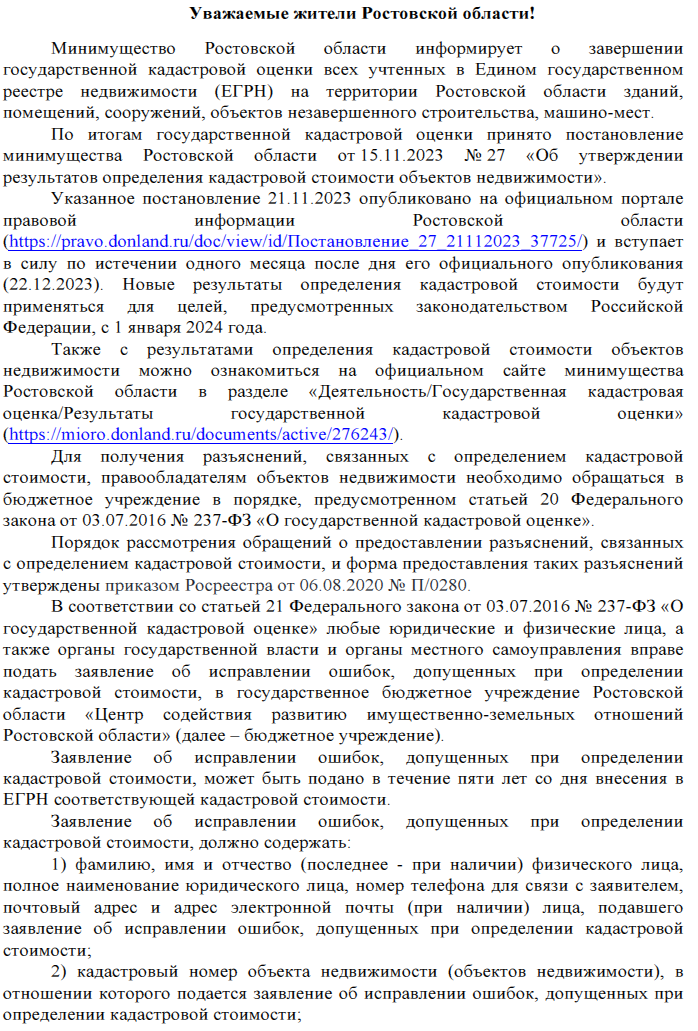 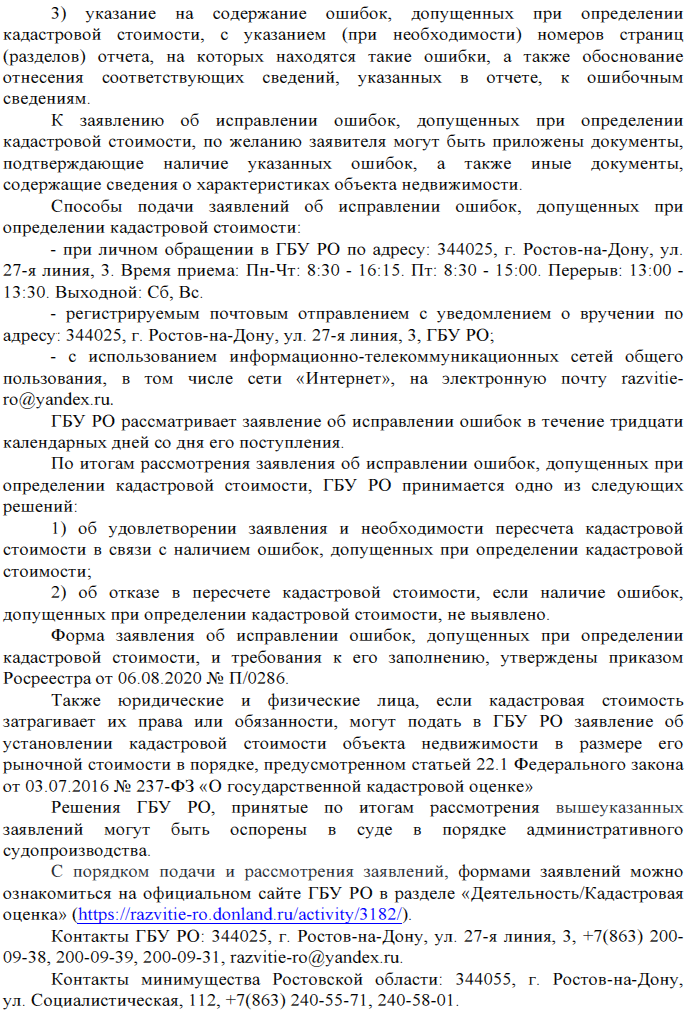 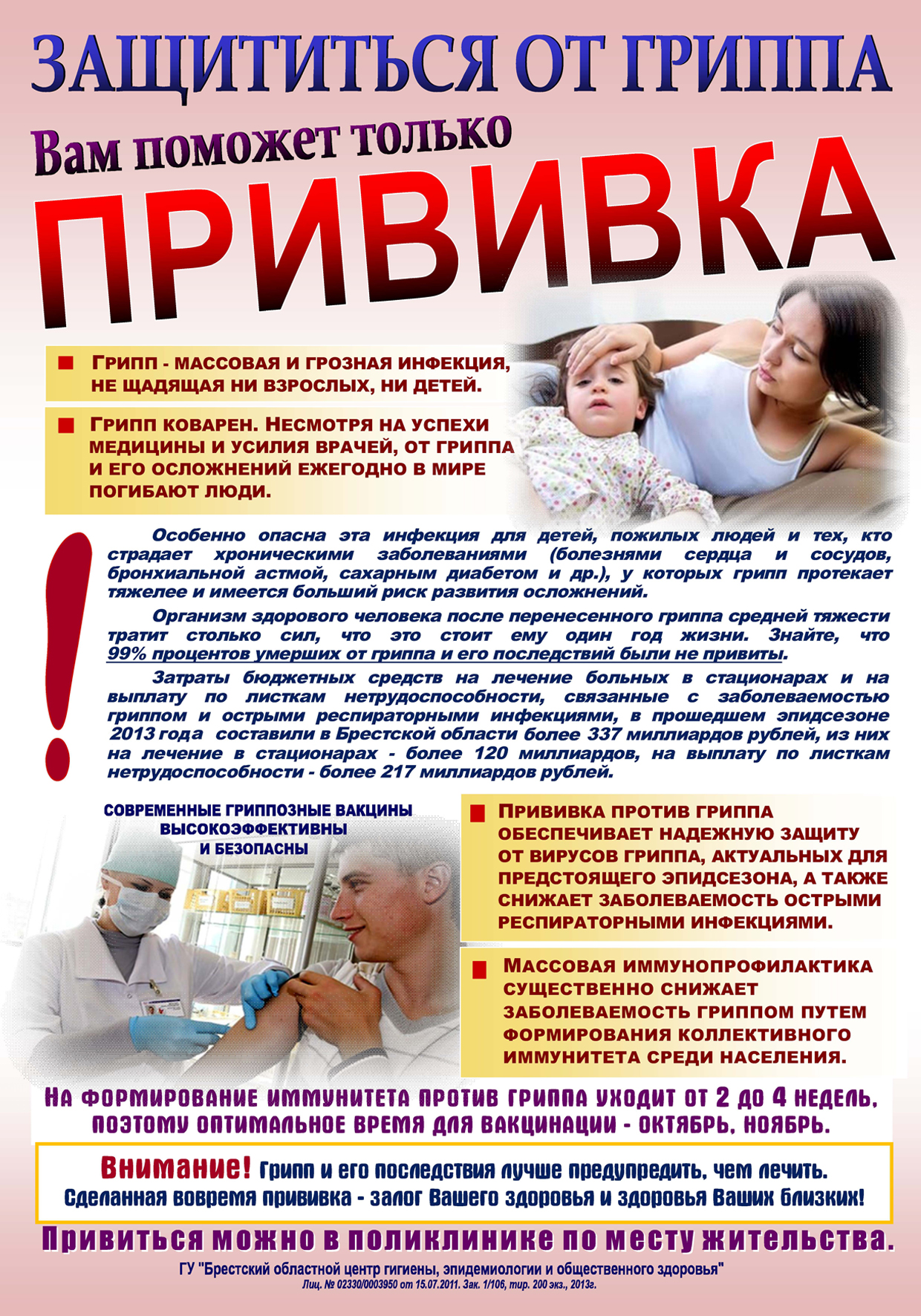 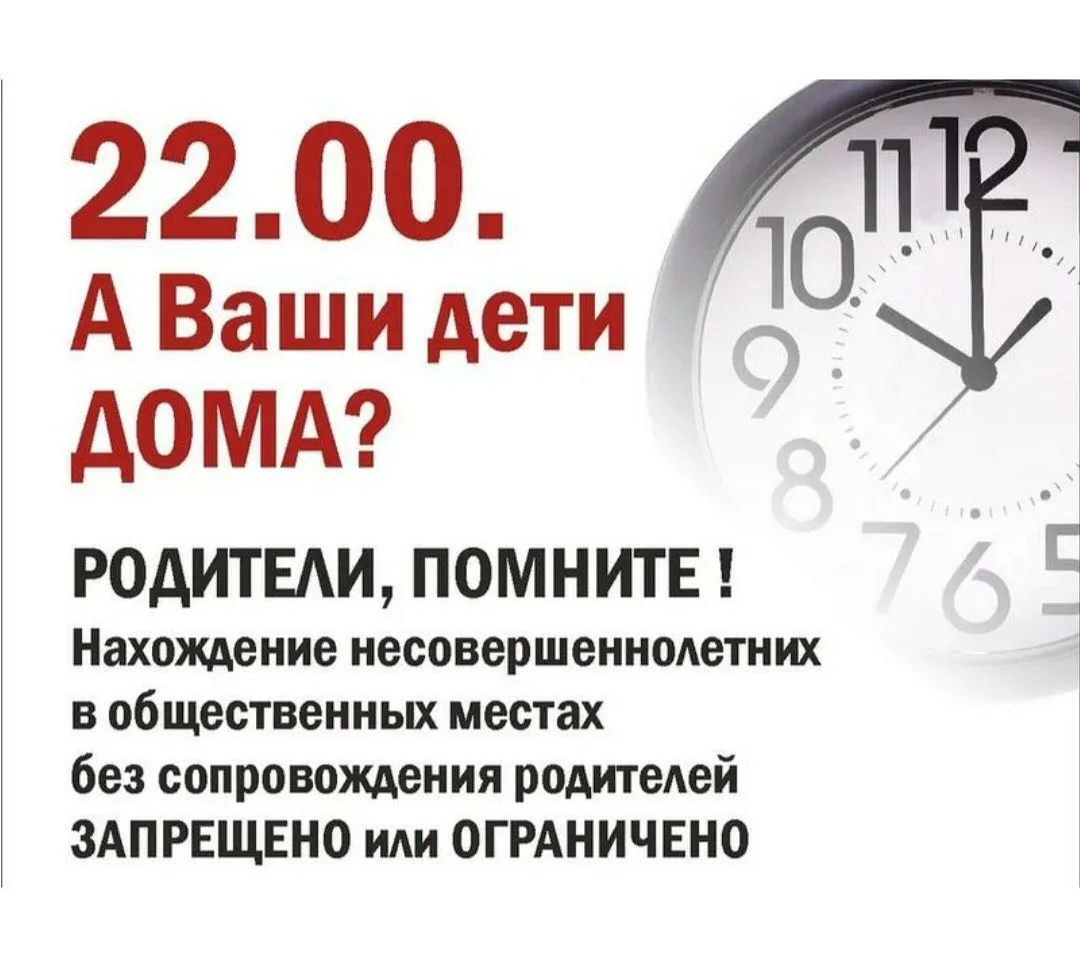 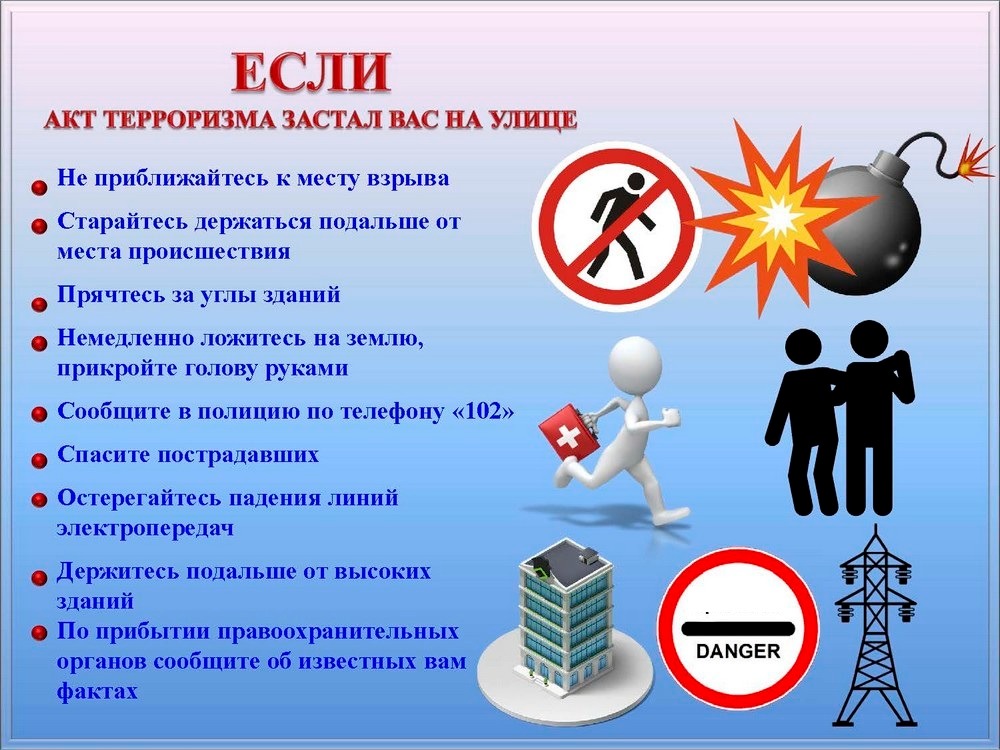 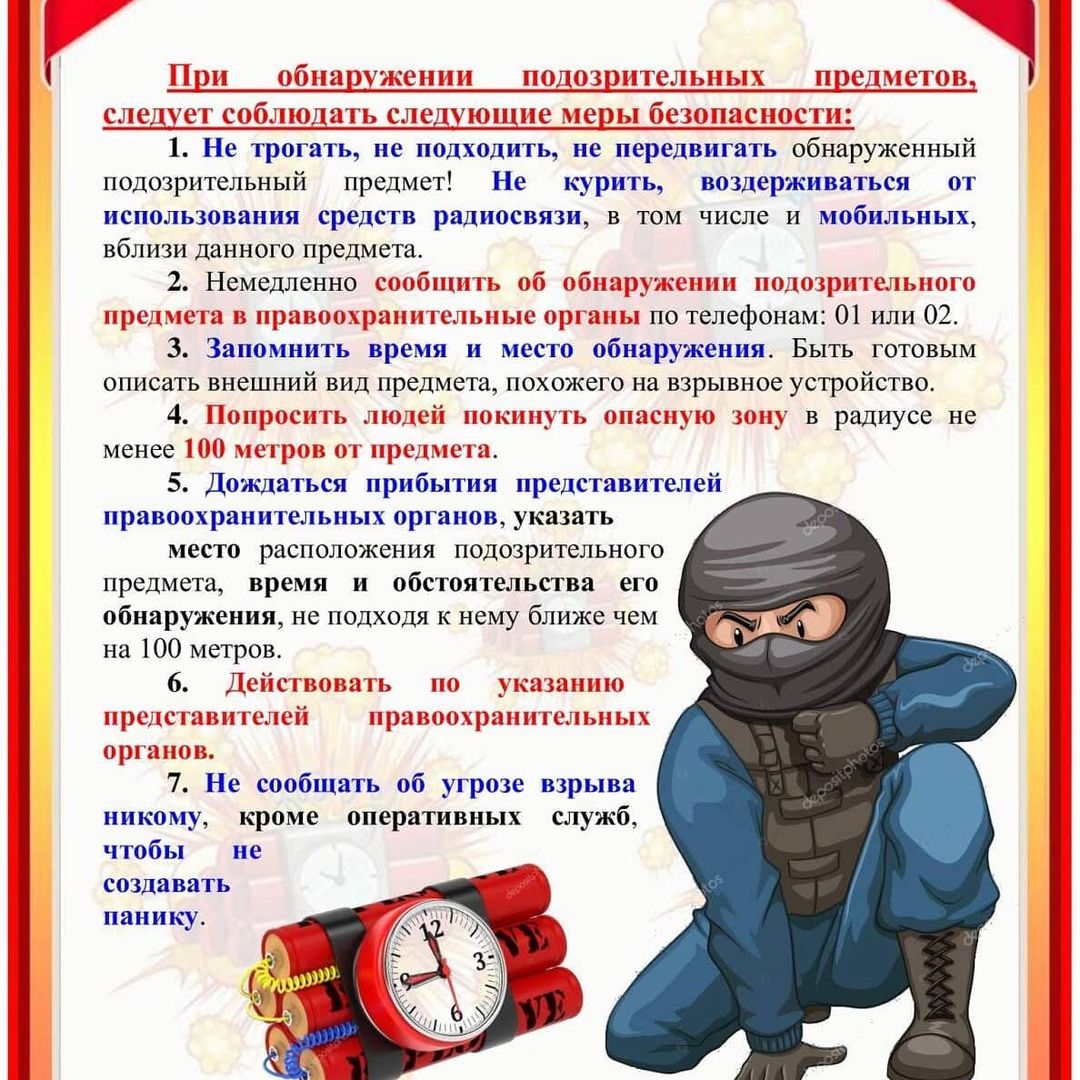 Учредитель: Администрация Лысогорского сельского поселения.Издается по мере накопления предназначенных к официальному опубликованию муниципальных правовых актов, официальных сообщений и материалов органов местного самоуправления муниципального образования «Лысогорское сельское поселение, но не реже 1 раза в квартал.Распространяется БЕСПЛАТНО.Тираж 20 экз.Главный редактор средства  массовой информации – периодическое печатное издание – «Информационный бюллетень Лысогорского сельского поселения» - Глава Администрации Лысогорского сельского поселения БОШКОВА Наталья Витальевна.Адрес редакции и издателя: 346959, Ростовская область, Куйбышевский район, с.Лысогорка, ул. Кооперативная, д. 8.Тел.:8(863)48-36-3-45Факс: 8(863)48-36-3-94E-mail: lsp-adm@mail.ru, sp19205@donpac.ruПриложение 1Приложение 1Приложение 1Приложение 1Приложение 1к решению Собрания депутатов к решению Собрания депутатов к решению Собрания депутатов к решению Собрания депутатов к решению Собрания депутатов Лысогорского сельского поселенияЛысогорского сельского поселенияЛысогорского сельского поселенияЛысогорского сельского поселенияЛысогорского сельского поселенияот 00.00.2023 г №00от 00.00.2023 г №00от 00.00.2023 г №00от 00.00.2023 г №00от 00.00.2023 г №00ОБЪЕМОБЪЕМОБЪЕМОБЪЕМОБЪЕМПОСТУПЛЕНИЙ ДОХОДОВ БЮДЖЕТА ЛЫСОГОРСКОГО СЕЛЬСКОГО ПОСЕЛЕНИЯПОСТУПЛЕНИЙ ДОХОДОВ БЮДЖЕТА ЛЫСОГОРСКОГО СЕЛЬСКОГО ПОСЕЛЕНИЯПОСТУПЛЕНИЙ ДОХОДОВ БЮДЖЕТА ЛЫСОГОРСКОГО СЕЛЬСКОГО ПОСЕЛЕНИЯПОСТУПЛЕНИЙ ДОХОДОВ БЮДЖЕТА ЛЫСОГОРСКОГО СЕЛЬСКОГО ПОСЕЛЕНИЯПОСТУПЛЕНИЙ ДОХОДОВ БЮДЖЕТА ЛЫСОГОРСКОГО СЕЛЬСКОГО ПОСЕЛЕНИЯ на  2024 год и на плановый период 2025 и 2026 годов на  2024 год и на плановый период 2025 и 2026 годов на  2024 год и на плановый период 2025 и 2026 годов на  2024 год и на плановый период 2025 и 2026 годов на  2024 год и на плановый период 2025 и 2026 годов                                                                                                                          (тыс. рублей)                                                                                                                          (тыс. рублей)                                                                                                                          (тыс. рублей)                                                                                                                          (тыс. рублей)                                                                                                                          (тыс. рублей)Код БК РФНаименование статьи доходов 2024 год2025 год2026 год1 00 00000 00 0000 000 НАЛОГОВЫЕ И НЕНАЛОГОВЫЕ ДОХОДЫ6 971,207 103,507 185,301 01 00000 00 0000 000 НАЛОГИ НА ПРИБЫЛЬ, ДОХОДЫ1 242,601 330,901 367,001 01 02000 01 0000 110 Налог на доходы физических лиц1 242,601 330,901 367,001 01 02010 01 0000 110Налог на доходы физических лиц с доходов, источником которых является налоговый агент, за исключением доходов, в отношении которых исчисление и уплата налога осуществляются в соответствии со статьями 227, 227.1 и 228 Налогового кодекса Российской Федерации1 242,601 330,901 367,001 05 00000 00 0000 000НАЛОГИ НА СОВОКУПНЫЙ ДОХОД1 087,701 131,201 176,401 05 03000 01 0000 110Единый сельскохозяйственный налог1 087,701 131,201 176,401 06 00000 00 0000 000НАЛОГИ НА ИМУЩЕСТВО4 370,904 370,904 370,901 06 01000 00 0000 110Налог на имущество физических лиц270,60270,60270,601 06 01030 10 0000 110Налог на имущество физических лиц, взимаемый по ставкам, применяемым к объектам налогообложения, расположенным в границах сельских поселений270,60270,60270,601 06 06000 00 0000 110Земельный налог4 100,304 100,304 100,301 06 06030 00 0000 110Земельный налог с организаций421,40421,40421,401 06 06033 10 0000 110Земельный налог с организаций, обладающих земельным участком, расположенным в границах сельских поселений421,40421,40421,401 06 06040 00 0000 110Земельный налог с физических лиц3 678,903 678,903 678,901 06 06043 10 0000 110Земельный налог с физических лиц, обладающих земельным участком, расположенным в границах сельских поселений3 678,903 678,903 678,901 08 00000 00 0000 000ГОСУДАРСТВЕННАЯ ПОШЛИНА10,1010,5010,901 08 04000 01 0000 110Государственная пошлина за совершение нотариальных действий (за исключением действий, совершаемых консульскими учреждениями Российской Федерации)10,1010,5010,901 08 04020 01 0000 110Государственная пошлина за совершение нотариальных действий должностными лицами органов местного самоуправления, уполномоченными в соответствии с законодательными актами Российской Федерации на совершение нотариальных действий10,1010,5010,901 11 00000 00 0000 000ДОХОДЫ ОТ ИСПОЛЬЗОВАНИЯ ИМУЩЕСТВА, НАХОДЯЩЕГОСЯ В ГОСУДАРСТВЕННОЙ И МУНИЦИПАЛЬНОЙ СОБСТВЕННОСТИ258,00258,00258,001 11 05000 00 0000 120Доходы, получаемые в виде арендной  либо иной платы за передачу в возмездное пользование государственного и муниципального имущества (за исключением имущества  бюджетных и автономных учреждений, а также имущества государственных и муниципальных унитарных предприятий, в том числе казенных)258,00258,00258,001 11 05030 00 0000 120Доходы от сдачи в аренду имущества, находящегося в оперативном управлении органов государственной власти, органов местного самоуправления, органов управления государственными внебюджетными фондами и созданных ими учреждений (за исключением имущества бюджетных и автономных учреждений)131,60131,60131,601 11 05035 10 0000 120Доходы от сдачи в аренду имущества, находящегося в оперативном управлении органов управления сельских поселений и созданных ими учреждений (за исключением имущества муниципальных бюджетных и автономных учреждений)131,60131,60131,601 11 05070 00 0000 120Доходы от сдачи в аренду имущества, составляющего государственную (муниципальную) казну (за исключением земельных участков)126,40126,40126,401 11 05075 10 0000 120Доходы от сдачи в аренду имущества, составляющего казну сельских поселений (за исключением земельных участков)126,40126,40126,401 16 00000 00 0000 000ШТРАФЫ, САНКЦИИ, ВОЗМЕЩЕНИЕ УЩЕРБА1,902,002,101 16 02000 02 0000140Административные штрафы, установленные законами субъектов Российской Федерации об административных правонарушениях1,902,002,101 16 02020 02 0000 140Административные штрафы, установленные законами субъектов Российской Федерации об административных правонарушениях, за нарушение муниципальных правовых актов1,902,002,101 17 00000 00 0000 000ПРОЧИЕ НЕНАЛОГОВЫЕ ДОХОДЫ0,000,000,001 17 15030 10 0000 150Инициативные платежи, зачисляемые в бюджеты сельских поселений0,000,000,002 00 00000 00 0000 000БЕЗВОЗМЕЗДНЫЕ ПОСТУПЛЕНИЯ12 520,409 734,608 465,802 02 00000 00 0000 000БЕЗВОЗМЕЗДНЫЕ ПОСТУПЛЕНИЯ ОТ ДРУГИХ БЮДЖЕТОВ БЮДЖЕТНОЙ СИСТЕМЫ РОССИЙСКОЙ ФЕДЕРАЦИИ12 520,409 734,608 465,802 02 10000 00 0000 150Дотации бюджетам бюджетной системы Российской Федерации12 202,909 406,208 465,602 02 15001 00 0000 150Дотации на выравнивание бюджетной обеспеченности из бюджетов муниципальных районов, городских округов с внутригородским делением11 757,809 406,208 465,602 02 15001 10 0000 150Дотации бюджетам сельских поселений на выравнивание бюджетной обеспеченности из бюджетов муниципальных районов11 757,809 406,208 465,602 02 15002 00 0000 150Дотации бюджетам на поддержку мер по обеспечению сбалансированности бюджетов445,100,000,002 02 15002 10 0000 150Дотации бюджетам сельских поселений на поддержку мер по обеспечению сбалансированности бюджетов445,100,000,002 02 20000 00 0000 150Прочие субсидии 0,000,000,002 02 29999 00 0000 150Прочие субсидии, передаваемые бюджетам0,000,000,002 02 29999 10 0000 150Прочие субсидии, передаваемые бюджетам сельских поселений на реализацию инициативных проектов0,000,000,002 02 30000 00 0000 150Субвенции бюджетам бюджетной системы Российской Федерации317,50328,400,202 02 30024 00 0000150Субвенции местным бюджетам на выполнение передаваемых полномочий субъектов Российской Федерации0,200,200,202 02 30024 10 0000 150Субвенции бюджетам сельских поселений на выполнение передаваемых полномочий субъектов Российской Федерации0,200,200,202 02 35118 00 0000 150Субвенции бюджетам на осуществление первичного воинского учета на территориях, где отсутствуют военные комиссариаты317,30328,200,002 02 35118 10 0000 150Субвенции бюджетам сельских поселений на осуществление первичного воинского учета на территориях, где отсутствуют военные комиссариаты317,30328,200,002 02 40000 00 0000 150Иные межбюджетные трансферты0,000,000,002 02 49999 00 0000 150Прочие межбюджетные трансферты, передаваемые бюджетам0,000,000,002 02 49999 10 0000 150Прочие межбюджетные трансферты, передаваемые бюджетам сельских поселений0,000,000,00ВСЕГО ДОХОДОВ19 491,6016 838,1015 651,10Приложение 2Приложение 2Приложение 2Приложение 2Приложение 2Приложение 2Приложение 2Приложение 2к решению Собрания депутатов к решению Собрания депутатов к решению Собрания депутатов к решению Собрания депутатов к решению Собрания депутатов к решению Собрания депутатов к решению Собрания депутатов к решению Собрания депутатов Лысогорского сельского поселенияЛысогорского сельского поселенияЛысогорского сельского поселенияЛысогорского сельского поселенияЛысогорского сельского поселенияЛысогорского сельского поселенияЛысогорского сельского поселенияЛысогорского сельского поселенияот 00.00.2023 г №00от 00.00.2023 г №00от 00.00.2023 г №00от 00.00.2023 г №00от 00.00.2023 г №00от 00.00.2023 г №00от 00.00.2023 г №00от 00.00.2023 г №00Источники внутреннего финансирования дефицита бюджета поселения на 2024 год и на плановый период 2025 и 2026 годов                     Источники внутреннего финансирования дефицита бюджета поселения на 2024 год и на плановый период 2025 и 2026 годов                     Источники внутреннего финансирования дефицита бюджета поселения на 2024 год и на плановый период 2025 и 2026 годов                     Источники внутреннего финансирования дефицита бюджета поселения на 2024 год и на плановый период 2025 и 2026 годов                     Источники внутреннего финансирования дефицита бюджета поселения на 2024 год и на плановый период 2025 и 2026 годов                     Источники внутреннего финансирования дефицита бюджета поселения на 2024 год и на плановый период 2025 и 2026 годов                     Источники внутреннего финансирования дефицита бюджета поселения на 2024 год и на плановый период 2025 и 2026 годов                     Источники внутреннего финансирования дефицита бюджета поселения на 2024 год и на плановый период 2025 и 2026 годов                     Источники внутреннего финансирования дефицита бюджета поселения на 2024 год и на плановый период 2025 и 2026 годов                     Источники внутреннего финансирования дефицита бюджета поселения на 2024 год и на плановый период 2025 и 2026 годов                     Источники внутреннего финансирования дефицита бюджета поселения на 2024 год и на плановый период 2025 и 2026 годов                     Источники внутреннего финансирования дефицита бюджета поселения на 2024 год и на плановый период 2025 и 2026 годов                     Источники внутреннего финансирования дефицита бюджета поселения на 2024 год и на плановый период 2025 и 2026 годов                     Источники внутреннего финансирования дефицита бюджета поселения на 2024 год и на плановый период 2025 и 2026 годов                     Источники внутреннего финансирования дефицита бюджета поселения на 2024 год и на плановый период 2025 и 2026 годов                     Источники внутреннего финансирования дефицита бюджета поселения на 2024 год и на плановый период 2025 и 2026 годов                         (тыс. рублей)    (тыс. рублей)    (тыс. рублей)    (тыс. рублей)    (тыс. рублей)    (тыс. рублей)    (тыс. рублей)    (тыс. рублей)КодНаименованиеНаименование2024 год2024 год2025 год2025 год2026 год01 00 00 00 00 0000 000Источники внутреннего финансирования дефицитов бюджетов всего,в том числе:Источники внутреннего финансирования дефицитов бюджетов всего,в том числе:0,00,000001 05 00 00 00 0000 000Изменение остатков средств на счетах по учету средств бюджетаИзменение остатков средств на счетах по учету средств бюджета0,00,000001 05 00 00 00 0000 500Увеличение остатков средств бюджетовУвеличение остатков средств бюджетов19491,619491,616838,116838,115651,101 05 02 00 00 0000 510Увеличение прочих остатков средств бюджетовУвеличение прочих остатков средств бюджетов19491,619491,616838,116838,115651,101 05 02 01 00 0000 510Увеличение прочих остатков денежных средств бюджетовУвеличение прочих остатков денежных средств бюджетов19491,619491,616838,116838,115651,101 05 02 01 10 0000 510Увеличение прочих остатков денежных средств бюджетов поселенийУвеличение прочих остатков денежных средств бюджетов поселений19491,619491,616838,116838,115651,101 05 00 00 00 0000 600Уменьшение остатков средств бюджетовУменьшение остатков средств бюджетов19491,619491,616838,116838,115651,101 05 02 00 00 0000 610Уменьшение прочих остатков средств бюджетовУменьшение прочих остатков средств бюджетов19491,619491,616838,116838,115651,101 05 02 01 00 0000 610Уменьшение прочих остатков денежных средств бюджетовУменьшение прочих остатков денежных средств бюджетов19491,619491,616838,116838,115651,101 05 02 01 10 0000 610Уменьшение прочих остатков денежных средств бюджетов поселенийУменьшение прочих остатков денежных средств бюджетов поселений19491,619491,616838,116838,115651,1Приложение 3Приложение 3к решению Собрания депутатов к решению Собрания депутатов Лысогорского сельского поселенияЛысогорского сельского поселенияот 00.00.2023 г №00от 00.00.2023 г №00Нормативы отчислений налоговых и неналоговых доходовНормативы отчислений налоговых и неналоговых доходовв  бюджет поселения на 2024год и на плановый период 2025 и 2026 годов                     в  бюджет поселения на 2024год и на плановый период 2025 и 2026 годов                                                                                                                                                                    ( в процентах)                                                                                                                                                 ( в процентах)  Наименование доходаНорматив                                           в %12ДОХОДЫ ОТ ОКАЗАНИЯ ПЛАТНЫХ УСЛУГ (РАБОТ) И КОМПЕНСАЦИИ ЗАТРАТ ГОСУДАРСТВАДоходы от оказания платных услуг (работ)Прочие доходы от оказания платных услуг (работ)Прочие доходы от оказания платных услуг (работ) получателями средств бюджетов сельских поселений 100Доходы от компенсации затрат государстваПрочие доходы от компенсации затрат государстваПрочие доходы от компенсации затрат бюджетов сельских поселений100ШТРАФЫ, САНКЦИИ, ВОЗМЕЩЕНИЕ УЩЕРБАДоходы от возмещения ущерба при возникновении страховых случаевДоходы от возмещения ущерба при возникновении страховых случаев по обязательному страхованию гражданской ответственности, когда выгодоприобретателями  выступают получатели средств бюджетов сельских поселений100Прочие поступления от денежных взысканий (штрафов) и иных сумм в возмещение ущерба, зачисляемые в бюджеты сельских поселений100ПРОЧИЕ НЕНАЛОГОВЫЕ ДОХОДЫНевыясненные поступления, зачисляемые в бюджеты сельских поселений100Прочие неналоговые доходы бюджетов сельских поселений100Приложение 4Приложение 4Приложение 4Приложение 4Приложение 4Приложение 4Приложение 4Приложение 4к решению Собрания депутатов  к решению Собрания депутатов  к решению Собрания депутатов  к решению Собрания депутатов  к решению Собрания депутатов  к решению Собрания депутатов  к решению Собрания депутатов  к решению Собрания депутатов  Лысогорского сельского поселения  Лысогорского сельского поселения  Лысогорского сельского поселения  Лысогорского сельского поселения  Лысогорского сельского поселения  Лысогорского сельского поселения  Лысогорского сельского поселения  Лысогорского сельского поселения  от 00.00.2023 г №00от 00.00.2023 г №00от 00.00.2023 г №00от 00.00.2023 г №00от 00.00.2023 г №00от 00.00.2023 г №00от 00.00.2023 г №00от 00.00.2023 г №00Распределение бюджетных ассигнований по разделам, подразделам, целевым статьям (муниципальным программам Лысогорского сельского поселения и непрограммным направлениям деятельности), группам и подгруппам видов расходов классификации расходов бюджетов на  2024 год и на плановый период 2025 и 2026 годовРаспределение бюджетных ассигнований по разделам, подразделам, целевым статьям (муниципальным программам Лысогорского сельского поселения и непрограммным направлениям деятельности), группам и подгруппам видов расходов классификации расходов бюджетов на  2024 год и на плановый период 2025 и 2026 годовРаспределение бюджетных ассигнований по разделам, подразделам, целевым статьям (муниципальным программам Лысогорского сельского поселения и непрограммным направлениям деятельности), группам и подгруппам видов расходов классификации расходов бюджетов на  2024 год и на плановый период 2025 и 2026 годовРаспределение бюджетных ассигнований по разделам, подразделам, целевым статьям (муниципальным программам Лысогорского сельского поселения и непрограммным направлениям деятельности), группам и подгруппам видов расходов классификации расходов бюджетов на  2024 год и на плановый период 2025 и 2026 годовРаспределение бюджетных ассигнований по разделам, подразделам, целевым статьям (муниципальным программам Лысогорского сельского поселения и непрограммным направлениям деятельности), группам и подгруппам видов расходов классификации расходов бюджетов на  2024 год и на плановый период 2025 и 2026 годовРаспределение бюджетных ассигнований по разделам, подразделам, целевым статьям (муниципальным программам Лысогорского сельского поселения и непрограммным направлениям деятельности), группам и подгруппам видов расходов классификации расходов бюджетов на  2024 год и на плановый период 2025 и 2026 годовРаспределение бюджетных ассигнований по разделам, подразделам, целевым статьям (муниципальным программам Лысогорского сельского поселения и непрограммным направлениям деятельности), группам и подгруппам видов расходов классификации расходов бюджетов на  2024 год и на плановый период 2025 и 2026 годовРаспределение бюджетных ассигнований по разделам, подразделам, целевым статьям (муниципальным программам Лысогорского сельского поселения и непрограммным направлениям деятельности), группам и подгруппам видов расходов классификации расходов бюджетов на  2024 год и на плановый период 2025 и 2026 годовтыс.руб.тыс.руб.тыс.руб.тыс.руб.тыс.руб.тыс.руб.тыс.руб.тыс.руб.НаименованиеРз      ПРЦСТВР2024 год2025 год 2026 год ОБЩЕГОСУДАРСТВЕННЫЕ ВОПРОСЫ019 807,310 233,910 843,3Функционирование  законодательных (представительных) органов государственной власти  и представительных органов муниципальных образований0103190,00190,00190,00Расходы на выплаты по оплате труда работников Собрания депутатов Лысогорского сельского поселения в рамках иных непрограммных мероприятий органа местного самоуправления Лысогорского сельского поселения (Расходы на выплату персоналу государственных (муниципальных) органов010399 9 00 00110120180,00180,00180,00Расходы на обеспечение функций Собрания депутатов Лысогорского сельского поселения в рамках иных непрограммных мероприятий органа местного самоуправления Лысогорского сельского поселения (Иные закупки товаров, работ и услуг для обеспечения государственных (муниципальных) нужд)010399 9 00 0019024010,0010,0010,00Функционирование Правительства Российской Федерации, высших исполнительных  органов субъектов Российской Федерации, местных администраций01048 776,008 925,608 681,50Мероприятия по обеспечению пожарной безопасности в рамках подпрограммы «Пожарная безопасность» муниципальной программы Лысогорского сельского поселения «Защита населения и территории от чрезвычайных ситуаций, обеспечение пожарной безопасности и безопасности людей на водных объектах» (Иные закупки товаров, работ и услуг для обеспечения государственных (муниципальных) нужд)010475 1 00 0223024020,000,000,00Расходы на выплаты по оплате труда  руководства и работников Администрации Лысогорского сельского поселения в рамках подпрограммы «Обеспечение реализации муниципальной программы Лысогорского сельского поселения «Муниципальная политика» муниципальной программы Лысогорского сельского поселения «Муниципальная политика»  (Расходы на выплату персоналу государственных(муниципальных) органов)010482 2 00 010301208 265,008 265,008 265,00Расходы на обеспечение функций Администрации Лысогорского сельского поселения в рамках подпрограммы «Обеспечение реализации муниципальной программы Лысогорского сельского поселения «Муниципальная политика» муниципальной программы Лысогорского сельского поселения «Муниципальная политика» (Иные закупки товаров, работ и услуг для обеспечения государственных (муниципальных) нужд)010482 2 00 01040240390,80658,40414,30Расходы на обеспечение функций Администрации Лысогорского сельского поселения в рамках подпрограммы «Обеспечение реализации муниципальной программы Лысогорского сельского поселения «Муниципальная политика» муниципальной программы Лысогорского сельского поселения «Муниципальная политика» (Уплата налогов, сборов и иных платежей)010482 2 00 01040850100,002,002,00Расходы на мероприятия по профилактике и устранению последствий распростра-нения коронавирусной инфекции(COVID-2019) в рамках подпрограммы «Обеспе-чение реализации муниципальной программы Лысогорского сельского поселения «Муниципальная политика» муниципальной программы Лысогорского сельского поселения «Муниципальная политика» (Иные закупки товаров, работ и услуг для обеспечения государственных (муниципальных) нужд)010482 2 00 026202400,000,000,00Субвенция на осуществление полномочий по определению в соответствии с частью 1 статьи 11.2 Областного закона от 25 октября 2002 года № 273-ЗС «Об административных правонарушениях» перечня должностных лиц, уполномоченных составлять протоколы об административных правонарушениях, по иным непрограммным мероприятиям в рамках обеспечения деятельности Правительства Ростовской области (Иные закупки товаров, работ и услуг для обеспечения государственных (муниципальных) нужд)010489 9 00 723902400,200,200,20Обеспечение проведения выборов и референдумов01070,000,00898,70Проведение выборов в представительные органы муниципального образование в рамках непрограммных расходов органа местного самоуправления Лысогорского сельского поселения » (Специальные расходы)010799 9 00 010708800,000,00898,70Резервные фонды0111209,100,000,00Резервный фонд Администрации Лысогорского сельского поселения на финансовое обеспечение непредвиденных расходов в рамках  иных непрограммных мероприятий органа местного самоуправления Лысогорского сельского поселения (Резервные средства)011199 9 00 90010870209,100,000,00Другие  общегосударственные вопросы0113632,201 118,301 073,10Адаптация для инвалидов и других маломобильных групп населения в рамках подпрограммы  «Адаптация приоритетных объектов для беспрепятственного доступа и получения услуг инвалидами и другими маломобильными группами населения» муниципальной программы Лысогорского сельского поселения «Доступная среда» (Иные закупки товаров, работ и услуг для обеспечения государственных (муниципальных) нужд)011371 1 00 020102400,000,000,00Организация совещаний, семинаров, « круглых столов», спортивных праздников, мероприятий по проблемам инвалидов и инвалидности в рамках подпрограммы «Социальная интеграция инвалидов и других маломобильных групп населения в общество» муниципальной программы Лысогорского сельского поселения «Доступная среда» (Иные закупки товаров, работ и услуг для обеспечения государственных (муниципальных) нужд)011371 2 00 020202403,003,003,00Мероприятия по обеспечению совершенствования правового регулирования в сфере противодействия коррупции в рамках подпрограммы «Противодействие коррупции в Лысогорском сельском поселении» муниципальной программы Лысогорского сельского поселения «Обеспечение общественного порядка и противодействие преступности» (Иные закупки товаров, работ и услуг для обеспечения государственных (муниципальных) нужд)011374 1 00 026002401,001,001,00Информационно-пропагандистское мероприятие по противодействию экстремизма и терроризма, а также усиление антитеррористической защищённости населения011374 2 00 21402402,002,002,00Противодействие злоупотреблению наркотиками и их незаконному обороту, а также формированию антинаркотического мировоззрения рамках подпрограммы  «Комплексные меры противодействия злоупотреблению наркотиками и их незаконному обороту»  муниципальной программы Лысогорского сельского поселения «Обеспечение общественного порядка и противодействие преступности»   (Иные закупки товаров, работ и услуг для обеспечения государственных (муниципальных) нужд)011374 3 00 021502403,003,003,00Создание и развитие информационной и телекоммуникационной инфраструктуры, защита информации, развитие систем электронного правительства в рамках подпрограммы «Развитие информационных технологий» муниципальной программы Лысогорского сельского поселения «Информационное общество» (Иные закупки товаров, работ и услуг для обеспечения государственных (муниципальных) нужд)011379 1 00 0229024086,70130,000,00Защита информации  в рамках подпрограммы «Развитие информационных технологий» муниципальной программы Лысогорского сельского поселения «Информационное общество» (Иные закупки товаров, работ и услуг для обеспечения государственных (муниципальных) нужд)011379 1 00 023002400,0034,004,00Оценка муниципального имущества, признание прав и регулирование отношений по муниципальной собственности Лысогорского сельского поселения в рамках  непрограммных расходов органа местного самоуправления Лысогорского сельского поселения (Иные закупки товаров, работ и услуг для обеспечения государственных (муниципальных) нужд)011399 9 00 010602405,005,000,00Иные межбюджетные трансферты,  передаваемые  другим бюджетам бюджетной системы Российской Федерации на осуществление внутреннего муниципального финансового контроля в рамках непрограммных расходов органа местного самоуправления Лысогорского сельского поселения (Иные межбюджетные трансферты)011399 9 00 0356054057,6057,6057,60Реализация направления расходов в рамках непрограммных расходов органа местного самоуправления Лысогорского сельского поселения (Иные закупки товаров, работ и услуг для обеспечения государственных (муниципальных) нужд)011399 9 00 8888024020,0020,0020,00Реализация направления расходов в рамках непрограммных расходов органа местного самоуправления Лысогорского сельского поселения (Уплата налогов, сборов и иных платежей)  011399 9 00 88880850453,90450,00200,00Условно утвержденные расходы   в рамках непрограммных расходов органа местного самоуправления Лысогорского сельского поселения (Специальные расходы)011399 9 00 901108800,00412,70782,50  Национальная оборона02317,30328,200,00Мобилизационная и вневойсковая подготовка0203317,30328,200,00Субвенция на осуществление первичного воинского учета на территориях, где отсутствуют военные комиссариаты по иным непрограммным мероприятиям в рамках непрограммного направления деятельности «Обеспечение деятельности Правительства Ростовской области»(Расходы на выплату персоналу государственных муниципальных) органов)020389 9 00 51180120317,30328,200,00Национальная безопасность и правоохранительная деятельность 034,004,004,00Защита населения и территории от чрезвычайных ситуаций природного и техногенного характера, гражданская оборона03094,004,004,00Мероприятия по обеспечению пожарной безопасности в рамках подпрограммы «Пожарная безопасность» муниципальной программы Лысогорского сельского поселения «Защита населения и территории от чрезвычайных ситуаций, обеспечение пожарной безопасности и безопасности людей на водных объектах» (Иные закупки товаров, работ и услуг для обеспечения государственных (муниципальных) нужд)030975 1 00 022302400,000,000,00Мероприятия по осуществлению функций по обеспечению предупреждения и ликвидации последствий чрезвычайных ситуаций на территории Лысогорского сельского поселения в рамках подпрограммы «Защита  населения и территории от чрезвычайных ситуаций» муниципальной программы «Защита населения и территории от чрезвычайных ситуаций, обеспечение пожарной безопасности и безопасности людей на водных объектах» (Иные закупки товаров, работ и услуг для обеспечения государственных (муниципальных) нужд)030975 2 00 022402400,000,000,00Мероприятия по обеспечению безопасности людей на воде в рамках подпрограммы «Обеспечение безопасности людей на водных объектах» муниципальной программы «Защита населения и территории от чрезвычайных ситуаций, обеспечение пожарной безопасности и безопасности людей на водных объектах» (Иные закупки товаров, работ и услуг для обеспечения государственных (муниципальных) нужд)030975 3 00 022502404,004,004,00НАЦИОНАЛЬНАЯ ЭКОНОМИКА045,005,005,00Другие вопросы в области национальной экономики04125,005,005,00Оценка муниципального имущества, признание прав и регулирование отношений по муниципальной собственности Лысогорского сельского поселения в рамках  непрограммных расходов органа местного самоуправления Лысогорского сельского поселения (Иные закупки товаров, работ и услуг для обеспечения государственных (муниципальных) нужд)041299 9 00 010602405,005,005,00Жилищно-коммунальное хозяйство051 369,401 038,60889,00Коммунальное хозяйство050240,0080,0020,00Субсидия на реализацию  инициативных проектов (Иные закупки товаров, работ и услуг для обеспечения государственных (муниципальных) нужд050272 1 00 S46402400,000,000,00Расходы на содержание   газопроводов в рамках подпрограммы «Создание условий для обеспечения качественными коммунальными услугами населения Лысогорского сельского поселения» муниципальной программы Лысогорского сельского поселения «Обеспечение качественными жилищно-коммунальными услугами населения Лысогорского сельского поселения» (Иные закупки товаров, работ и услуг для обеспечения государственных (муниципальных) нужд)поселения050272 1 00 0206024040,0080,0020,00Благоустройство05031 329,40958,60869,00Расходы на реализацию инициативного  проекта по объекту "Благоустройство земельного участка с устройством тротуара, площадки, спортивного комплекса Лидер, качелей, наружного освещения с. Новоспасовка" (Иные закупки товаров, работ и услуг для обеспечения государственных (муниципальных) нужд)050322 1 00 S4640240193,400,000,00Расходы на реализацию инициативного проекта  по объекту "Благоустройство земельного участка с устройством тротуара, площадки, спортивного комплекса Лидер, качелей и наружного освещения, с. Новиковка" (Иные закупки товаров, работ и услуг для обеспечения государственных (муниципальных) нужд)050322 1 00 S4640240207,900,000,00Расходы на мероприятия по формированию современной городской среды в рамках подпрограммы «Благоустройство общественных территорий Лысогорского сельского поселения» муниципальной программы «Формирование комфортной  городской среды  Лысогорского  сельского поселения Куйбышевского района Ростовской области» (Иные закупки товаров, работ и услуг для обеспечения государственных (муниципальных) нужд)050322 1 00 0259024018,8015,5050,40Расходы на реализацию мероприятий по содержание мест захоронения в рамках подпрограммы «Содержание объектов благоустройства Лысогорского сельского поселения» муниципальной программы Лысогорского сельского поселения «Обеспечение качественными жилищно-коммунальными услугами населения Лысогорского сельского поселения» (Иные закупки товаров, работ и услуг для обеспечения государственных (муниципальных) нужд)050372 2 00 0207024030,0020,0045,00Расходы на реализацию мероприятий по содержанию объектов озеленения и благоустройства в рамках подпрограммы «Содержание объектов благоустройства Лысогорского сельского поселения» муниципальной программы Лысогорского сельского поселения «Обеспечение качественными жилищно-коммунальными услугами населения Лысогорского сельского поселения» (Иные закупки товаров, работ и услуг для обеспечения государственных (муниципальных) нужд)050372 2 00 02080240231,2031,9050,00Расходы на реализацию мероприятий по содержанию и оплате за электроэнергию уличного освещения в рамках подпрограммы «Содержание объектов благоустройства Лысогорского сельского поселения» муниципальной программы Лысогорского сельского поселения «Обеспечение качественными жилищно-коммунальными услугами населения Лысогорского сельского поселения» (Иные закупки товаров, работ и услуг для обеспечения государственных (муниципальных) нужд)050372 2 00 02090240622,10865,20697,60Расходы на реализацию прочих мероприятий благоустройству в рамках подпрограммы «Содержание объектов благоустройства Лысогорского сельского поселения» муниципальной программы Лысогорского сельского поселения «Обеспечение качественными жилищно-коммунальными услугами населения Лысогорского сельского поселения» (Иные закупки товаров, работ и услуг для обеспечения государственных (муниципальных) нужд)050372 2 00 021002400,000,000,00Расходы на мероприятия по профилактике и устранению последствий распростра-нения коронавирусной инфекции(COVID-2019) в рамках подпрограммы «Содер-жание объектов благоустройства Лысогорского сельского поселения» муниципаль-ной программы Лысогорского сельского поселения «Обеспечение качественными жилищно-коммунальными услугами населения Лысогорского сельского поселе-ния» (Иные закупки товаров, работ и услуг для обеспечения государственных (му-ниципальных) нужд)050372 2 00 026202400,000,000,00Иные межбюджетные трансферты,  передаваемые  другим бюджетам бюджетной системы Российской Федерации  на организацию ритуальных услуг в рамках подпрограммы «Содержание объектов благоустройства Лысогорского сельского поселения» муниципальной программы Лысогорского сельского поселения «Обеспечение качественными жилищно-коммунальными услугами населения Лысогорского сельского поселения» (Иные межбюджетные трансферты)050372 2 00035505401,001,001,00Субсидия на реализацию  инициативных проектов (Иные закупки товаров, работ и услуг для обеспечения государственных (муниципальных) нужд050381 1 00 S46402400,000,000,00Мероприятия по замене ламп накаливания и других неэффективных элементов систем освещения, в том числе светильников, на энергосберегающие (в том числе не менее 30 процентов от объема на основе светодиодов) в рамках подпрограммы «Энергосбережение и повышение энергетической эффективности» муниципальной программы Лысогорского сельского поселения «Энергоэффективность и развитие энергетики» (Иные закупки товаров, работ и услуг для обеспечения государственных (муниципальных) нужд)050381 1 00 0236024025,0025,0025,00ОХРАНА ОКРУЖАЮЩЕЙ СРЕДЫ 0635,0035,0035,00Сбор, удаление отходов и очистка сточных вод060235,0035,0035,00Расходы на обеспечение экологической безопасности и качества окружающей среды в рамках подпрограммы «Охрана окружающей среды в Лысогорском сельском поселении» муниципальной программы Лысогорского сельского поселения «Охрана окружающей среды и рациональное природопользование» (Иные закупки товаров, работ и услуг для обеспечения государственных (муниципальных) нужд)060277 1 00 0227024035,0035,0035,00Образование070510,0010,0010,00Профессиональная подготовка, переподготовка и  повышение квалификации070510,0010,0010,00Развитие системы подготовки кадров для  муниципальной службы, дополнительного профессионального образования  муниципальных служащих в рамках подпрограммы «Развитие муниципального управления и муниципальной службы в Лысогорском сельском поселении» муниципальной программы Лысогорского сельского поселения «Муниципальная политика» (Иные закупки товаров, работ и услуг для обеспечения государственных (муниципальных) нужд)070582 1 00 0102024010,0010,0010,00Культура,  кинематография 087 637,604 877,403 663,20Культура08017 637,604 877,403 663,20Расходы, связанные с реализацией федеральной целевой программы «Увековечение памяти погибших при защите Отечества на 2019 - 2024 годы» в рамках  подпро-граммы «Развитие народного творчества и организация досуга населения» муниципальной программы Лысогорского сельского поселения «Развитие культуры» »  (Иные закупки товаров, работ и услуг для обеспечения государственных (муниципальных) нужд)» 080111 1 00 L29902400,000,000,00Иные межбюджетные трансферты,  передаваемые  другим бюджетам бюджетной системы Российской Федерации,  на организацию досуга и обеспечение жителей поселения услугами организаций культуры  в рамках подпрограммы «Развитие народного творчества и организация досуга населения» муниципальной программы  Лысогорского сельского поселения «Развитие культуры» (Иные межбюджетные трансферты)  080111 1 00 031105407 617,604 877,403 663,20Мероприятия по содержанию Лысогорского ДК и Новиковского СДК в  рамках в рамках подпрограммы «Развитие народного творчества и организация досуга населения» муниципальной программы  Лысогорского сельского поселения «Развитие культуры »  (Иные закупки товаров, работ и услуг для обеспечения государственных (муниципальных) нужд)080111 1 00 0248024020,000,000,00Социальная политика10300,00300,00195,60Пенсионное обеспечение1001300,00300,00195,60Расходы на выплату пенсии за выслугу лет лицам, замещающим муниципальные должности и должности муниципальной службы в рамках   непрограммных расходов органа местного самоуправления Лысогорского сельского поселения (Публичные нормативные социальные выплаты гражданам)100199 9 00 01090310300,00300,00195,60Физическая культура и спорт116,006,006,00Другие вопросы в области физической культуры и спорта11056,006,006,00Физическое воспитание,  обеспечение организации и проведения физкультурных мероприятий и спортивных мероприятий в рамках подпрограммы «Развитие физической культуры и массового спорта Лысогорского сельского поселения» муниципальной  программы Лысогорского сельского поселения «Развитие физической культуры и спорта» (Расходы на выплату персоналу государственных(муниципальных) органов)110578 1 00 022801200,000,000,00Физическое воспитание,  обеспечение организации и проведения физкультурных мероприятий и спортивных мероприятий в рамках подпрограммы «Развитие физической культуры и массового спорта Лысогорского сельского поселения» муниципальной  программы Лысогорского сельского поселения «Развитие физической культуры и спорта» (Иные закупки товаров, работ и услуг для обеспечения государственных (муниципальных) нужд)110578 1 00 022802406,006,006,00ВСЕГО РАСХОДОВ19 491,616 838,115 651,1Приложение 5Приложение 5Приложение 5Приложение 5Приложение 5Приложение 5Приложение 5Приложение 5Приложение 5к решению Собрания депутатов  Лысогорского сельского поселения  от 00.00.2023 г №00от 00.00.2023 г №00от 00.00.2023 г №00от 00.00.2023 г №00от 00.00.2023 г №00от 00.00.2023 г №00от 00.00.2023 г №00от 00.00.2023 г №00от 00.00.2023 г №00Распределение бюджетных ассигнований по главным распорядителям средств в соответствии с  ведомственной структурой расходов   бюджета поселения  на  2024  год и на плановый период 2025 и 2026 годовРаспределение бюджетных ассигнований по главным распорядителям средств в соответствии с  ведомственной структурой расходов   бюджета поселения  на  2024  год и на плановый период 2025 и 2026 годовРаспределение бюджетных ассигнований по главным распорядителям средств в соответствии с  ведомственной структурой расходов   бюджета поселения  на  2024  год и на плановый период 2025 и 2026 годовРаспределение бюджетных ассигнований по главным распорядителям средств в соответствии с  ведомственной структурой расходов   бюджета поселения  на  2024  год и на плановый период 2025 и 2026 годовРаспределение бюджетных ассигнований по главным распорядителям средств в соответствии с  ведомственной структурой расходов   бюджета поселения  на  2024  год и на плановый период 2025 и 2026 годовРаспределение бюджетных ассигнований по главным распорядителям средств в соответствии с  ведомственной структурой расходов   бюджета поселения  на  2024  год и на плановый период 2025 и 2026 годовРаспределение бюджетных ассигнований по главным распорядителям средств в соответствии с  ведомственной структурой расходов   бюджета поселения  на  2024  год и на плановый период 2025 и 2026 годовРаспределение бюджетных ассигнований по главным распорядителям средств в соответствии с  ведомственной структурой расходов   бюджета поселения  на  2024  год и на плановый период 2025 и 2026 годовРаспределение бюджетных ассигнований по главным распорядителям средств в соответствии с  ведомственной структурой расходов   бюджета поселения  на  2024  год и на плановый период 2025 и 2026 годовтыс. руб.тыс. руб.тыс. руб.тыс. руб.тыс. руб.тыс. руб.тыс. руб.тыс. руб.тыс. руб.НаименованиеГлРз      ПРЦСТВР2024 год2025 год 2026 год Администрация Лысогорского сельского поселения95119301,616648,115461,1ОБЩЕГОСУДАРСТВЕННЫЕ ВОПРОСЫ951019617,310043,910653,3Функционирование Правительства Российской Федерации, высших исполнительных  органов субъектов Российской Федерации, местных администраций95101048776,008925,608681,50Мероприятия по обеспечению пожарной безопасности в рамках подпрограммы «Пожарная безопасность» муниципальной программы Лысогорского сельского поселения «Защита населения и территории от чрезвычайных ситуаций, обеспечение пожарной безопасности и безопасности людей на водных объектах» (Иные закупки товаров, работ и услуг для обеспечения государственных (муниципальных) нужд)951010475 1 00 0223024020,000,000,00Расходы на выплаты по оплате труда  руководства и работников Администрации Лысогорского сельского поселения в рамках подпрограммы «Обеспечение реализации муниципальной программы Лысогорского сельского поселения «Муниципальная политика» муниципальной программы Лысогорского сельского поселения «Муниципальная политика»  (Расходы на выплату персоналу государственных(муниципальных) органов)951010482 2 00 010301208 265,008 265,008 265,00Расходы на обеспечение функций Администрации Лысогорского сельского поселения в рамках подпрограммы «Обеспечение реализации муниципальной программы Лысогорского сельского поселения «Муниципальная политика» муниципальной программы Лысогорского сельского поселения «Муниципальная политика» (Иные закупки товаров, работ и услуг для обеспечения государственных (муниципальных) нужд)951010482 2 00 01040240390,80658,40414,30Расходы на обеспечение функций Администрации Лысогорского сельского поселения в рамках подпрограммы «Обеспечение реализации муниципальной программы Лысогорского сельского поселения «Муниципальная политика» муниципальной программы Лысогорского сельского поселения «Муниципальная политика» (Уплата налогов, сборов и иных платежей)951010482 2 00 01040850100,002,002,00Расходы на мероприятия по профилактике и устранению последствий распростра-нения коронавирусной инфекции(COVID-2019) в рамках подпрограммы «Обеспе-чение реализации муниципальной программы Лысогорского сельского поселения «Муниципальная политика» муниципальной программы Лысогорского сельского поселения «Муниципальная политика» (Иные закупки товаров, работ и услуг для обеспечения государственных (муниципальных) нужд)951010482 2 00 026202400,000,000,00Субвенция на осуществление полномочий по определению в соответствии с частью 1 статьи 11.2 Областного закона от 25 октября 2002 года № 273-ЗС «Об административных правонарушениях» перечня должностных лиц, уполномоченных составлять протоколы об административных правонарушениях, по иным непрограммным мероприятиям в рамках обеспечения деятельности Правительства Ростовской области (Иные закупки товаров, работ и услуг для обеспечения государственных (муниципальных) нужд)951010489 9 00 723902400,200,200,20Обеспечение проведения выборов и референдумов95101070,000,00898,70Проведение выборов в представительные органы муниципального образование в рамках непрограммных расходов органа местного самоуправления Лысогорского сельского поселения » (Специальные расходы)951010799 9 00 01070880,000,000,00898,70Резервные фонды95101870209,100,000,00Резервный фонд Администрации Лысогорского сельского поселения на финансовое обеспечение непредвиденных расходов в рамках  иных непрограммных мероприятий органа местного самоуправления Лысогорского сельского поселения (Резервные средства)951011199 9 00 90010870209,100,000,00Другие  общегосударственные вопросы9510113632,201118,301073,10Адаптация для инвалидов и других маломобильных групп населения в рамках подпрограммы  «Адаптация приоритетных объектов для беспрепятственного доступа и получения услуг инвалидами и другими маломобильными группами населения» муниципальной программы Лысогорского сельского поселения «Доступная среда» (Иные закупки товаров, работ и услуг для обеспечения государственных (муниципальных) нужд)951011371 1 00 020102400,000,000,00Организация совещаний, семинаров, « круглых столов», спортивных праздников, мероприятий по проблемам инвалидов и инвалидности в рамках подпрограммы «Социальная интеграция инвалидов и других маломобильных групп населения в общество» муниципальной программы Лысогорского сельского поселения «Доступная среда» (Иные закупки товаров, работ и услуг для обеспечения государственных (муниципальных) нужд)951011371 2 00 020202403,003,003,00Мероприятия по обеспечению совершенствования правового регулирования в сфере противодействия коррупции в рамках подпрограммы «Противодействие коррупции в Лысогорском сельском поселении» муниципальной программы Лысогорского сельского поселения «Обеспечение общественного порядка и противодействие преступности» (Иные закупки товаров, работ и услуг для обеспечения государственных (муниципальных) нужд)951011374 1 00 026002401,001,001,00Информационно-пропагандистское мероприятие по противодействию экстремизма и терроризма, а также усиление антитеррористической защищённости населения951011374 2 00 021402402,002,002,00Противодействие злоупотреблению наркотиками и их незаконному обороту, а также формированию антинаркотического мировоззрения рамках подпрограммы «Комплексные меры противодействия злоупотреблению наркотиками и их незаконному обороту»  муниципальной программы Лысогорского сельского поселения «Обеспечение общественного порядка и противодействие преступности»   (Иные закупки товаров, работ и услуг для обеспечения государственных (муниципальных) нужд)951011374 3 00 021502403,003,003,00Создание и развитие информационной и телекоммуникационной инфраструктуры, защита информации, развитие систем электронного правительства в рамках подпрограммы «Развитие информационных технологий» муниципальной программы Лысогорского сельского поселения «Информационное общество» (Иные закупки товаров, работ и услуг для обеспечения государственных (муниципальных) нужд)951011379 1 00 0229024086,70130,000,00Защита информации  в рамках подпрограммы «Развитие информационных технологий» муниципальной программы Лысогорского сельского поселения «Информационное общество» (Иные закупки товаров, работ и услуг для обеспечения государственных (муниципальных) нужд)951011379 1 00 023002400,0034,004,00Оценка муниципального имущества, признание прав и регулирование отношений по муниципальной собственности Лысогорского сельского поселения в рамках  непрограммных расходов органа местного самоуправления Лысогорского сельского поселения (Иные закупки товаров, работ и услуг для обеспечения государственных (муниципальных) нужд)951011399 9 00 010602405,005,000,00Иные межбюджетные трансферты,  передаваемые  другим бюджетам бюджетной системы Российской Федерации на осуществление внутреннего муниципального финансового контроля в рамках непрограммных расходов органа местного самоуправления Лысогорского сельского поселения (Иные межбюджетные трансферты)951011399 9 00 0356054057,6057,6057,60Реализация направления расходов в рамках непрограммных расходов органа местного самоуправления Лысогорского сельского поселения (Иные закупки товаров, работ и услуг для обеспечения государственных (муниципальных) нужд)951011399 9 00 8888024020,0020,0020,00Реализация направления расходов в рамках непрограммных расходов органа местного самоуправления Лысогорского сельского поселения (Уплата налогов, сборов и иных платежей)  951011399 9 00 88880850453,90450,00200,00Условно утвержденные расходы   в рамках непрограммных расходов органа местного самоуправления Лысогорского сельского поселения (Специальные расходы)951011399 9 00 901108800,00412,70782,50Национальная оборона95102317,30328,200,00Мобилизационная и вневойсковая подготовка9510203317,30328,200,00Субвенция на осуществление первичного воинского учета на территориях, где отсутствуют военные комиссариаты по иным непрограммным мероприятиям в рамках непрограммного направления деятельности «Обеспечение деятельности Правительства Ростовской области»(Расходы на выплату персоналу государственных муниципальных) органов)951020389 9 00 51180120317,30328,200,00Национальная безопасность и правоохранительная деятельность951034,004,004,00Защита населения и территории от чрезвычайных ситуаций природного и техногенного характера, гражданская оборона95103094,004,004,00Мероприятия по обеспечению пожарной безопасности в рамках подпрограммы «Пожарная безопасность» муниципальной программы Лысогорского сельского поселения «Защита населения и территории от чрезвычайных ситуаций, обеспечение пожарной безопасности и безопасности людей на водных объектах» (Иные закупки товаров, работ и услуг для обеспечения государственных (муниципальных) нужд)951030975 1 00 022302400,000,000,00Мероприятия по осуществлению функций по обеспечению предупреждения и ликвидации последствий чрезвычайных ситуаций на территории Лысогорского сельского поселения в рамках подпрограммы «Защита  населения и территории от чрезвычайных ситуаций» муниципальной программы «Защита населения и территории от чрезвычайных ситуаций, обеспечение пожарной безопасности и безопасности людей на водных объектах» (Иные закупки товаров, работ и услуг для обеспечения государственных (муниципальных) нужд)951030975 2 00 022402400,000,000,00Мероприятия по обеспечению безопасности людей на воде в рамках подпрограммы «Обеспечение безопасности людей на водных объектах» муниципальной программы «Защита населения и территории от чрезвычайных ситуаций, обеспечение пожарной безопасности и безопасности людей на водных объектах» (Иные закупки товаров, работ и услуг для обеспечения государственных (муниципальных) нужд)951030975 3 00 022502404,004,004,00НАЦИОНАЛЬНАЯ ЭКОНОМИКА951045,005,005,00Другие вопросы в области национальной экономики95104125,005,005,00Оценка муниципального имущества, признание прав и регулирование отношений по муниципальной собственности Лысогорского сельского поселения в рамках  непрограммных расходов органа местного самоуправления Лысогорского сельского поселения (Иные закупки товаров, работ и услуг для обеспечения государственных (муниципальных) нужд)951041299 9 00 010602405,005,005,00Жилищно-коммунальное хозяйство951051369,41038,6889,0Коммунальное хозяйство951050240,0080,0020,00Субсидия на реализацию  инициативных проектов (Иные закупки товаров, работ и услуг для обеспечения государственных (муниципальных) нужд951050272 1 00S46402400,000,000,00Расходы на содержание   газопроводов в рамках подпрограммы «Создание условий для обеспечения качественными коммунальными услугами населения Лысогорского сельского поселения» муниципальной программы Лысогорского сельского поселения «Обеспечение качественными жилищно-коммунальными услугами населения Лысогорского сельского поселения» (Иные закупки товаров, работ и услуг для обеспечения государственных (муниципальных) нужд)951050272 1 00 0206024040,0080,0020,00Благоустройство95105031329,40958,60869,00Расходы на реализацию инициативного  проекта по объекту "Благоустройство земельного участка с устройством тротуара, площадки, спортивного комплекса Лидер, качелей, наружного освещения с. Новоспасовка" (Иные закупки товаров, работ и услуг для обеспечения государственных (муниципальных) нужд)951050322 1 00 S4640240193,400,000,00Расходы на реализацию инициативного проекта  по объекту "Благоустройство земельного участка с устройством тротуара, площадки, спортивного комплекса Лидер, качелей и наружного освещения, с. Новиковка" (Иные закупки товаров, работ и услуг для обеспечения государственных (муниципальных) нужд)951050322 1 00 S4640240207,900,000,00Расходы на мероприятия по формированию современной городской среды в рамках подпрограммы «Благоустройство общественных территорий Лысогорского сельского поселения» муниципальной программы «Формирование комфортной  городской среды  Лысогорского  сельского поселения Куйбышевского района Ростовской области» (Иные закупки товаров, работ и услуг для обеспечения государственных (муниципальных) нужд)951050322 1 00 0259024018,8015,5050,40Расходы на реализацию мероприятий по содержанию мест захоронения в рамках подпрограммы «Содержание объектов благоустройства Лысогорского сельского поселения» муниципальной программы Лысогорского сельского поселения «Обеспечение качественными жилищно-коммунальными услугами населения Лысогорского сельского поселения» (Иные закупки товаров, работ и услуг для обеспечения государственных (муниципальных) нужд)951050372 2 00 0207024030,0020,0045,00Расходы на реализацию мероприятий на содержание объектов озеленения и благоустройства в рамках подпрограммы «Содержание объектов благоустройства Лысогорского сельского поселения» муниципальной программы Лысогорского сельского поселения «Обеспечение качественными жилищно-коммунальными услугами населения Лысогорского сельского поселения» (Иные закупки товаров, работ и услуг для обеспечения государственных (муниципальных) нужд)951050372 2 00 02080240231,2031,9050,00Расходы на реализацию мероприятий по содержанию и оплате за электроэнергию уличного освещения в рамках подпрограммы «Содержание объектов благоустройства Лысогорского сельского поселения» муниципальной программы Лысогорского сельского поселения «Обеспечение качественными жилищно-коммунальными услугами населения Лысогорского сельского поселения» (Иные закупки товаров, работ и услуг для обеспечения государственных (муниципальных) нужд)951050372 2 00 02090240622,10865,20697,60Расходы на реализацию прочих мероприятий по благоустройству в рамках подпрограммы «Содержание объектов благоустройства Лысогорского сельского поселения» муниципальной программы Лысогорского сельского поселения «Обеспечение качественными жилищно-коммунальными услугами населения Лысогорского сельского поселения» (Иные закупки товаров, работ и услуг для обеспечения государственных (муниципальных) нужд)951050372 2 00 021002400,000,000,00Расходы на мероприятия по профилактике и устранению последствий распростра-нения коронавирусной инфекции(COVID-2019) в рамках подпрограммы «Содер-жание объектов благоустройства Лысогорского сельского поселения» муниципаль-ной программы Лысогорского сельского поселения «Обеспечение качественными жилищно-коммунальными услугами населения Лысогорского сельского поселе-ния» (Иные закупки товаров, работ и услуг для обеспечения государственных (му-ниципальных) нужд)951050372 2 00 026202400,000,000,00Иные межбюджетные трансферты,  передаваемые  другим бюджетам бюджетной системы Российской Федерации  на организацию ритуальных услуг в рамках подпрограммы «Содержание объектов благоустройства Лысогорского сельского поселения» муниципальной программы Лысогорского сельского поселения «Обеспечение качественными жилищно-коммунальными услугами населения Лысогорского сельского поселения» (Иные межбюджетные трансферты)951050372 2 00035505401,001,001,00Субсидия на реализацию  инициативных проектов (Иные закупки товаров, работ и услуг для обеспечения государственных (муниципальных) нужд951050381 1 00 S46402400,000,000,00Мероприятия по замене ламп накаливания и других неэффективных элементов систем освещения, в том числе светильников, на энергосберегающие (в том числе не менее 30 процентов от объема на основе светодиодов) в рамках подпрограммы «Энергосбережение и повышение энергетической эффективности» муниципальной программы Лысогорского сельского поселения «Энергоэффективность и развитие энергетики» (Иные закупки товаров, работ и услуг для обеспечения государственных (муниципальных) нужд)951050381 1 00 0236024025,0025,0025,00Охрана окружающей среды9510635,0035,0035,00Сбор, удаление отходов и очистка сточных вод951060235,0035,0035,00Расходы на обеспечение экологической безопасности и качества окружающей среды в рамках подпрограммы «Охрана окружающей среды в Лысогорском сельском поселении» муниципальной программы Лысогорского сельского поселения «Охрана окружающей среды и рациональное природопользование» (Иные закупки товаров, работ и услуг для обеспечения государственных (муниципальных) нужд)951060277 1 00 0227024035,0035,0035,00Образование9510710,0010,0010,00Профессиональная подготовка, переподготовка и  повышение квалификации951070510,0010,0010,00Развитие системы подготовки кадров для  муниципальной службы, дополнительного профессионального образования  муниципальных служащих в рамках подпрограммы «Развитие муниципального управления и муниципальной службы в Лысогорском сельском поселении» муниципальной программы Лысогорского сельского поселения «Муниципальная политика» (Иные закупки товаров, работ и услуг для обеспечения государственных (муниципальных) нужд)951070582 1 00 0102024010,0010,0010,00Культура,  кинематография951087637,604877,403663,20Культура95108017637,604877,403663,20Расходы, связанные с реализацией федеральной целевой программы «Увековечение памяти погибших при защите Отечества на 2019 - 2024 годы» в рамках  подпро-граммы «Развитие народного творчества и организация досуга населения» муниципальной программы Лысогорского сельского поселения «Развитие культуры» »  (Иные закупки товаров, работ и услуг для обеспечения государственных (муниципальных) нужд)» 951080111 1 00 L29902400,000,000,00Иные межбюджетные трансферты,  передаваемые  другим бюджетам бюджетной системы Российской Федерации,  на организацию досуга и обеспечение жителей поселения услугами организаций культуры  в рамках подпрограммы «Развитие народного творчества и организация досуга населения» муниципальной программы  Лысогорского сельского поселения «Развитие культуры » (Иные межбюджетные трансферты)951080111 1 00 031105407 617,604 877,403 663,20Мероприятия по содержанию Лысогорского ДК и Новиковского СДК в  рамках в рамках подпрограммы «Развитие народного творчества и организация досуга населения» муниципальной программы  Лысогорского сельского поселения «Развитие культуры »  (Прочая закупка товаров, работ и услуг для обеспечения государственных (муниципальных) нужд )951080111 1 00 0248024020,000,000,00Социальная политика95110300,00300,00195,60Пенсионное обеспечение9511001300,00300,00195,60Расходы на выплату пенсии за выслугу лет лицам, замещающим муниципальные должности и должности муниципальной службы в рамках   непрограммных расходов органа местного самоуправления Лысогорского сельского поселения (Публичные нормативные социальные выплаты гражданам)951100199 9 00 01090310300,00300,00195,60Физическая культура и спорт951116,006,006,00Другие вопросы в области физической культуры и спорта95111056,006,006,00Физическое воспитание,  обеспечение организации и проведения физкультурных мероприятий и спортивных мероприятий в рамках подпрограммы «Развитие физической культуры и массового спорта Лысогорского сельского поселения» муниципальной  программы Лысогорского сельского поселения «Развитие физической культуры и спорта» (Расходы на выплату персоналу государственных(муниципальных) органов)951110578 1 00 022801200,000,000,00Физическое воспитание,  обеспечение организации и проведения физкультурных мероприятий и спортивных мероприятий в рамках подпрограммы «Развитие физической культуры и массового спорта Лысогорского сельского поселения» муниципальной  программы Лысогорского сельского поселения «Развитие физической культуры и спорта» (Иные закупки товаров, работ и услуг для обеспечения государственных (муниципальных) нужд)951110578 1 00 022802406,006,006,00СОБРАНИЕ ДЕПУТАТОВ ЛЫСОГОРСКОГО СЕЛЬСКОГО ПОСЕЛЕНИЯ952190,00190,00190,00Функционирование  законодательных (представительных) органов государственной власти  и представительных органов муниципальных образований9520103190,00190,00190,00Расходы на выплаты по оплате труда работников Собрания депутатов Лысогорского сельского поселения в рамках иных непрограммных мероприятий органа местного самоуправления Лысогорского сельского поселения (Расходы на выплату персоналу государственных (муниципальных) органов)952010399 9 00 00110120180,00180,00180,00Расходы на обеспечение функций Собрания депутатов Лысогорского сельского поселения в рамках иных непрограммных мероприятий органа местного самоуправления Лысогорского сельского поселения (Иные закупки товаров, работ и услуг для обеспечения государственных (муниципальных) нужд)952010399 9 00 0019024010,0010,0010,00Расходы на обеспечение функций Собрания депутатов Лысогорского сельского поселения в рамках иных непрограммных мероприятий органа местного самоуправления Лысогорского сельского поселения (Уплата налогов, сборов и иных платежей)952010399 9 00 001908500,000,000,00ВСЕГО РАСХОДОВ19491,6016838,1015651,10Приложение 6Приложение 6Приложение 6Приложение 6Приложение 6Приложение 6Приложение 6Приложение 6к решению Собрания депутатов к решению Собрания депутатов к решению Собрания депутатов к решению Собрания депутатов к решению Собрания депутатов к решению Собрания депутатов к решению Собрания депутатов к решению Собрания депутатов Лысогорского сельского поселения Лысогорского сельского поселения Лысогорского сельского поселения Лысогорского сельского поселения Лысогорского сельского поселения Лысогорского сельского поселения Лысогорского сельского поселения Лысогорского сельского поселения от 00.00.2023 г №00от 00.00.2023 г №00от 00.00.2023 г №00от 00.00.2023 г №00от 00.00.2023 г №00от 00.00.2023 г №00от 00.00.2023 г №00от 00.00.2023 г №00Распределение бюджетных ассигнований по целевым статьям (муниципальным программам Лысогорского сельского поселения и непрограммным направлениям деятельности), группам и подгруппам видов расходов, разделам, подразделам классификации  расходов бюджетов на  2024  год и на плановый период 2025 и 2026 годовРаспределение бюджетных ассигнований по целевым статьям (муниципальным программам Лысогорского сельского поселения и непрограммным направлениям деятельности), группам и подгруппам видов расходов, разделам, подразделам классификации  расходов бюджетов на  2024  год и на плановый период 2025 и 2026 годовРаспределение бюджетных ассигнований по целевым статьям (муниципальным программам Лысогорского сельского поселения и непрограммным направлениям деятельности), группам и подгруппам видов расходов, разделам, подразделам классификации  расходов бюджетов на  2024  год и на плановый период 2025 и 2026 годовРаспределение бюджетных ассигнований по целевым статьям (муниципальным программам Лысогорского сельского поселения и непрограммным направлениям деятельности), группам и подгруппам видов расходов, разделам, подразделам классификации  расходов бюджетов на  2024  год и на плановый период 2025 и 2026 годовРаспределение бюджетных ассигнований по целевым статьям (муниципальным программам Лысогорского сельского поселения и непрограммным направлениям деятельности), группам и подгруппам видов расходов, разделам, подразделам классификации  расходов бюджетов на  2024  год и на плановый период 2025 и 2026 годовРаспределение бюджетных ассигнований по целевым статьям (муниципальным программам Лысогорского сельского поселения и непрограммным направлениям деятельности), группам и подгруппам видов расходов, разделам, подразделам классификации  расходов бюджетов на  2024  год и на плановый период 2025 и 2026 годовРаспределение бюджетных ассигнований по целевым статьям (муниципальным программам Лысогорского сельского поселения и непрограммным направлениям деятельности), группам и подгруппам видов расходов, разделам, подразделам классификации  расходов бюджетов на  2024  год и на плановый период 2025 и 2026 годовРаспределение бюджетных ассигнований по целевым статьям (муниципальным программам Лысогорского сельского поселения и непрограммным направлениям деятельности), группам и подгруппам видов расходов, разделам, подразделам классификации  расходов бюджетов на  2024  год и на плановый период 2025 и 2026 годовтыс. руб.тыс. руб.тыс. руб.тыс. руб.тыс. руб.тыс. руб.тыс. руб.тыс. руб.НаименованиеЦСРВРРзПР2024 год2025 год2026 годВСЕГО РАСХОДОВ19491,6016838,1015651,10Муниципальная программа Лысогорского сельского поселения «Доступная среда»71 0 00 000003,003,003,00Подпрограмма  «Адаптация приоритетных объектов для беспрепятственного доступа и получения услуг инвалидами и другими маломобильными группами населения»71 1 00 000000,000,000,00Адаптация для инвалидов и других маломобильных групп населения в рамках подпрограммы  «Адаптация приоритетных объектов для беспрепятственного доступа и получения услуг инвалидами и другими маломобильными группами населения» муниципальной программы Лысогорского сельского поселения «Доступная среда» (Иные закупки товаров, работ и услуг для обеспечения государственных (муниципальных) нужд)71 1 00 0201024001130,000,000,00Подпрограмма «Социальная интеграция инвалидов и других маломобильных групп населения в общество»71 2 00 000003,003,003,00Организация совещаний, семинаров, « круглых столов», спортивных праздников, мероприятий по проблемам инвалидов и инвалидности в рамках подпрограммы «Социальная интеграция инвалидов и других маломобильных групп населения в общество» муниципальной программы Лысогорского сельского поселения «Доступная среда» (Иные закупки товаров, работ и услуг для обеспечения государственных (муниципальных) нужд)71 2 00 0202024001133,003,003,00Муниципальная программа Лысогорского сельского поселения « Обеспечение качественными жилищно-коммунальными услугами населения Лысогорского сельского поселения»72 0 00  00000924,30998,10813,60Подпрограмма «Содержание объектов коммунального хозяйства Лысогорского сельского поселения»72 1 00 0000040,0080,0020,00Субсидия на реализацию  инициативных проектов (Иные закупки товаров, работ и услуг для обеспечения государственных (муниципальных) нужд72 1 00 S464024005020,000,000,00Расходы на содержание   газопроводов в рамках подпрограммы «Создание условий для обеспечение качественными коммунальными услугами населения Лысогорского сельского поселения» муниципальной программы Лысогорского сельского поселения «Обеспечение качественными жилищно-коммунальными услугами населения Лысогорского сельского поселения» (Иные закупки товаров, работ и услуг для обеспечения государственных (муниципальных) нужд)72 1 00 02060240050240,0080,0020,00Подпрограмма «Содержание объектов благоустройства Лысогорского сельского поселения»72 2  00 00000884,30918,10793,60 Расходы на реализацию мероприятий по содержанию мест захоронения в рамках подпрограммы «Содержание объектов благоустройства Лысогорского сельского поселения» муниципальной программы Лысогорского сельского поселения «Обеспечение качественными жилищно-коммунальными услугами населения Лысогорского сельского поселения» (Иные закупки товаров, работ и услуг для обеспечения государственных (муниципальных) нужд)72 2 00 02070240050330,0020,0045,00Расходы на реализацию мероприятий по содержанию объектов озеленения и благоустройства в рамках подпрограммы «Содержание объектов благоустройства Лысогорского сельского поселения» муниципальной программы Лысогорского сельского поселения «Обеспечение качественными жилищно-коммунальными услугами населения Лысогорского сельского поселения» (Иные закупки товаров, работ и услуг для обеспечения государственных (муниципальных) нужд)72 2 00 020802400503231,2031,9050,00 Мероприятия по содержанию и оплате за электроэнергию уличного освещения в рамках подпрограммы «Содержание объектов благоустройства Лысогорского сельского поселения» муниципальной программы Лысогорского сельского поселения «Обеспечение качественными жилищно-коммунальными услугами населения Лысогорского сельского поселения» (Иные закупки товаров, работ и услуг для обеспечения государственных (муниципальных) нужд)72 2 00 020902400503622,10865,20697,60Расходы на реализацию прочих мероприятий по благоустройству в рамках подпрограммы «Содержание объектов благоустройства Лысогорского сельского поселения» муниципальной программы Лысогорского сельского поселения «Обеспечение качественными жилищно-коммунальными услугами населения Лысогорского сельского поселения» (Иные закупки товаров, работ и услуг для обеспечения государственных (муниципальных) нужд)72 2 00 0210024005030,000,000,00Расходы на мероприятия по профилактике и устранению последствий распростра-нения коронавирусной инфекции(COVID-2019) в рамках подпрограммы «Содер-жание объектов благоустройства Лысогорского сельского поселения» муниципаль-ной программы Лысогорского сельского поселения «Обеспечение качественными жилищно-коммунальными услугами населения Лысогорского сельского поселе-ния» (Иные закупки товаров, работ и услуг для обеспечения государственных (му-ниципальных) нужд)72 2 00 0262024005030,000,000,00Иные межбюджетные трансферты,  передаваемые  другим бюджетам бюджетной системы Российской Федерации  на организацию ритуальных услуг в рамках подпрограммы «Содержание объектов благоустройства Лысогорского сельского поселения» муниципальной программы Лысогорского сельского поселения «Обеспечение качественными жилищно-коммунальными услугами населения Лысогорского сельского поселения» (Иные межбюджетные трансферты)72 2 00 0355054005031,001,001,00Муниципальная программа Лысогорского сельского поселения «Обеспечение общественного порядка и противодействие преступности»74 0 00 000006,006,006,00Подпрограмма «Противодействие коррупции в Лысогорском сельском поселении»74 1 00 000001,001,001,00Мероприятия по обеспечению совершенствования правового регулирования в сфере противодействия коррупции в рамках подпрограммы «Противодействие коррупции в Лысогорском сельском поселении» муниципальной программы Лысогорского сельского поселения «Обеспечение общественного порядка и противодействие преступности» (Иные закупки товаров, работ и услуг для обеспечения государственных (муниципальных) нужд)74 1 00 0260024001131,001,001,00Подпрограмма "Профилактика экстремизма и терроризма в Лысогорском секльском поселении"74 2 00 000002,002,002,00Информационно-пропагандистское мероприятие по противодействию экстремизма и терроризма, а также усиление антитеррористической защищённости населения74 2 00 0214024001132,002,002,00Подпрограмма «Комплексные меры противодействия злоупотреблению наркотиками и их незаконному обороту»74 3 00 000003,003,003,00Противодействие злоупотреблению наркотиками и их незаконному обороту, а также формированию антинаркотического мировоззрения рамках подпрограммы «Комплексные меры противодействия злоупотреблению наркотиками и их незаконному обороту»  муниципальной программы Лысогорского сельского поселения «Обеспечение общественного порядка и противодействие преступности»   (Иные закупки товаров, работ и услуг для обеспечения государственных (муниципальных) нужд)74 3 00 0215024001133,003,003,00Муниципальная программа Лысогорского сельского поселения «Защита населения и территории от чрезвычайных ситуаций, обеспечение пожарной безопасности и безопасности людей на водных объектах»75 0 00 0000024,004,004,00Подпрограмма «Пожарная безопасность»75 1 00 0000020,000,000,00Мероприятия по обеспечению пожарной безопасности в рамках подпрограммы «Пожарная безопасность» муниципальной программы Лысогорского сельского поселения «Защита населения и территории от чрезвычайных ситуаций, обеспечение пожарной безопасности и безопасности людей на водных объектах» (Иные закупки товаров, работ и услуг для обеспечения государственных (муниципальных) нужд)75 1 00 02230240010420,000,000,00Мероприятия по обеспечению пожарной безопасности в рамках подпрограммы «Пожарная безопасность» муниципальной программы Лысогорского сельского поселения «Защита населения и территории от чрезвычайных ситуаций, обеспечение пожарной безопасности и безопасности людей на водных объектах» (Иные закупки товаров, работ и услуг для обеспечения государственных (муниципальных) нужд)75 1 00 0223024003090,000,000,00Подпрограмма «Защита  населения и территории от чрезвычайных ситуаций»75 2 00 000000,000,000,00Мероприятия по осуществлению функций по обеспечению предупреждения и ликвидации последствий чрезвычайных ситуаций на территории Лысогорского сельского поселения в рамках подпрограммы «Защита  населения и территории от чрезвычайных ситуаций» муниципальной программы «Защита населения и территории от чрезвычайных ситуаций, обеспечение пожарной безопасности и безопасности людей на водных объектах» 75 2 00 0224024003090,000,000,00(Иные закупки товаров, работ и услуг для обеспечения государственных (муниципальных) нужд)75 2 00 0224024003090,000,000,00Подпрограмма «Обеспечение безопасности людей на водных объектах»75 3 00 000004,004,004,00Мероприятия по обеспечению безопасности людей на воде в рамках подпрограммы «Обеспечение безопасности людей на водных объектах» муниципальной программы «Защита населения и территории от чрезвычайных ситуаций, обеспечение пожарной безопасности и безопасности людей на водных объектах» (Иные закупки товаров, работ и услуг для обеспечения государственных (муниципальных) нужд)75 3 00 0225024003094,004,004,00Муниципальная программа Лысогорского сельского поселения «Развитие культуры »11 0 00 000007637,604877,403663,20Подпрограмма «Развитие народного творчества и организация досуга населения»111 00 000007637,604877,403663,20Расходы, связанные с реализацией федеральной целевой программы «Увековечение памяти погибших при защите Отечества на 2019 - 2024 годы» в рамках  подпро-граммы «Развитие народного творчества и организация досуга населения» муниципальной программы Лысогорского сельского поселения «Развитие культуры» »  (Иные закупки товаров, работ и услуг для обеспечения государственных (муниципальных) нужд)» 11 1 00 L299024008010,000,000,00Иные межбюджетные трансферты,  передаваемые  другим бюджетам бюджетной системы Российской Федерации ,  на организацию досуга и обеспечение жителей поселения услугами организаций культуры  в рамках подпрограммы «Развитие народного творчества и организация досуга населения» муниципальной программы  Лысогорского сельского поселения «Развитие культуры » (Иные межбюджетные трансферты)  11 1 00 0311054008017 617,604 877,403 663,20Мероприятия по содержанию Лысогорского ДК и Новиковского СДК в  рамках в рамках подпрограммы «Развитие народного творчества и организация досуга населения» муниципальной программы  Лысогорского сельского поселения «Развитие культуры »  (Иные закупки товаров, работ и услуг для обеспечения государственных (муниципальных) нужд)11 1 00 02480240080120,000,000,00Муниципальная программа Лысогорского сельского поселения «Охрана окружающей среды и рациональное природопользование»77 0 00 0000035,0035,0035,00Подпрограмма «Охрана окружающей среды в Лысогорском сельском поселении»77 1 00 0000035,0035,0035,00Расходы на обеспечение экологической безопасности и качества окружающей среды в рамках подпрограммы «Охрана окружающей среды в Лысогорском сельском поселении» муниципальной программы Лысогорского сельского поселения «Охрана окружающей среды и рациональное природопользование» (Иные закупки товаров, работ и услуг для обеспечения государственных (муниципальных) нужд)77 1 00 02270240060235,0035,0035,00Муниципальная программа Лысогорского сельского поселения «Развитие физической культуры и спорта»78 0 00 000006,006,006,00Подпрограмма «Развитие физической культуры и массового спорта Лысогорского сельского поселения»78 1 00 000006,006,006,00Физическое воспитание,  обеспечение организации и проведения физкультурных мероприятий и спортивных мероприятий в рамках подпрограммы «Развитие физической культуры и массового спорта Лысогорского сельского поселения» муниципальной  программы Лысогорского сельского поселения «Развитие физической культуры и спорта» (Расходы на выплату персоналу государственных(муниципальных) органов)78 1 00 0228012011050,000,000,00Физическое воспитание,  обеспечение организации и проведения физкультурных мероприятий и спортивных мероприятий в рамках подпрограммы «Развитие физической культуры и массового спорта Лысогорского сельского поселения» муниципальной  программы Лысогорского сельского поселения «Развитие физической культуры и спорта» (Иные закупки товаров, работ и услуг для обеспечения государственных (муниципальных) нужд)78 1 00 0228024011056,006,006,00Муниципальная программа Лысогорского сельского поселения «Информационное общество»79 0 00 0000086,70164,004,00Подпрограмма «Развитие информационных технологий»79 1 00 0000086,70164,004,00Создание и развитие информационной и телекоммуникационной инфраструктуры в рамках подпрограммы «Развитие информационных технологий» муниципальной программы Лысогорского сельского поселения «Информационное общество» (Иные закупки товаров, работ и услуг для обеспечения государственных (муниципальных) нужд)79 1 00 02290240011386,70130,000,00Защита информации  в рамках подпрограммы «Развитие информационных технологий» муниципальной программы Лысогорского сельского поселения «Информационное общество» (Иные закупки товаров, работ и услуг для обеспечения государственных (муниципальных) нужд)79 1 00 0230024001130,0034,004,00Муниципальная программа Лысогорского сельского поселения «Энергоэффективность и развитие энергетики»81 0 00 0000025,0025,0025,00Подпрограмма «Энергосбережение и повышение энергетической эффективности»81 1 00 0000025,0025,0025,00Субсидия на реализацию  инициативных проектов (Иные закупки товаров, работ и услуг для обеспечения государственных (муниципальных) нужд81 1 00 S464024005030,000,000,00Мероприятия по замене ламп накаливания и других неэффективных элементов систем освещения, в том числе светильников, на энергосберегающие (в том числе не менее 30 процентов от объема на основе светодиодов) в рамках подпрограммы «Энергосбережение и повышение энергетической эффективности» муниципальной программы Лысогорского сельского поселения «Энергоэффективность и развитие энергетики» (Иные закупки товаров, работ и услуг для обеспечения государственных (муниципальных) нужд)81 1 00 02360240050325,0025,0025,00Муниципальная программа Лысогорского сельского поселения «Муниципальная политика»82 0 00 000008765,808935,408691,30Подпрограмма «Развитие муниципального управления и  муниципальной службы в Лысогорском сельском поселении»82 1 00 0000010,0010,0010,00Развитие системы подготовки кадров для  муниципальной службы, дополнительного профессионального образования  муниципальных служащих в рамках подпрограммы «Развитие муниципального управления и муниципальной службы в Лысогорском сельском поселении» муниципальной программы Лысогорского сельского поселения «Муниципальная политика» (Иные закупки товаров, работ и услуг для обеспечения государственных (муниципальных) нужд)82 1 00 01020240070510,0010,0010,00Подпрограмма «Обеспечение реализации муниципальной программы Лысогорского сельского поселения «Муниципальная политика»82 2 00 000008755,808925,408681,30Расходы на выплаты по оплате труда  руководства и работников Администрации Лысогорского сельского поселения в рамках подпрограммы «Обеспечение реализации муниципальной программы Лысогорского сельского поселения «Муниципальная политика» муниципальной программы Лысогорского сельского поселения «Муниципальная политика» (Расходы на выплату персоналу государственных (муниципальных) органов82 2 00 0103012001048 265,008 265,008 265,00Расходы на обеспечение функций Администрации Лысогорского сельского поселения в рамках подпрограммы «Обеспечение реализации муниципальной программы Лысогорского сельского поселения «Муниципальная политика» муниципальной программы Лысогорского сельского поселения «Муниципальная политика» (Иные закупки товаров, работ и услуг для обеспечения государственных (муниципальных) нужд)82 2 00 010402400104390,80658,40414,30Расходы на мероприятия по профилактике и устранению последствий распростра-нения коронавирусной инфекции(COVID-2019) в рамках подпрограммы «Обеспе-чение реализации муниципальной программы Лысогорского сельского поселения «Муниципальная политика» муниципальной программы Лысогорского сельского поселения «Муниципальная политика» (Иные закупки товаров, работ и услуг для обеспечения государственных (муниципальных) нужд)82 2 00 0262024001040,000,000,00Расходы на обеспечение функций Администрации Лысогорского сельского поселения в рамках подпрограммы «Обеспечение реализации муниципальной программы Лысогорского сельского поселения «Муниципальная политика» муниципальной программы Лысогорского сельского поселения «Муниципальная политика» (Уплата налогов, сборов и иных платежей)82 2 00 010408500104100,002,002,00Муниципальная программа «Формирование комфортной  городской среды  Лысогорского  сельского поселения Куйбышевского района Ростовской области» 22 0 00 00000420,1015,5050,40Подпрограмма «Благоустройство общественных территорий Лысогорского сельского поселения»22 1 00 0000420,1015,5050,40Расходы на реализацию инициативного  проекта по объекту "Благоустройство земельного участка с устройством тротуара, площадки, спортивного комплекса Лидер, качелей, наружного освещения с. Новоспасовка" (Иные закупки товаров, работ и услуг для обеспечения государственных (муниципальных) нужд)22 1 00 S46402400503193,400,000,00Расходы на реализацию инициативного проекта  по объекту "Благоустройство земельного участка с устройством тротуара, площадки, спортивного комплекса Лидер, качелей и наружного освещения, с. Новиковка" (Иные закупки товаров, работ и услуг для обеспечения государственных (муниципальных) нужд)22 1 00 S46402400503207,900,000,00Расходы на мероприятия по формированию современной городской среды в рамках подпрограммы «Благоустройство общественных территорий Лысогорского сельского поселения» муниципальной программы «Формирование комфортной  городской среды  Лысогорского  сельского поселения Куйбышевского района Ростовской области» (Иные закупки товаров, работ и услуг для обеспечения государственных (муниципальных) нужд)22 1 00 02590240050318,8015,5050,40Итого по муниципальным программам17933,5015069,4013301,50Непрограммные расходыНепрограммные расходы регионального бюджетаСубвенция на осуществление полномочий по определению в соответствии с частью 1 статьи 11.2 Областного закона от 25 октября 2002 года № 273-ЗС «Об административных правонарушениях» перечня должностных лиц, уполномоченных составлять протоколы об административных правонарушениях, по иным непрограммным мероприятиям в рамках обеспечения деятельности Правительства Ростовской области (Иные закупки товаров, работ и услуг для обеспечения государственных (муниципальных) нужд) 89 9 00 7239024001040,200,200,20Субвенция на осуществление первичного воинского учета на территориях, где отсутствуют военные комиссариаты по иным непрограммным мероприятиям в рамках непрограммного направления деятельности «Обеспечение деятельности Правительства Ростовской области»(Расходы на выплату персоналу государственных муниципальных) органов)89 9 00 511801200203317,30328,200,00Всего непрограммные расходы регионального бюджета317,50328,400,20Реализация функций органа местного самоуправления Лысогорского сельского поселения99 0 00 00000Иные непрограммные мероприятия 99 9 00 000001240,601440,302349,40Расходы на выплаты по оплате труда работников Собрания депутатов Лысогорского сельского поселения в рамках иных непрграммных мероприятий органа местного самоуправления Лысогорского сельского поселения (Расходы на выплату персоналу государственных (муниципальных) органов99 9 00 001101200103180,00180,00180,00Расходы на обеспечение функций Собрания депутатов Лысогорского сельского поселения в рамках иных непрграммных мероприятий органа местного самоуправления Лысогорского сельского поселения (Иные закупки товаров, работ и услуг для обеспечения государственных (муниципальных) нужд)99 9 00 00190240010310,0010,0010,00Оценка муниципального имущества, признание прав и регулирование отношений по муниципальной собственности Лысогорского сельского поселения в рамках  непрограммных расходов органа местного самоуправления Лысогорского сельского поселения (Иные закупки товаров, работ и услуг для обеспечения государственных (муниципальных) нужд)99 9 00 0106024001135,005,000,00Оценка муниципального имущества, признание прав и регулирование отношений по муниципальной собственности Лысогорского сельского поселения в рамках  непрограммных расходов органа местного самоуправления Лысогорского сельского поселения (Иные закупки товаров, работ и услуг для обеспечения государственных (муниципальных) нужд)99 9 00 0106024004125,005,005,00Проведение выборов в представительные органы муниципального образование в рамках непрограммных расходов органа местного самоуправления Лысогорского сельского поселения » (Специальные расходы)99 9 00 0107088001070,000,00898,70Расходы на выплату пенсии за выслугу лет лицам, замещающим муниципальные должности и должности муниципальной службы в рамках   непрограммных расходов органа местного самоуправления Лысогорского сельского поселения (Публичные нормативные социальные выплаты гражданам)99 9 00 010903101001300,00300,00195,60Реализация направления расходов в рамках непрограммных расходов органа местного самоуправления Лысогорского сельского поселения (Иные закупки товаров, работ и услуг для обеспечения государственных (муниципальных) нужд)99 9 00 88880240011320,0020,0020,00Иные межбюджетные трансферты,  передаваемые  другим бюджетам бюджетной системы Российской Федерации на осуществление внутреннего муниципального финансового контроля в рамках непрограммных расходов органа местного самоуправления Лысогорского сельского поселения (Иные межбюджетные трансферты)99 9 00 03560540011357,6057,6057,60Реализация направления расходов в рамках непрограммных расходов органа местного самоуправления Лысогорского сельского поселения (Уплата налогов, сборов и иных платежей)  99 9 00 888808500113453,90450,00200,00Резервный фонд Администрации Лысогорского сельского поселения на финансовое обеспечение непредвиденных расходов в рамках  иных непрограммных мероприятий органа местного самоуправления Лысогорского сельского поселения (Резервные средства)99 9 00 900108700111209,100,000,00Условно-утвержденные расходы в рамках непрограммных расходов органа местного самоуправления Лысогорского сельского поселения (Специальные расходы)99 9 00 9011088001130,00412,70782,50Всего непрограммные расходы местного бюджета1240,601440,302349,40Приложение 7к решению Собрания депутатов Лысогорского сельского поселения от 00.00.2023 г №00от 00.00.2023 г №00от 00.00.2023 г №00от 00.00.2023 г №00Межбюджетные трансферты, выделяемые из местного бюджета на финансирование расходов, связанных с передачей полномочий органам местного самоуправления муниципального района на 2024 -2026  годы       Межбюджетные трансферты, выделяемые из местного бюджета на финансирование расходов, связанных с передачей полномочий органам местного самоуправления муниципального района на 2024 -2026  годы       Межбюджетные трансферты, выделяемые из местного бюджета на финансирование расходов, связанных с передачей полномочий органам местного самоуправления муниципального района на 2024 -2026  годы       Межбюджетные трансферты, выделяемые из местного бюджета на финансирование расходов, связанных с передачей полномочий органам местного самоуправления муниципального района на 2024 -2026  годы        (тыс. рублей)Наименование передаваемого полномочияНаименование передаваемого полномочия2024  год2025 год2026 год1234Расходы на организацию досуга и обеспечение жителей поселения услугами организаций культуры 7617,604877,403663,20Организация ритуальных услуг1,001,001,00Осуществление внутреннего муниципального финансового контроля57,6057,6057,607676,204936,003721,80ИТОГО:7676,204936,003721,80Приложение 8Приложение 8Приложение 8Приложение 8Приложение 8Приложение 8Приложение 8к решению Собрания депутатов к решению Собрания депутатов к решению Собрания депутатов к решению Собрания депутатов к решению Собрания депутатов к решению Собрания депутатов к решению Собрания депутатов Лысогорского сельского поселения Лысогорского сельского поселения Лысогорского сельского поселения Лысогорского сельского поселения Лысогорского сельского поселения Лысогорского сельского поселения Лысогорского сельского поселения от 00.00.2023 г №00от 00.00.2023 г №00от 00.00.2023 г №00от 00.00.2023 г №00от 00.00.2023 г №00от 00.00.2023 г №00от 00.00.2023 г №00Распределение субвенции, предоставляемых в 2024 году и плановом периоде 2025 и 2026 годов  бюджету Лысогорского сельского поселения Куйбышевского районаРаспределение субвенции, предоставляемых в 2024 году и плановом периоде 2025 и 2026 годов  бюджету Лысогорского сельского поселения Куйбышевского районаРаспределение субвенции, предоставляемых в 2024 году и плановом периоде 2025 и 2026 годов  бюджету Лысогорского сельского поселения Куйбышевского районаРаспределение субвенции, предоставляемых в 2024 году и плановом периоде 2025 и 2026 годов  бюджету Лысогорского сельского поселения Куйбышевского районаРаспределение субвенции, предоставляемых в 2024 году и плановом периоде 2025 и 2026 годов  бюджету Лысогорского сельского поселения Куйбышевского районаРаспределение субвенции, предоставляемых в 2024 году и плановом периоде 2025 и 2026 годов  бюджету Лысогорского сельского поселения Куйбышевского районаРаспределение субвенции, предоставляемых в 2024 году и плановом периоде 2025 и 2026 годов  бюджету Лысогорского сельского поселения Куйбышевского районатыс. руб.тыс. руб.тыс. руб.тыс. руб.тыс. руб.тыс. руб.тыс. руб.№ п/пНаименование субвенцииКлассификация доходовКлассификация расходов№ п/пНаименование субвенцииКлассификация доходовКлассификация расходов2024 год2025 год2026 год1234567Субвенции, всегоСубвенции, всего317,5328,40,2Раздел 0100 «Общественные вопросы»Раздел 0100 «Общественные вопросы»1Субвенция на осуществление полномочий по определению в соответствии с частью 1 статьи 11.2 Областного закона от 25 октября 2002 года № 273-ЗС «Об административных правонарушениях» перечня должностных лиц, уполномоченных составлять протоколы об административных правонарушения951 2 02 30024 10 0000 150951 01 04 89 9 00 72390 2400,200,200,20Раздел 0200 Национальная оборонаРаздел 0200 Национальная оборона1Субвенции на осуществление первичного воинского учета на территориях, где отсутствуют военные комиссариаты951 2 02 35118 10 0000 110951 02 03 89 9 00 51180 120317,30328,200,00ПоказательБюджетБюджетБюджетПоказатель202320242025I. Доходы, всего19491,616838,115651,1из них:налоговые и неналоговыедоходы6971,27103,57185,3налоговые и неналоговыедоходыбезвозмездные поступления 12520,49734,68465,8II. Расходы, всего19491,616838,115651,1III. Дефицит (-), профицит (+),0,00,00,0в % к объему собственных доходов0,00,00,0VI. Источники финансирования дефицита0,00,00,0Наименование показателей2024 год2025 год2026 годДОХОДЫ, всего19491,616838,115651,1в том числе:НАЛОГОВЫЕ И НЕНАЛОГОВЫЕ ДОХОДЫ6971,27103,57185,3Налоги на прибыль, доходы1242,61330,91367Налоги на совокупный доход1087,71131,21176,4Налоги на имущество4370,94370,94370,9Государственная пошлина10,110,510,9Доходы от использования имущества, находящегося в государственной и муниципальной собственности258258258Штрафы, санкции, возмещение ущерба1,922,1БЕЗВОЗМЕЗДНЫЕ ПОСТУПЛЕНИЯ12520,49734,68465,8РАСХОДЫ, всего19491,616838,115651,1в том числе:Общегосударственные вопросы9807,310233,910843,3Национальная оборона317,30328,200,00Национальная безопасность и правоохранительная деятельность4,004,004,00Национальная экономика5,005,005,00Жилищно-коммунальное хозяйство1 369,401 038,60889,00Охрана окружающей среды35,0035,0035,00Образование10,0010,0010,00Культура, кинематография7 637,604 877,403663,2Социальная политика300,00300,00195,60Физическая культура и спорт6,006,006,00ДЕФИЦИТ 000№ п/пНаименование показателя2024год2025год2026год1.Оценка суммы доходов, подлежащих налогообложению159305,1170625,6175262,62.Корректирующий коэффициент изменения налогового законодательства 1,00001,00001,00003.Средняя репрезентативная налоговая ставка, (в процентах) 13,000013,000013,00004. Налоговый потенциал (п.1 х п.2х п.3)20709,722181,322784,15. Норматив отчислений в бюджет поселения (%)6666.Налоговый потенциал  в бюджет поселения (п.4 х п.5)1242,61330,91367,0№ п/пНаименование показателя2024год2025год2026год1.Оценка налоговой базы на основании отчета формы № 5-ЕСХН «Отчет о налоговой базе и структуре начислений по единому сельскохозяйственному налогу» МИ ФНС №18 по РО  41074,542719,044426,02.Средняя репрезентативная налоговая ставка, (в процентах) 6,626,626,623.Коэффициент, учитывающий изменения налогового законодательства1,00001,00001,00004.Налоговый потенциал (п.1 х п.2х п.3)2719,12828,02941,05.Норматив отчислений в бюджет поселения (%)40,040,040,06.Налоговый потенциал в бюджет поселения (п.4 х п.5)1087,71131,21176,4№ п/пНаименование показателя2024 год2025 год2026год1.Кадастровая стоимость жилых домов (свыше 50кв.м.)8690086900869002.Сумма исчисленная от кадастровой стоимости жилых домов (тыс.рублей)86,986,986,93.Ставка налога0,10,10,14.Понижающий коэффициент0005.Налоговый потенциал 86,986,986,96.Кадастровая стоимость квартир, жилых строений, сооружений, гаражей1837001837001837007.Сумма исчисленная от кадастровой стоимости квартир, жилых строений, сооружений, гаражей (тыс.рублей)183,7183,7183,78Ставка налога0,10,10,19.Понижающий коэффициент00010Налоговый потенциал 183,7183,7183,711Налоговый потенциал (п.5+п.10)270,6270,6270,612Итого налоговый  потенциал270,6270,6270,6№ п/пНаименование показателя2024год2025год2026год1.Кадастровая стоимость земельных участков, находящихся на праве собственности, праве постоянного (бессрочного) пользования или праве пожизненного наследуемого владения (категории земель в соответствии с пп. 2 п. 1 ст. 394 НК РФ по ставке 1,5%(КС зем.уч.юр.л.), тыс. рублей24830,124830,124830,12.Кадастровая стоимость земельных участков физических лиц (КС зем.уч.ф.л.) 3264,43264,43264,43.Ставка земельного налога, (С), %1,51,51,5Сумма налога, тыс. руб.421,4421,4421,44.Кадастровая стоимость земельных участков, находящихся на праве собственности, праве постоянного (бессрочного) пользования или праве пожизненного наследуемого владения (категории земель в соответствии с пп. 1 п. 1 ст. 394 НК РФ по ставке 0,3% (КСiзем.уч.ю.лиц.), тыс. руб. 194319,8194319,8194319,85. Кадастровая стоимость за земли сельскохозяйственного назначения(категории земель в соответствии с пп. 1 п. 1 ст. 394 НК РФ по ставке 0,3%)  (КСiзем.уч.физ.л)1065972,91065972,91065972,96.Ставка земельного налога, (С), % 0,30,30,3Сумма налога, тыс. руб.3780,93780,93780,97.Сумма налога, не поступившая в бюджет в связи с предоставлением налогоплательщиком льгот по налогу, согласно отчета 5-МН (Отчет по налоговой базе и структуре начислений по местным налогам)102,0102,0102,08Ожидаемое поступление земельного налога в бюджет Лысогорского СП, (НП), тыс. руб.  4100,34100,34100,3№ п/пНаименование показателя2024год2025год2026год1.Налоговый потенциал в бюджет поселения10,110,510,9№ п/пНаименование показателя2024 год2025год2026год1Доходы от сдачи в аренду имущества, составляющего казну поселений (за исключением земельных участков)126,4126,4126,42Доход от сдачи в аренду имущества, находящегося в оперативном управлении органов государственной власти, органов местного самоуправления, государственных внебюджетных фондов и созданных ими учреждений (за исключением имущества бюджетных и автономных учреждений)131,6131,6131,63Итого:258,0258,0258,0№ п/пНаименование показателя2024год2025год2026год1.Штрафы, санкции, возмещение ущерба1,92,02,1Поступления в  бюджет Лысогорского сельского поселения на 2024 годи плановый период 2025-2026 годовПриложение 1Приложение 1Приложение 1Приложение 1Приложение 1к решению Собрания депутатов к решению Собрания депутатов к решению Собрания депутатов к решению Собрания депутатов к решению Собрания депутатов Лысогорского сельского поселенияЛысогорского сельского поселенияЛысогорского сельского поселенияЛысогорского сельского поселенияЛысогорского сельского поселенияот 22.11.2023 г № 89от 22.11.2023 г № 89от 22.11.2023 г № 89от 22.11.2023 г № 89от 22.11.2023 г № 89ОБЪЕМОБЪЕМОБЪЕМОБЪЕМОБЪЕМПОСТУПЛЕНИЙ ДОХОДОВ БЮДЖЕТА ЛЫСОГОРСКОГО СЕЛЬСКОГО ПОСЕЛЕНИЯПОСТУПЛЕНИЙ ДОХОДОВ БЮДЖЕТА ЛЫСОГОРСКОГО СЕЛЬСКОГО ПОСЕЛЕНИЯПОСТУПЛЕНИЙ ДОХОДОВ БЮДЖЕТА ЛЫСОГОРСКОГО СЕЛЬСКОГО ПОСЕЛЕНИЯПОСТУПЛЕНИЙ ДОХОДОВ БЮДЖЕТА ЛЫСОГОРСКОГО СЕЛЬСКОГО ПОСЕЛЕНИЯПОСТУПЛЕНИЙ ДОХОДОВ БЮДЖЕТА ЛЫСОГОРСКОГО СЕЛЬСКОГО ПОСЕЛЕНИЯ на  2023 год и на плановый период 2024 и 2025 годов на  2023 год и на плановый период 2024 и 2025 годов на  2023 год и на плановый период 2024 и 2025 годов на  2023 год и на плановый период 2024 и 2025 годов на  2023 год и на плановый период 2024 и 2025 годов                                                                                                                          (тыс. рублей)                                                                                                                          (тыс. рублей)                                                                                                                          (тыс. рублей)                                                                                                                          (тыс. рублей)                                                                                                                          (тыс. рублей)Код БК РФНаименование статьи доходов 2023 год2024 год2025 год1 00 00000 00 0000 000 НАЛОГОВЫЕ И НЕНАЛОГОВЫЕ ДОХОДЫ6 691,906 609,106 742,001 01 00000 00 0000 000 НАЛОГИ НА ПРИБЫЛЬ, ДОХОДЫ1 004,601 103,901 184,901 01 02000 01 0000 110 Налог на доходы физических лиц1 004,601 103,901 184,901 01 02010 01 0000 110Налог на доходы физических лиц с доходов, источником которых является налоговый агент, за исключением доходов, в отношении которых исчисление и уплата налога осуществляются в соответствии со статьями 227, 227.1 и 228 Налогового кодекса Российской Федерации1 004,601 103,901 184,901 05 00000 00 0000 000НАЛОГИ НА СОВОКУПНЫЙ ДОХОД1 098,301 142,201 187,901 05 03000 01 0000 110Единый сельскохозяйственный налог1 098,301 142,201 187,901 06 00000 00 0000 000НАЛОГИ НА ИМУЩЕСТВО4 112,504 112,504 112,501 06 01000 00 0000 110Налог на имущество физических лиц330,90330,90330,901 06 01030 10 0000 110Налог на имущество физических лиц, взимаемый по ставкам, применяемым к объектам налогообложения, расположенным в границах сельских поселений330,90330,90330,901 06 06000 00 0000 110Земельный налог3 781,603 781,603 781,601 06 06030 00 0000 110Земельный налог с организаций453,00453,00453,001 06 06033 10 0000 110Земельный налог с организаций, обладающих земельным участком, расположенным в границах сельских поселений453,00453,00453,001 06 06040 00 0000 110Земельный налог с физических лиц3 328,603 328,603 328,601 06 06043 10 0000 110Земельный налог с физических лиц, обладающих земельным участком, расположенным в границах сельских поселений3 328,603 328,603 328,601 08 00000 00 0000 000ГОСУДАРСТВЕННАЯ ПОШЛИНА9,7010,0010,401 08 04000 01 0000 110Государственная пошлина за совершение нотариальных действий (за исключением действий, совершаемых консульскими учреждениями Российской Федерации)9,7010,0010,401 08 04020 01 0000 110Государственная пошлина за совершение нотариальных действий должностными лицами органов местного самоуправления, уполномоченными в соответствии с законодательными актами Российской Федерации на совершение нотариальных действий9,7010,0010,401 11 00000 00 0000 000ДОХОДЫ ОТ ИСПОЛЬЗОВАНИЯ ИМУЩЕСТВА, НАХОДЯЩЕГОСЯ В ГОСУДАРСТВЕННОЙ И МУНИЦИПАЛЬНОЙ СОБСТВЕННОСТИ233,20238,60244,301 11 05000 00 0000 120Доходы, получаемые в виде арендной  либо иной платы за передачу в возмездное пользование государственного и муниципального имущества (за исключением имущества  бюджетных и автономных учреждений, а также имущества государственных и муниципальных унитарных предприятий, в том числе казенных)233,20238,60244,301 11 05030 00 0000 120Доходы от сдачи в аренду имущества, находящегося в оперативном управлении органов государственной власти, органов местного самоуправления, органов управления государственными внебюджетными фондами и созданных ими учреждений (за исключением имущества бюджетных и автономных учреждений)136,50141,90147,601 11 05035 10 0000 120Доходы от сдачи в аренду имущества, находящегося в оперативном управлении органов управления сельских поселений и созданных ими учреждений (за исключением имущества муниципальных бюджетных и автономных учреждений)136,50141,90147,601 11 05070 00 0000 120Доходы от сдачи в аренду имущества, составляющего государственную (муниципальную) казну (за исключением земельных участков)96,7096,7096,701 11 05075 10 0000 120Доходы от сдачи в аренду имущества, составляющего казну сельских поселений (за исключением земельных участков)96,7096,7096,701 16 00000 00 0000 000ШТРАФЫ, САНКЦИИ, ВОЗМЕЩЕНИЕ УЩЕРБА1,801,902,001 16 02000 02 0000140Административные штрафы, установленные законами субъектов Российской Федерации об административных правонарушениях1,801,902,001 16 02020 02 0000 140Административные штрафы, установленные законами субъектов Российской Федерации об административных правонарушениях, за нарушение муниципальных правовых актов1,801,902,001 17 00000 00 0000 000ПРОЧИЕ НЕНАЛОГОВЫЕ ДОХОДЫ231,800,000,001 17 15030 10 0000 150Инициативные платежи, зачисляемые в бюджеты сельских поселений231,800,000,002 00 00000 00 0000 000БЕЗВОЗМЕЗДНЫЕ ПОСТУПЛЕНИЯ11 102,108 533,807 721,702 02 00000 00 0000 000БЕЗВОЗМЕЗДНЫЕ ПОСТУПЛЕНИЯ ОТ ДРУГИХ БЮДЖЕТОВ БЮДЖЕТНОЙ СИСТЕМЫ РОССИЙСКОЙ ФЕДЕРАЦИИ11 102,108 533,807 721,702 02 10000 00 0000 150Дотации бюджетам бюджетной системы Российской Федерации10 695,808 226,607 403,902 02 15001 00 0000 150Дотации на выравнивание бюджетной обеспеченности из бюджетов муниципальных районов, городских округов с внутригородским делением10 283,208 226,607 403,902 02 15001 10 0000 150Дотации бюджетам сельских поселений на выравнивание бюджетной обеспеченности из бюджетов муниципальных районов10 283,208 226,607 403,902 02 15002 00 0000 150Дотации бюджетам на поддержку мер по обеспечению сбалансированности бюджетов412,600,000,002 02 15002 10 0000 150Дотации бюджетам сельских поселений на поддержку мер по обеспечению сбалансированности бюджетов412,600,000,002 02 20000 00 0000 150Прочие субсидии 0,000,000,002 02 29999 00 0000 150Прочие субсидии, передаваемые бюджетам0,000,000,002 02 29999 10 0000 150Прочие субсидии, передаваемые бюджетам сельских поселений на реализацию инициативных проектов0,000,000,002 02 30000 00 0000 150Субвенции бюджетам бюджетной системы Российской Федерации299,40307,20317,802 02 30024 00 0000150Субвенции местным бюджетам на выполнение передаваемых полномочий субъектов Российской Федерации0,200,200,202 02 30024 10 0000 150Субвенции бюджетам сельских поселений на выполнение передаваемых полномочий субъектов Российской Федерации0,200,200,202 02 35118 00 0000 150Субвенции бюджетам на осуществление первичного воинского учета на территориях, где отсутствуют военные комиссариаты299,20307,00317,602 02 35118 10 0000 150Субвенции бюджетам сельских поселений на осуществление первичного воинского учета на территориях, где отсутствуют военные комиссариаты299,20307,00317,602 02 40000 00 0000 150Иные межбюджетные трансферты106,90,000,002 02 49999 00 0000 150Прочие межбюджетные трансферты, передаваемые бюджетам106,90,000,002 02 49999 10 0000 150Прочие межбюджетные трансферты, передаваемые бюджетам сельских поселений106,90,000,00ВСЕГО ДОХОДОВ17 794,0015 142,9014 463,70Приложение 2Приложение 2Приложение 2Приложение 2Приложение 2Приложение 2Приложение 2к решению Собрания депутатов к решению Собрания депутатов к решению Собрания депутатов к решению Собрания депутатов к решению Собрания депутатов к решению Собрания депутатов к решению Собрания депутатов Лысогорского сельского поселенияЛысогорского сельского поселенияЛысогорского сельского поселенияЛысогорского сельского поселенияЛысогорского сельского поселенияЛысогорского сельского поселенияЛысогорского сельского поселенияот 22.11.2023 г № 89от 22.11.2023 г № 89от 22.11.2023 г № 89от 22.11.2023 г № 89от 22.11.2023 г № 89от 22.11.2023 г № 89от 22.11.2023 г № 89Источники внутреннего финансирования дефицита бюджета поселения на 2023 год и на плановый период 2024 и 2025 годов                     Источники внутреннего финансирования дефицита бюджета поселения на 2023 год и на плановый период 2024 и 2025 годов                     Источники внутреннего финансирования дефицита бюджета поселения на 2023 год и на плановый период 2024 и 2025 годов                     Источники внутреннего финансирования дефицита бюджета поселения на 2023 год и на плановый период 2024 и 2025 годов                     Источники внутреннего финансирования дефицита бюджета поселения на 2023 год и на плановый период 2024 и 2025 годов                     Источники внутреннего финансирования дефицита бюджета поселения на 2023 год и на плановый период 2024 и 2025 годов                     Источники внутреннего финансирования дефицита бюджета поселения на 2023 год и на плановый период 2024 и 2025 годов                     Источники внутреннего финансирования дефицита бюджета поселения на 2023 год и на плановый период 2024 и 2025 годов                     Источники внутреннего финансирования дефицита бюджета поселения на 2023 год и на плановый период 2024 и 2025 годов                     Источники внутреннего финансирования дефицита бюджета поселения на 2023 год и на плановый период 2024 и 2025 годов                     Источники внутреннего финансирования дефицита бюджета поселения на 2023 год и на плановый период 2024 и 2025 годов                     Источники внутреннего финансирования дефицита бюджета поселения на 2023 год и на плановый период 2024 и 2025 годов                     Источники внутреннего финансирования дефицита бюджета поселения на 2023 год и на плановый период 2024 и 2025 годов                     Источники внутреннего финансирования дефицита бюджета поселения на 2023 год и на плановый период 2024 и 2025 годов                         (тыс. рублей)    (тыс. рублей)    (тыс. рублей)    (тыс. рублей)    (тыс. рублей)    (тыс. рублей)    (тыс. рублей)КодНаименованиеНаименование2023 год2024 год2025 год2025 год01 00 00 00 00 0000 000Источники внутреннего финансирования дефицитов бюджетов всего,в том числе:Источники внутреннего финансирования дефицитов бюджетов всего,в том числе:1529,900001 05 00 00 00 0000 000Изменение остатков средств на счетах по учету средств бюджетаИзменение остатков средств на счетах по учету средств бюджета1529,900001 05 00 00 00 0000 500Увеличение остатков средств бюджетовУвеличение остатков средств бюджетов17794,015142,914463,714463,701 05 02 00 00 0000 510Увеличение прочих остатков средств бюджетовУвеличение прочих остатков средств бюджетов17794,015142,914463,714463,701 05 02 01 00 0000 510Увеличение прочих остатков денежных средств бюджетовУвеличение прочих остатков денежных средств бюджетов17794,015142,914463,714463,701 05 02 01 10 0000 510Увеличение прочих остатков денежных средств бюджетов поселенийУвеличение прочих остатков денежных средств бюджетов поселений17794,015142,914463,714463,701 05 00 00 00 0000 600Уменьшение остатков средств бюджетовУменьшение остатков средств бюджетов19323,915142,914463,714463,701 05 02 00 00 0000 610Уменьшение прочих остатков средств бюджетовУменьшение прочих остатков средств бюджетов19323,915142,914463,714463,701 05 02 01 00 0000 610Уменьшение прочих остатков денежных средств бюджетовУменьшение прочих остатков денежных средств бюджетов19323,915142,914463,714463,701 05 02 01 10 0000 610Уменьшение прочих остатков денежных средств бюджетов поселенийУменьшение прочих остатков денежных средств бюджетов поселений19323,915142,914463,714463,7Приложение 3Приложение 3Приложение 3Приложение 3Приложение 3Приложение 3к решению Собрания депутатов к решению Собрания депутатов к решению Собрания депутатов к решению Собрания депутатов к решению Собрания депутатов к решению Собрания депутатов Лысогорского сельского поселенияЛысогорского сельского поселенияЛысогорского сельского поселенияЛысогорского сельского поселенияЛысогорского сельского поселенияЛысогорского сельского поселенияот 22.11.2023 г № 89от 22.11.2023 г № 89от 22.11.2023 г № 89от 22.11.2023 г № 89от 22.11.2023 г № 89от 22.11.2023 г № 89Нормативы отчислений налоговых и неналоговых доходовНормативы отчислений налоговых и неналоговых доходовНормативы отчислений налоговых и неналоговых доходовНормативы отчислений налоговых и неналоговых доходовНормативы отчислений налоговых и неналоговых доходовНормативы отчислений налоговых и неналоговых доходовв  бюджет поселения на 2023 год и на плановый период 2024 и 2025 годов                     в  бюджет поселения на 2023 год и на плановый период 2024 и 2025 годов                     в  бюджет поселения на 2023 год и на плановый период 2024 и 2025 годов                     в  бюджет поселения на 2023 год и на плановый период 2024 и 2025 годов                     в  бюджет поселения на 2023 год и на плановый период 2024 и 2025 годов                     в  бюджет поселения на 2023 год и на плановый период 2024 и 2025 годов                                                                                                                                                                    ( в процентах)                                                                                                                                                 ( в процентах)                                                                                                                                                 ( в процентах)                                                                                                                                                 ( в процентах)                                                                                                                                                 ( в процентах)                                                                                                                                                 ( в процентах)  Наименование доходаНаименование доходаНорматив                                           в %Норматив                                           в %Норматив                                           в %Норматив                                           в %112222ДОХОДЫ ОТ ОКАЗАНИЯ ПЛАТНЫХ УСЛУГ (РАБОТ) И КОМПЕНСАЦИИ ЗАТРАТ ГОСУДАРСТВАДОХОДЫ ОТ ОКАЗАНИЯ ПЛАТНЫХ УСЛУГ (РАБОТ) И КОМПЕНСАЦИИ ЗАТРАТ ГОСУДАРСТВАДоходы от оказания платных услуг (работ)Доходы от оказания платных услуг (работ)Прочие доходы от оказания платных услуг (работ)Прочие доходы от оказания платных услуг (работ)Прочие доходы от оказания платных услуг (работ) получателями средств бюджетов сельских поселений Прочие доходы от оказания платных услуг (работ) получателями средств бюджетов сельских поселений 100100100100Доходы от компенсации затрат государстваДоходы от компенсации затрат государстваПрочие доходы от компенсации затрат государстваПрочие доходы от компенсации затрат государстваПрочие доходы от компенсации затрат бюджетов сельских поселенийПрочие доходы от компенсации затрат бюджетов сельских поселений100100100100ШТРАФЫ, САНКЦИИ, ВОЗМЕЩЕНИЕ УЩЕРБАШТРАФЫ, САНКЦИИ, ВОЗМЕЩЕНИЕ УЩЕРБАДоходы от возмещения ущерба при возникновении страховых случаевДоходы от возмещения ущерба при возникновении страховых случаевДоходы от возмещения ущерба при возникновении страховых случаев по обязательному страхованию гражданской ответственности, когда выгодоприобретателями  выступают получатели средств бюджетов сельских поселенийДоходы от возмещения ущерба при возникновении страховых случаев по обязательному страхованию гражданской ответственности, когда выгодоприобретателями  выступают получатели средств бюджетов сельских поселений100100100100Прочие поступления от денежных взысканий (штрафов) и иных сумм в возмещение ущерба, зачисляемые в бюджеты сельских поселенийПрочие поступления от денежных взысканий (штрафов) и иных сумм в возмещение ущерба, зачисляемые в бюджеты сельских поселений100100100100ПРОЧИЕ НЕНАЛОГОВЫЕ ДОХОДЫПРОЧИЕ НЕНАЛОГОВЫЕ ДОХОДЫНевыясненные поступления, зачисляемые в бюджеты сельских поселенийНевыясненные поступления, зачисляемые в бюджеты сельских поселений100100100100Прочие неналоговые доходы бюджетов сельских поселенийПрочие неналоговые доходы бюджетов сельских поселений100100100100Приложение 4Приложение 4Приложение 4Приложение 4Приложение 4Приложение 4Приложение 4Приложение 4к решению Собрания депутатов  к решению Собрания депутатов  к решению Собрания депутатов  к решению Собрания депутатов  к решению Собрания депутатов  к решению Собрания депутатов  к решению Собрания депутатов  к решению Собрания депутатов  Лысогорского сельского поселения  Лысогорского сельского поселения  Лысогорского сельского поселения  Лысогорского сельского поселения  Лысогорского сельского поселения  Лысогорского сельского поселения  Лысогорского сельского поселения  Лысогорского сельского поселения  от 22.11.2023 г № 89от 22.11.2023 г № 89от 22.11.2023 г № 89от 22.11.2023 г № 89от 22.11.2023 г № 89от 22.11.2023 г № 89от 22.11.2023 г № 89от 22.11.2023 г № 89Распределение бюджетных ассигнований по разделам, подразделам, целевым статьям (муниципальным программам Лысогорского сельского поселения и непрограммным направлениям деятельности), группам и подгруппам видов расходов классификации расходов бюджетов на  2023 год и на плановый период 2024 и 2025 годовРаспределение бюджетных ассигнований по разделам, подразделам, целевым статьям (муниципальным программам Лысогорского сельского поселения и непрограммным направлениям деятельности), группам и подгруппам видов расходов классификации расходов бюджетов на  2023 год и на плановый период 2024 и 2025 годовРаспределение бюджетных ассигнований по разделам, подразделам, целевым статьям (муниципальным программам Лысогорского сельского поселения и непрограммным направлениям деятельности), группам и подгруппам видов расходов классификации расходов бюджетов на  2023 год и на плановый период 2024 и 2025 годовРаспределение бюджетных ассигнований по разделам, подразделам, целевым статьям (муниципальным программам Лысогорского сельского поселения и непрограммным направлениям деятельности), группам и подгруппам видов расходов классификации расходов бюджетов на  2023 год и на плановый период 2024 и 2025 годовРаспределение бюджетных ассигнований по разделам, подразделам, целевым статьям (муниципальным программам Лысогорского сельского поселения и непрограммным направлениям деятельности), группам и подгруппам видов расходов классификации расходов бюджетов на  2023 год и на плановый период 2024 и 2025 годовРаспределение бюджетных ассигнований по разделам, подразделам, целевым статьям (муниципальным программам Лысогорского сельского поселения и непрограммным направлениям деятельности), группам и подгруппам видов расходов классификации расходов бюджетов на  2023 год и на плановый период 2024 и 2025 годовРаспределение бюджетных ассигнований по разделам, подразделам, целевым статьям (муниципальным программам Лысогорского сельского поселения и непрограммным направлениям деятельности), группам и подгруппам видов расходов классификации расходов бюджетов на  2023 год и на плановый период 2024 и 2025 годовРаспределение бюджетных ассигнований по разделам, подразделам, целевым статьям (муниципальным программам Лысогорского сельского поселения и непрограммным направлениям деятельности), группам и подгруппам видов расходов классификации расходов бюджетов на  2023 год и на плановый период 2024 и 2025 годовтыс.руб.тыс.руб.тыс.руб.тыс.руб.тыс.руб.тыс.руб.тыс.руб.тыс.руб.НаименованиеРз      ПРЦСТВР2023 год2024 год 2025 год ОБЩЕГОСУДАРСТВЕННЫЕ ВОПРОСЫ018 338,68 828,99 001,2Функционирование  законодательных (представительных) органов государственной власти  и представительных органов муниципальных образований0103139,50138,60145,50Расходы на выплаты по оплате труда работников Собрания депутатов Лысогорского сельского поселения в рамках иных непрограммных мероприятий органа местного самоуправления Лысогорского сельского поселения (Расходы на выплату персоналу государственных (муниципальных) органов010399 9 00 00110120132,00138,60145,50Расходы на обеспечение функций Собрания депутатов Лысогорского сельского поселения в рамках иных непрограммных мероприятий органа местного самоуправления Лысогорского сельского поселения (Иные закупки товаров, работ и услуг для обеспечения государственных (муниципальных) нужд)010399 9 00 001902407,500,000,00Функционирование Правительства Российской Федерации, высших исполнительных  органов государственной власти субъектов Российской Федерации, местных администраций01047 641,507 888,608 005,70Мероприятия по обеспечению пожарной безопасности в рамках подпрограммы «Пожарная безопасность» муниципальной программы Лысогорского сельского поселения «Защита населения и территории от чрезвычайных ситуаций, обеспечение пожарной безопасности и безопасности людей на водных объектах» (Иные закупки товаров, работ и услуг для обеспечения государственных (муниципальных) нужд)010475 1 00 0223024020,000,000,00Расходы на выплаты по оплате труда  руководства и работников Администрации Лысогорского сельского поселения в рамках подпрограммы «Обеспечение реализации муниципальной программы Лысогорского сельского поселения «Муниципальная политика» муниципальной программы Лысогорского сельского поселения «Муниципальная политика»  (Расходы на выплату персоналу государственных(муниципальных) органов)010482 2 00 010301206 756,007 094,307 448,70Расходы на обеспечение функций Администрации Лысогорского сельского поселения в рамках подпрограммы «Обеспечение реализации муниципальной программы Лысогорского сельского поселения «Муниципальная политика» муниципальной программы Лысогорского сельского поселения «Муниципальная политика» (Иные закупки товаров, работ и услуг для обеспечения государственных (муниципальных) нужд)010482 2 00 01040240785,60658,40414,30Расходы на обеспечение функций Администрации Лысогорского сельского поселения в рамках подпрограммы «Обеспечение реализации муниципальной программы Лысогорского сельского поселения «Муниципальная политика» муниципальной программы Лысогорского сельского поселения «Муниципальная политика» (Уплата налогов, сборов и иных платежей)010482 2 00 0104085079,70135,70142,50Расходы на мероприятия по профилактике и устранению последствий распростра-нения коронавирусной инфекции(COVID-2019) в рамках подпрограммы «Обеспе-чение реализации муниципальной программы Лысогорского сельского поселения «Муниципальная политика» муниципальной программы Лысогорского сельского поселения «Муниципальная политика» (Иные закупки товаров, работ и услуг для обеспечения государственных (муниципальных) нужд)010482 2 00 026202400,000,000,00Субвенция на осуществление полномочий по определению в соответствии с частью 1 статьи 11.2 Областного закона от 25 октября 2002 года № 273-ЗС «Об административных правонарушениях» перечня должностных лиц, уполномоченных составлять протоколы об административных правонарушениях, по иным непрограммным мероприятиям в рамках обеспечения деятельности Правительства Ростовской области (Иные закупки товаров, работ и услуг для обеспечения государственных (муниципальных) нужд)010489 9 00 723902400,200,200,20Резервные фонды0111193,800,000,00Резервный фонд Администрации Лысогорского сельского поселения на финансовое обеспечение непредвиденных расходов в рамках  иных непрограммных мероприятий органа местного самоуправления Лысогорского сельского поселения (Резервные средства)011199 9 00 90010870193,800,000,00Другие  общегосударственные вопросы0113363,80801,70850,00Адаптация для инвалидов и других маломобильных групп населения в рамках подпрограммы  «Адаптация приоритетных объектов для беспрепятственного доступа и получения услуг инвалидами и другими маломобильными группами населения» муниципальной программы Лысогорского сельского поселения «Доступная среда» (Иные закупки товаров, работ и услуг для обеспечения государственных (муниципальных) нужд)011371 1 00 020102400,000,000,00Организация совещаний, семинаров, « круглых столов», спортивных праздников, мероприятий по проблемам инвалидов и инвалидности в рамках подпрограммы «Социальная интеграция инвалидов и других маломобильных групп населения в общество» муниципальной программы Лысогорского сельского поселения «Доступная среда» (Иные закупки товаров, работ и услуг для обеспечения государственных (муниципальных) нужд)011371 2 00 020202403,003,003,00Мероприятия по обеспечению совершенствования правового регулирования в сфере противодействия коррупции в рамках подпрограммы «Противодействие коррупции в Лысогорском сельском поселении» муниципальной программы Лысогорского сельского поселения «Обеспечение общественного порядка и противодействие преступности» (Иные закупки товаров, работ и услуг для обеспечения государственных (муниципальных) нужд)011374 1 00 026002401,001,001,00Информационно-пропагандистское мероприятие по противодействию экстремизма и терроризма, а также усиление антитеррористической защищённости населения011374 2 00 21402402,002,002,00Противодействие злоупотреблению наркотиками и их незаконному обороту, а также формированию антинаркотического мировоззрения рамках подпрограммы  «Комплексные меры противодействия злоупотреблению наркотиками и их незаконному обороту»  муниципальной программы Лысогорского сельского поселения «Обеспечение общественного порядка и противодействие преступности»   (Иные закупки товаров, работ и услуг для обеспечения государственных (муниципальных) нужд)011374 3 00 021502403,003,003,00Создание и развитие информационной и телекоммуникационной инфраструктуры, защита информации, развитие систем электронного правительства в рамках подпрограммы «Развитие информационных технологий» муниципальной программы Лысогорского сельского поселения «Информационное общество» (Иные закупки товаров, работ и услуг для обеспечения государственных (муниципальных) нужд)011379 1 00 0229024086,70130,000,00Защита информации  в рамках подпрограммы «Развитие информационных технологий» муниципальной программы Лысогорского сельского поселения «Информационное общество» (Иные закупки товаров, работ и услуг для обеспечения государственных (муниципальных) нужд)011379 1 00 023002400,0034,004,00Оценка муниципального имущества, признание прав и регулирование отношений по муниципальной собственности Лысогорского сельского поселения в рамках  непрограммных расходов органа местного самоуправления Лысогорского сельского поселения (Иные закупки товаров, работ и услуг для обеспечения государственных (муниципальных) нужд)011399 9 00 0106024020,0020,000,00Иные межбюджетные трансферты,  передаваемые  другим бюджетам бюджетной системы Российской Федерации на осуществление внутреннего муниципального финансового контроля в рамках непрограммных расходов органа местного самоуправления Лысогорского сельского поселения (Иные межбюджетные трансферты)011399 9 00 0356054057,6037,8037,80Реализация направления расходов в рамках непрограммных расходов органа местного самоуправления Лысогорского сельского поселения (Иные закупки товаров, работ и услуг для обеспечения государственных (муниципальных) нужд)011399 9 00 8888024040,5030,0020,00Реализация направления расходов в рамках непрограммных расходов органа местного самоуправления Лысогорского сельского поселения (Уплата налогов, сборов и иных платежей)  011399 9 00 88880850150,00170,0071,90Условно утвержденные расходы   в рамках непрограммных расходов органа местного самоуправления Лысогорского сельского поселения (Специальные расходы)011399 9 00 901108800,00370,90707,30  Национальная оборона02299,20307,00317,60Мобилизационная и вневойсковая подготовка0203299,20307,00317,60Субвенция на осуществление первичного воинского учета на территориях, где отсутствуют военные комиссариаты по иным непрограммным мероприятиям в рамках непрограммного направления деятельности «Обеспечение деятельности Правительства Ростовской области»(Расходы на выплату персоналу государственных муниципальных) органов)020389 9 00 51180120299,20307,00317,60Национальная безопасность и правоохранительная деятельность 034,004,004,00Защита населения и территории от чрезвычайных ситуаций природного и техногенного характера, гражданская оборона03094,004,004,00Мероприятия по обеспечению пожарной безопасности в рамках подпрограммы «Пожарная безопасность» муниципальной программы Лысогорского сельского поселения «Защита населения и территории от чрезвычайных ситуаций, обеспечение пожарной безопасности и безопасности людей на водных объектах» (Иные закупки товаров, работ и услуг для обеспечения государственных (муниципальных) нужд)030975 1 00 022302400,000,000,00Мероприятия по осуществлению функций по обеспечению предупреждения и ликвидации последствий чрезвычайных ситуаций на территории Лысогорского сельского поселения в рамках подпрограммы «Защита  населения и территории от чрезвычайных ситуаций» муниципальной программы «Защита населения и территории от чрезвычайных ситуаций, обеспечение пожарной безопасности и безопасности людей на водных объектах» (Иные закупки товаров, работ и услуг для обеспечения государственных (муниципальных) нужд)030975 2 00 022402400,000,000,00Мероприятия по обеспечению безопасности людей на воде в рамках подпрограммы «Обеспечение безопасности людей на водных объектах» муниципальной программы «Защита населения и территории от чрезвычайных ситуаций, обеспечение пожарной безопасности и безопасности людей на водных объектах» (Иные закупки товаров, работ и услуг для обеспечения государственных (муниципальных) нужд)030975 3 00 022502404,004,004,00НАЦИОНАЛЬНАЯ ЭКОНОМИКА0420,0020,0020,00Другие вопросы в области национальной экономики041220,0020,0020,00Оценка муниципального имущества, признание прав и регулирование отношений по муниципальной собственности Лысогорского сельского поселения в рамках  непрограммных расходов органа местного самоуправления Лысогорского сельского поселения (Иные закупки товаров, работ и услуг для обеспечения государственных (муниципальных) нужд)041299 9 00 0106024020,0020,0020,00Жилищно-коммунальное хозяйство053 079,001 609,90812,20Коммунальное хозяйство0502378,70250,0013,00Субсидия на реализацию  инициативных проектов (Иные закупки товаров, работ и услуг для обеспечения государственных (муниципальных) нужд050272 1 00 S464024084,900,000,00Расходы на содержание   газопроводов в рамках подпрограммы «Создание условий для обеспечения качественными коммунальными услугами населения Лысогорского сельского поселения» муниципальной программы Лысогорского сельского поселения «Обеспечение качественными жилищно-коммунальными услугами населения Лысогорского сельского поселения» (Иные закупки товаров, работ и услуг для обеспечения государственных (муниципальных) нужд)поселения050272 1 00 02060240293,80250,0013,00Благоустройство05032 700,301 359,90799,20Расходы на реализацию инициативного  проекта по объекту "Благоустройство земельного участка с устройством тротуара, площадки, спортивного комплекса Лидер, качелей, наружного освещения с. Новоспасовка" (Иные закупки товаров, работ и услуг для обеспечения государственных (муниципальных) нужд)050322 1 00 S46402400,00193,400,00Расходы на реализацию инициативного проекта  по объекту "Благоустройство земельного участка с устройством тротуара, площадки, спортивного комплекса Лидер, качелей и наружного освещения, с. Новиковка" (Иные закупки товаров, работ и услуг для обеспечения государственных (муниципальных) нужд)050322 1 00 S46402400,00207,900,00Расходы на мероприятия по формированию современной городской среды в рамках подпрограммы «Благоустройство общественных территорий Лысогорского сельского поселения» муниципальной программы «Формирование комфортной  городской среды  Лысогорского  сельского поселения Куйбышевского района Ростовской области» (Иные закупки товаров, работ и услуг для обеспечения государственных (муниципальных) нужд)050322 1 00 02590240341,4015,5050,40Расходы на реализацию мероприятий по содержание мест захоронения в рамках подпрограммы «Содержание объектов благоустройства Лысогорского сельского поселения» муниципальной программы Лысогорского сельского поселения «Обеспечение качественными жилищно-коммунальными услугами населения Лысогорского сельского поселения» (Иные закупки товаров, работ и услуг для обеспечения государственных (муниципальных) нужд)050372 2 00 0207024064,8020,0045,00Расходы на реализацию мероприятий по содержанию объектов озеленения и благоустройства в рамках подпрограммы «Содержание объектов благоустройства Лысогорского сельского поселения» муниципальной программы Лысогорского сельского поселения «Обеспечение качественными жилищно-коммунальными услугами населения Лысогорского сельского поселения» (Иные закупки товаров, работ и услуг для обеспечения государственных (муниципальных) нужд)050372 2 00 020802401 514,7031,9050,00Расходы на реализацию мероприятий по содержанию и оплате за электроэнергию уличного освещения в рамках подпрограммы «Содержание объектов благоустройства Лысогорского сельского поселения» муниципальной программы Лысогорского сельского поселения «Обеспечение качественными жилищно-коммунальными услугами населения Лысогорского сельского поселения» (Иные закупки товаров, работ и услуг для обеспечения государственных (муниципальных) нужд)050372 2 00 02090240692,10865,20587,80Расходы на реализацию прочих мероприятий благоустройству в рамках подпрограммы «Содержание объектов благоустройства Лысогорского сельского поселения» муниципальной программы Лысогорского сельского поселения «Обеспечение качественными жилищно-коммунальными услугами населения Лысогорского сельского поселения» (Иные закупки товаров, работ и услуг для обеспечения государственных (муниципальных) нужд)050372 2 00 0210024010,000,0040,00Расходы на мероприятия по профилактике и устранению последствий распростра-нения коронавирусной инфекции(COVID-2019) в рамках подпрограммы «Содер-жание объектов благоустройства Лысогорского сельского поселения» муниципаль-ной программы Лысогорского сельского поселения «Обеспечение качественными жилищно-коммунальными услугами населения Лысогорского сельского поселе-ния» (Иные закупки товаров, работ и услуг для обеспечения государственных (му-ниципальных) нужд)050372 2 00 026202400,000,000,00Иные межбюджетные трансферты,  передаваемые  другим бюджетам бюджетной системы Российской Федерации  на организацию ритуальных услуг в рамках подпрограммы «Содержание объектов благоустройства Лысогорского сельского поселения» муниципальной программы Лысогорского сельского поселения «Обеспечение качественными жилищно-коммунальными услугами населения Лысогорского сельского поселения» (Иные межбюджетные трансферты)050372 2 00035505401,001,001,00Субсидия на реализацию  инициативных проектов (Иные закупки товаров, работ и услуг для обеспечения государственных (муниципальных) нужд050381 1 00 S464024051,300,000,00Мероприятия по замене ламп накаливания и других неэффективных элементов систем освещения, в том числе светильников, на энергосберегающие (в том числе не менее 30 процентов от объема на основе светодиодов) в рамках подпрограммы «Энергосбережение и повышение энергетической эффективности» муниципальной программы Лысогорского сельского поселения «Энергоэффективность и развитие энергетики» (Иные закупки товаров, работ и услуг для обеспечения государственных (муниципальных) нужд)050381 1 00 0236024025,0025,0025,00ОХРАНА ОКРУЖАЮЩЕЙ СРЕДЫ 0635,0035,0035,00Сбор, удаление отходов и очистка сточных вод060235,0035,0035,00Расходы на обеспечение экологической безопасности и качества окружающей среды в рамках подпрограммы «Охрана окружающей среды в Лысогорском сельском поселении» муниципальной программы Лысогорского сельского поселения «Охрана окружающей среды и рациональное природопользование» (Иные закупки товаров, работ и услуг для обеспечения государственных (муниципальных) нужд)060277 1 00 0227024035,0035,0035,00Образование070520,0020,0020,00Профессиональная подготовка, переподготовка и  повышение квалификации070520,0020,0020,00Развитие системы подготовки кадров для  муниципальной службы, дополнительного профессионального образования  муниципальных служащих в рамках подпрограммы «Развитие муниципального управления и муниципальной службы в Лысогорском сельском поселении» муниципальной программы Лысогорского сельского поселения «Муниципальная политика» (Иные закупки товаров, работ и услуг для обеспечения государственных (муниципальных) нужд)070582 1 00 0102024020,0020,0020,00Культура,  кинематография 087 242,104 012,104 052,10Культура08017 242,104 012,104 052,10Расходы, связанные с реализацией федеральной целевой программы «Увековечение памяти погибших при защите Отечества на 2019 - 2024 годы» в рамках  подпро-граммы «Развитие народного творчества и организация досуга населения» муниципальной программы Лысогорского сельского поселения «Развитие культуры» »  (Иные закупки товаров, работ и услуг для обеспечения государственных (муниципальных) нужд)» 080111 1 00 L29902400,000,000,00Иные межбюджетные трансферты,  передаваемые  другим бюджетам бюджетной системы Российской Федерации,  на организацию досуга и обеспечение жителей поселения услугами организаций культуры  в рамках подпрограммы «Развитие народного творчества и организация досуга населения» муниципальной программы  Лысогорского сельского поселения «Развитие культуры» (Иные межбюджетные трансферты)  080111 1 00 031105407 222,104 012,104 052,10Мероприятия по содержанию Лысогорского ДК и Новиковского СДК в  рамках в рамках подпрограммы «Развитие народного творчества и организация досуга населения» муниципальной программы  Лысогорского сельского поселения «Развитие культуры »  (Иные закупки товаров, работ и услуг для обеспечения государственных (муниципальных) нужд)080111 1 00 0248024020,000,000,00Социальная политика10280,00300,00195,60Пенсионное обеспечение1001280,00300,00195,60Расходы на выплату пенсии за выслугу лет лицам, замещающим муниципальные должности и должности муниципальной службы в рамках   непрограммных расходов органа местного самоуправления Лысогорского сельского поселения (Публичные нормативные социальные выплаты гражданам)100199 9 00 01090310280,00300,00195,60Физическая культура и спорт116,006,006,00Другие вопросы в области физической культуры и спорта11056,006,006,00Физическое воспитание,  обеспечение организации и проведения физкультурных мероприятий и спортивных мероприятий в рамках подпрограммы «Развитие физической культуры и массового спорта Лысогорского сельского поселения» муниципальной  программы Лысогорского сельского поселения «Развитие физической культуры и спорта» (Расходы на выплату персоналу государственных(муниципальных) органов)110578 1 00 022801200,000,000,00Физическое воспитание,  обеспечение организации и проведения физкультурных мероприятий и спортивных мероприятий в рамках подпрограммы «Развитие физической культуры и массового спорта Лысогорского сельского поселения» муниципальной  программы Лысогорского сельского поселения «Развитие физической культуры и спорта» (Иные закупки товаров, работ и услуг для обеспечения государственных (муниципальных) нужд)110578 1 00 022802406,006,006,00ВСЕГО РАСХОДОВ19 323,915 142,914 463,7Приложение 5Приложение 5Приложение 5Приложение 5Приложение 5Приложение 5Приложение 5Приложение 5Приложение 5к решению Собрания депутатов  к решению Собрания депутатов  к решению Собрания депутатов  к решению Собрания депутатов  к решению Собрания депутатов  к решению Собрания депутатов  к решению Собрания депутатов  к решению Собрания депутатов  к решению Собрания депутатов  Лысогорского сельского поселения  Лысогорского сельского поселения  Лысогорского сельского поселения  Лысогорского сельского поселения  Лысогорского сельского поселения  Лысогорского сельского поселения  Лысогорского сельского поселения  Лысогорского сельского поселения  Лысогорского сельского поселения  от 22.11.2023 г № 89от 22.11.2023 г № 89от 22.11.2023 г № 89от 22.11.2023 г № 89от 22.11.2023 г № 89от 22.11.2023 г № 89от 22.11.2023 г № 89от 22.11.2023 г № 89от 22.11.2023 г № 89Распределение бюджетных ассигнований по главным распорядителям средств в соответствии с  ведомственной структурой расходов   бюджета поселения  на  2023  год и на плановый период 2024 и 2025 годовРаспределение бюджетных ассигнований по главным распорядителям средств в соответствии с  ведомственной структурой расходов   бюджета поселения  на  2023  год и на плановый период 2024 и 2025 годовРаспределение бюджетных ассигнований по главным распорядителям средств в соответствии с  ведомственной структурой расходов   бюджета поселения  на  2023  год и на плановый период 2024 и 2025 годовРаспределение бюджетных ассигнований по главным распорядителям средств в соответствии с  ведомственной структурой расходов   бюджета поселения  на  2023  год и на плановый период 2024 и 2025 годовРаспределение бюджетных ассигнований по главным распорядителям средств в соответствии с  ведомственной структурой расходов   бюджета поселения  на  2023  год и на плановый период 2024 и 2025 годовРаспределение бюджетных ассигнований по главным распорядителям средств в соответствии с  ведомственной структурой расходов   бюджета поселения  на  2023  год и на плановый период 2024 и 2025 годовРаспределение бюджетных ассигнований по главным распорядителям средств в соответствии с  ведомственной структурой расходов   бюджета поселения  на  2023  год и на плановый период 2024 и 2025 годовРаспределение бюджетных ассигнований по главным распорядителям средств в соответствии с  ведомственной структурой расходов   бюджета поселения  на  2023  год и на плановый период 2024 и 2025 годовРаспределение бюджетных ассигнований по главным распорядителям средств в соответствии с  ведомственной структурой расходов   бюджета поселения  на  2023  год и на плановый период 2024 и 2025 годовтыс. руб.тыс. руб.тыс. руб.тыс. руб.тыс. руб.тыс. руб.тыс. руб.тыс. руб.тыс. руб.НаименованиеГлРз      ПРЦСТВР2023 год2024 год 2025год Администрация Лысогорского сельского поселения95119184,415004,314318,2ОБЩЕГОСУДАРСТВЕННЫЕ ВОПРОСЫ951018199,18690,38855,7Функционирование Правительства Российской Федерации, высших исполнительных  органов государственной власти субъектов Российской Федерации, местных администраций95101047641,507888,608005,70Мероприятия по обеспечению пожарной безопасности в рамках подпрограммы «Пожарная безопасность» муниципальной программы Лысогорского сельского поселения «Защита населения и территории от чрезвычайных ситуаций, обеспечение пожарной безопасности и безопасности людей на водных объектах» (Иные закупки товаров, работ и услуг для обеспечения государственных (муниципальных) нужд)951010475 1 00 0223024020,000,000,00Расходы на выплаты по оплате труда  руководства и работников Администрации Лысогорского сельского поселения в рамках подпрограммы «Обеспечение реализации муниципальной программы Лысогорского сельского поселения «Муниципальная политика» муниципальной программы Лысогорского сельского поселения «Муниципальная политика»  (Расходы на выплату персоналу государственных(муниципальных) органов)951010482 2 00 010301206 756,007 094,307 448,70Расходы на обеспечение функций Администрации Лысогорского сельского поселения в рамках подпрограммы «Обеспечение реализации муниципальной программы Лысогорского сельского поселения «Муниципальная политика» муниципальной программы Лысогорского сельского поселения «Муниципальная политика» (Иные закупки товаров, работ и услуг для обеспечения государственных (муниципальных) нужд)951010482 2 00 01040240785,60658,40414,30Расходы на обеспечение функций Администрации Лысогорского сельского поселения в рамках подпрограммы «Обеспечение реализации муниципальной программы Лысогорского сельского поселения «Муниципальная политика» муниципальной программы Лысогорского сельского поселения «Муниципальная политика» (Уплата налогов, сборов и иных платежей)951010482 2 00 0104085079,70135,70142,50Расходы на мероприятия по профилактике и устранению последствий распростра-нения коронавирусной инфекции(COVID-2019) в рамках подпрограммы «Обеспе-чение реализации муниципальной программы Лысогорского сельского поселения «Муниципальная политика» муниципальной программы Лысогорского сельского поселения «Муниципальная политика» (Иные закупки товаров, работ и услуг для обеспечения государственных (муниципальных) нужд)951010482 2 00 026202400,000,000,00Субвенция на осуществление полномочий по определению в соответствии с частью 1 статьи 11.2 Областного закона от 25 октября 2002 года № 273-ЗС «Об административных правонарушениях» перечня должностных лиц, уполномоченных составлять протоколы об административных правонарушениях, по иным непрограммным мероприятиям в рамках обеспечения деятельности Правительства Ростовской области (Иные закупки товаров, работ и услуг для обеспечения государственных (муниципальных) нужд)951010489 9 00 723902400,200,200,20Резервные фонды95101870193,800,000,00Резервный фонд Администрации Лысогорского сельского поселения на финансовое обеспечение непредвиденных расходов в рамках  иных непрограммных мероприятий органа местного самоуправления Лысогорского сельского поселения (Резервные средства)951011199 9 00 90010870193,800,000,00Другие  общегосударственные вопросы9510113363,80801,70850,00Адаптация для инвалидов и других маломобильных групп населения в рамках подпрограммы  «Адаптация приоритетных объектов для беспрепятственного доступа и получения услуг инвалидами и другими маломобильными группами населения» муниципальной программы Лысогорского сельского поселения «Доступная среда» (Иные закупки товаров, работ и услуг для обеспечения государственных (муниципальных) нужд)951011371 1 00 020102400,000,000,00Организация совещаний, семинаров, « круглых столов», спортивных праздников, мероприятий по проблемам инвалидов и инвалидности в рамках подпрограммы «Социальная интеграция инвалидов и других маломобильных групп населения в общество» муниципальной программы Лысогорского сельского поселения «Доступная среда» (Иные закупки товаров, работ и услуг для обеспечения государственных (муниципальных) нужд)951011371 2 00 020202403,003,003,00Мероприятия по обеспечению совершенствования правового регулирования в сфере противодействия коррупции в рамках подпрограммы «Противодействие коррупции в Лысогорском сельском поселении» муниципальной программы Лысогорского сельского поселения «Обеспечение общественного порядка и противодействие преступности» (Иные закупки товаров, работ и услуг для обеспечения государственных (муниципальных) нужд)951011374 1 00 026002401,001,001,00Информационно-пропагандистское мероприятие по противодействию экстремизма и терроризма, а также усиление антитеррористической защищённости населения951011374 2 00 021402402,002,002,00Противодействие злоупотреблению наркотиками и их незаконному обороту, а также формированию антинаркотического мировоззрения рамках подпрограммы «Комплексные меры противодействия злоупотреблению наркотиками и их незаконному обороту»  муниципальной программы Лысогорского сельского поселения «Обеспечение общественного порядка и противодействие преступности»   (Иные закупки товаров, работ и услуг для обеспечения государственных (муниципальных) нужд)951011374 3 00 021502403,003,003,00Создание и развитие информационной и телекоммуникационной инфраструктуры, защита информации, развитие систем электронного правительства в рамках подпрограммы «Развитие информационных технологий» муниципальной программы Лысогорского сельского поселения «Информационное общество» (Иные закупки товаров, работ и услуг для обеспечения государственных (муниципальных) нужд)951011379 1 00 0229024086,70130,000,00Защита информации  в рамках подпрограммы «Развитие информационных технологий» муниципальной программы Лысогорского сельского поселения «Информационное общество» (Иные закупки товаров, работ и услуг для обеспечения государственных (муниципальных) нужд)951011379 1 00 023002400,0034,004,00Оценка муниципального имущества, признание прав и регулирование отношений по муниципальной собственности Лысогорского сельского поселения в рамках  непрограммных расходов органа местного самоуправления Лысогорского сельского поселения (Иные закупки товаров, работ и услуг для обеспечения государственных (муниципальных) нужд)951011399 9 00 0106024020,0020,000,00Иные межбюджетные трансферты,  передаваемые  другим бюджетам бюджетной системы Российской Федерации на осуществление внутреннего муниципального финансового контроля в рамках непрограммных расходов органа местного самоуправления Лысогорского сельского поселения (Иные межбюджетные трансферты)951011399 9 00 0356054057,6037,8037,80Реализация направления расходов в рамках непрограммных расходов органа местного самоуправления Лысогорского сельского поселения (Иные закупки товаров, работ и услуг для обеспечения государственных (муниципальных) нужд)951011399 9 00 8888024040,5030,0020,00Реализация направления расходов в рамках непрограммных расходов органа местного самоуправления Лысогорского сельского поселения (Уплата налогов, сборов и иных платежей)  951011399 9 00 88880850150,00170,0071,90Условно утвержденные расходы   в рамках непрограммных расходов органа местного самоуправления Лысогорского сельского поселения (Специальные расходы)951011399 9 00 901108800,00370,90707,30Национальная оборона95102299,20307,00317,60Мобилизационная и вневойсковая подготовка9510203299,20307,00317,60Субвенция на осуществление первичного воинского учета на территориях, где отсутствуют военные комиссариаты по иным непрограммным мероприятиям в рамках непрограммного направления деятельности «Обеспечение деятельности Правительства Ростовской области»(Расходы на выплату персоналу государственных муниципальных) органов)951020389 9 00 51180120299,20307,00317,60Национальная безопасность и правоохранительная деятельность951034,004,004,00Защита населения и территории от чрезвычайных ситуаций природного и техногенного характера, гражданская оборона95103094,004,004,00Мероприятия по обеспечению пожарной безопасности в рамках подпрограммы «Пожарная безопасность» муниципальной программы Лысогорского сельского поселения «Защита населения и территории от чрезвычайных ситуаций, обеспечение пожарной безопасности и безопасности людей на водных объектах» (Иные закупки товаров, работ и услуг для обеспечения государственных (муниципальных) нужд)951030975 1 00 022302400,000,000,00Мероприятия по осуществлению функций по обеспечению предупреждения и ликвидации последствий чрезвычайных ситуаций на территории Лысогорского сельского поселения в рамках подпрограммы «Защита  населения и территории от чрезвычайных ситуаций» муниципальной программы «Защита населения и территории от чрезвычайных ситуаций, обеспечение пожарной безопасности и безопасности людей на водных объектах» (Иные закупки товаров, работ и услуг для обеспечения государственных (муниципальных) нужд)951030975 2 00 022402400,000,000,00Мероприятия по обеспечению безопасности людей на воде в рамках подпрограммы «Обеспечение безопасности людей на водных объектах» муниципальной программы «Защита населения и территории от чрезвычайных ситуаций, обеспечение пожарной безопасности и безопасности людей на водных объектах» (Иные закупки товаров, работ и услуг для обеспечения государственных (муниципальных) нужд)951030975 3 00 022502404,004,004,00НАЦИОНАЛЬНАЯ ЭКОНОМИКА9510420,0020,0020,00Другие вопросы в области национальной экономики951041220,0020,0020,00Оценка муниципального имущества, признание прав и регулирование отношений по муниципальной собственности Лысогорского сельского поселения в рамках  непрограммных расходов органа местного самоуправления Лысогорского сельского поселения (Иные закупки товаров, работ и услуг для обеспечения государственных (муниципальных) нужд)951041299 9 00 0106024020,0020,0020,00Жилищно-коммунальное хозяйство951053079,01609,9812,2Коммунальное хозяйство9510502378,70250,0013,00Субсидия на реализацию  инициативных проектов (Иные закупки товаров, работ и услуг для обеспечения государственных (муниципальных) нужд951050272 1 00S464024084,900,000,00Расходы на содержание   газопроводов в рамках подпрограммы «Создание условий для обеспечения качественными коммунальными услугами населения Лысогорского сельского поселения» муниципальной программы Лысогорского сельского поселения «Обеспечение качественными жилищно-коммунальными услугами населения Лысогорского сельского поселения» (Иные закупки товаров, работ и услуг для обеспечения государственных (муниципальных) нужд)951050272 1 00 02060240293,80250,0013,00Благоустройство95105032700,301359,90799,20Расходы на реализацию инициативного  проекта по объекту "Благоустройство земельного участка с устройством тротуара, площадки, спортивного комплекса Лидер, качелей, наружного освещения с. Новоспасовка" (Иные закупки товаров, работ и услуг для обеспечения государственных (муниципальных) нужд)951050322 1 00 S46402400,00193,400,00Расходы на реализацию инициативного проекта  по объекту "Благоустройство земельного участка с устройством тротуара, площадки, спортивного комплекса Лидер, качелей и наружного освещения, с. Новиковка" (Иные закупки товаров, работ и услуг для обеспечения государственных (муниципальных) нужд)951050322 1 00 S46402400,00207,900,00Расходы на мероприятия по формированию современной городской среды в рамках подпрограммы «Благоустройство общественных территорий Лысогорского сельского поселения» муниципальной программы «Формирование комфортной  городской среды  Лысогорского  сельского поселения Куйбышевского района Ростовской области» (Иные закупки товаров, работ и услуг для обеспечения государственных (муниципальных) нужд)951050322 1 00 02590240341,4015,5050,40Расходы на реализацию мероприятий по содержанию мест захоронения в рамках подпрограммы «Содержание объектов благоустройства Лысогорского сельского поселения» муниципальной программы Лысогорского сельского поселения «Обеспечение качественными жилищно-коммунальными услугами населения Лысогорского сельского поселения» (Иные закупки товаров, работ и услуг для обеспечения государственных (муниципальных) нужд)951050372 2 00 0207024064,8020,0045,00Расходы на реализацию мероприятий на содержание объектов озеленения и благоустройства в рамках подпрограммы «Содержание объектов благоустройства Лысогорского сельского поселения» муниципальной программы Лысогорского сельского поселения «Обеспечение качественными жилищно-коммунальными услугами населения Лысогорского сельского поселения» (Иные закупки товаров, работ и услуг для обеспечения государственных (муниципальных) нужд)951050372 2 00 020802401 514,7031,9050,00Расходы на реализацию мероприятий по содержанию и оплате за электроэнергию уличного освещения в рамках подпрограммы «Содержание объектов благоустройства Лысогорского сельского поселения» муниципальной программы Лысогорского сельского поселения «Обеспечение качественными жилищно-коммунальными услугами населения Лысогорского сельского поселения» (Иные закупки товаров, работ и услуг для обеспечения государственных (муниципальных) нужд)951050372 2 00 02090240692,10865,20587,80Расходы на реализацию прочих мероприятий по благоустройству в рамках подпрограммы «Содержание объектов благоустройства Лысогорского сельского поселения» муниципальной программы Лысогорского сельского поселения «Обеспечение качественными жилищно-коммунальными услугами населения Лысогорского сельского поселения» (Иные закупки товаров, работ и услуг для обеспечения государственных (муниципальных) нужд)951050372 2 00 0210024010,000,0040,00Расходы на мероприятия по профилактике и устранению последствий распростра-нения коронавирусной инфекции(COVID-2019) в рамках подпрограммы «Содер-жание объектов благоустройства Лысогорского сельского поселения» муниципаль-ной программы Лысогорского сельского поселения «Обеспечение качественными жилищно-коммунальными услугами населения Лысогорского сельского поселе-ния» (Иные закупки товаров, работ и услуг для обеспечения государственных (му-ниципальных) нужд)951050372 2 00 026202400,000,000,00Иные межбюджетные трансферты,  передаваемые  другим бюджетам бюджетной системы Российской Федерации  на организацию ритуальных услуг в рамках подпрограммы «Содержание объектов благоустройства Лысогорского сельского поселения» муниципальной программы Лысогорского сельского поселения «Обеспечение качественными жилищно-коммунальными услугами населения Лысогорского сельского поселения» (Иные межбюджетные трансферты)951050372 2 00035505401,001,001,00Субсидия на реализацию  инициативных проектов (Иные закупки товаров, работ и услуг для обеспечения государственных (муниципальных) нужд951050381 1 00 S464024051,300,000,00Мероприятия по замене ламп накаливания и других неэффективных элементов систем освещения, в том числе светильников, на энергосберегающие (в том числе не менее 30 процентов от объема на основе светодиодов) в рамках подпрограммы «Энергосбережение и повышение энергетической эффективности» муниципальной программы Лысогорского сельского поселения «Энергоэффективность и развитие энергетики» (Иные закупки товаров, работ и услуг для обеспечения государственных (муниципальных) нужд)951050381 1 00 0236024025,0025,0025,00Охрана окружающей среды9510635,0035,0035,00Сбор, удаление отходов и очистка сточных вод951060235,0035,0035,00Расходы на обеспечение экологической безопасности и качества окружающей среды в рамках подпрограммы «Охрана окружающей среды в Лысогорском сельском поселении» муниципальной программы Лысогорского сельского поселения «Охрана окружающей среды и рациональное природопользование» (Иные закупки товаров, работ и услуг для обеспечения государственных (муниципальных) нужд)951060277 1 00 0227024035,0035,0035,00Образование9510720,0020,0020,00Профессиональная подготовка, переподготовка и  повышение квалификации951070520,0020,0020,00Развитие системы подготовки кадров для  муниципальной службы, дополнительного профессионального образования  муниципальных служащих в рамках подпрограммы «Развитие муниципального управления и муниципальной службы в Лысогорском сельском поселении» муниципальной программы Лысогорского сельского поселения «Муниципальная политика» (Иные закупки товаров, работ и услуг для обеспечения государственных (муниципальных) нужд)951070582 1 00 0102024020,0020,0020,00Культура,  кинематография951087242,104012,104052,10Культура95108017242,104012,104052,10Расходы, связанные с реализацией федеральной целевой программы «Увековечение памяти погибших при защите Отечества на 2019 - 2024 годы» в рамках  подпро-граммы «Развитие народного творчества и организация досуга населения» муниципальной программы Лысогорского сельского поселения «Развитие культуры» »  (Иные закупки товаров, работ и услуг для обеспечения государственных (муниципальных) нужд)» 951080111 1 00 L29902400,000,000,00Иные межбюджетные трансферты,  передаваемые  другим бюджетам бюджетной системы Российской Федерации,  на организацию досуга и обеспечение жителей поселения услугами организаций культуры  в рамках подпрограммы «Развитие народного творчества и организация досуга населения» муниципальной программы  Лысогорского сельского поселения «Развитие культуры » (Иные межбюджетные трансферты)951080111 1 00 031105407 222,104 012,104 052,10Мероприятия по содержанию Лысогорского ДК и Новиковского СДК в  рамках в рамках подпрограммы «Развитие народного творчества и организация досуга населения» муниципальной программы  Лысогорского сельского поселения «Развитие культуры »  (Прочая закупка товаров, работ и услуг для обеспечения государственных (муниципальных) нужд )951080111 1 00 0248024020,000,000,00Социальная политика95110280,00300,00195,60Пенсионное обеспечение9511001280,00300,00195,60Расходы на выплату пенсии за выслугу лет лицам, замещающим муниципальные должности и должности муниципальной службы в рамках   непрограммных расходов органа местного самоуправления Лысогорского сельского поселения (Публичные нормативные социальные выплаты гражданам)951100199 9 00 01090310280,00300,00195,60Физическая культура и спорт951116,006,006,00Другие вопросы в области физической культуры и спорта95111056,006,006,00Физическое воспитание,  обеспечение организации и проведения физкультурных мероприятий и спортивных мероприятий в рамках подпрограммы «Развитие физической культуры и массового спорта Лысогорского сельского поселения» муниципальной  программы Лысогорского сельского поселения «Развитие физической культуры и спорта» (Расходы на выплату персоналу государственных(муниципальных) органов)951110578 1 00 022801200,000,000,00Физическое воспитание,  обеспечение организации и проведения физкультурных мероприятий и спортивных мероприятий в рамках подпрограммы «Развитие физической культуры и массового спорта Лысогорского сельского поселения» муниципальной  программы Лысогорского сельского поселения «Развитие физической культуры и спорта» (Иные закупки товаров, работ и услуг для обеспечения государственных (муниципальных) нужд)951110578 1 00 022802406,006,006,00СОБРАНИЕ ДЕПУТАТОВ ЛЫСОГОРСКОГО СЕЛЬСКОГО ПОСЕЛЕНИЯ952139,50138,60145,50Функционирование  законодательных (представительных) органов государственной власти  и представительных органов муниципальных образований9520103139,50138,60145,50Расходы на выплаты по оплате труда работников Собрания депутатов Лысогорского сельского поселения в рамках иных непрограммных мероприятий органа местного самоуправления Лысогорского сельского поселения (Расходы на выплату персоналу государственных (муниципальных) органов)952010399 9 00 00110120132,00138,60145,50Расходы на обеспечение функций Собрания депутатов Лысогорского сельского поселения в рамках иных непрограммных мероприятий органа местного самоуправления Лысогорского сельского поселения (Иные закупки товаров, работ и услуг для обеспечения государственных (муниципальных) нужд)952010399 9 00 001902407,500,000,00Расходы на обеспечение функций Собрания депутатов Лысогорского сельского поселения в рамках иных непрограммных мероприятий органа местного самоуправления Лысогорского сельского поселения (Уплата налогов, сборов и иных платежей)952010399 9 00 001908500,000,000,00ВСЕГО РАСХОДОВ19323,9015142,9014463,70Приложение 6Приложение 6Приложение 6Приложение 6Приложение 6Приложение 6Приложение 6Приложение 6к решению Собрания депутатов к решению Собрания депутатов к решению Собрания депутатов к решению Собрания депутатов к решению Собрания депутатов к решению Собрания депутатов к решению Собрания депутатов к решению Собрания депутатов Лысогорского сельского поселения Лысогорского сельского поселения Лысогорского сельского поселения Лысогорского сельского поселения Лысогорского сельского поселения Лысогорского сельского поселения Лысогорского сельского поселения Лысогорского сельского поселения от 22.11.2023 г № 89от 22.11.2023 г № 89от 22.11.2023 г № 89от 22.11.2023 г № 89от 22.11.2023 г № 89от 22.11.2023 г № 89от 22.11.2023 г № 89от 22.11.2023 г № 89Распределение бюджетных ассигнований по целевым статьям (муниципальным программам Лысогорского сельского поселения и непрограммным направлениям деятельности), группам и подгруппам видов расходов, разделам, подразделам классификации  расходов бюджетов на  2023  год и на плановый период 2024-2025 годовРаспределение бюджетных ассигнований по целевым статьям (муниципальным программам Лысогорского сельского поселения и непрограммным направлениям деятельности), группам и подгруппам видов расходов, разделам, подразделам классификации  расходов бюджетов на  2023  год и на плановый период 2024-2025 годовРаспределение бюджетных ассигнований по целевым статьям (муниципальным программам Лысогорского сельского поселения и непрограммным направлениям деятельности), группам и подгруппам видов расходов, разделам, подразделам классификации  расходов бюджетов на  2023  год и на плановый период 2024-2025 годовРаспределение бюджетных ассигнований по целевым статьям (муниципальным программам Лысогорского сельского поселения и непрограммным направлениям деятельности), группам и подгруппам видов расходов, разделам, подразделам классификации  расходов бюджетов на  2023  год и на плановый период 2024-2025 годовРаспределение бюджетных ассигнований по целевым статьям (муниципальным программам Лысогорского сельского поселения и непрограммным направлениям деятельности), группам и подгруппам видов расходов, разделам, подразделам классификации  расходов бюджетов на  2023  год и на плановый период 2024-2025 годовРаспределение бюджетных ассигнований по целевым статьям (муниципальным программам Лысогорского сельского поселения и непрограммным направлениям деятельности), группам и подгруппам видов расходов, разделам, подразделам классификации  расходов бюджетов на  2023  год и на плановый период 2024-2025 годовРаспределение бюджетных ассигнований по целевым статьям (муниципальным программам Лысогорского сельского поселения и непрограммным направлениям деятельности), группам и подгруппам видов расходов, разделам, подразделам классификации  расходов бюджетов на  2023  год и на плановый период 2024-2025 годовРаспределение бюджетных ассигнований по целевым статьям (муниципальным программам Лысогорского сельского поселения и непрограммным направлениям деятельности), группам и подгруппам видов расходов, разделам, подразделам классификации  расходов бюджетов на  2023  год и на плановый период 2024-2025 годовтыс. руб.тыс. руб.тыс. руб.тыс. руб.тыс. руб.тыс. руб.тыс. руб.тыс. руб.НаименованиеЦСРВРРзПР2023 год2024 год2025 годВСЕГО РАСХОДОВ19323,9015142,9014463,70Муниципальная программа Лысогорского сельского поселения «Доступная среда»71 0 00 000003,003,003,00Подпрограмма  «Адаптация приоритетных объектов для беспрепятственного доступа и получения услуг инвалидами и другими маломобильными группами населения»71 1 00 000000,000,000,00Адаптация для инвалидов и других маломобильных групп населения в рамках подпрограммы  «Адаптация приоритетных объектов для беспрепятственного доступа и получения услуг инвалидами и другими маломобильными группами населения» муниципальной программы Лысогорского сельского поселения «Доступная среда» (Иные закупки товаров, работ и услуг для обеспечения государственных (муниципальных) нужд)71 1 00 0201024001130,000,000,00Подпрограмма «Социальная интеграция инвалидов и других маломобильных групп населения в общество»71 2 00 000003,003,003,00Организация совещаний, семинаров, « круглых столов», спортивных праздников, мероприятий по проблемам инвалидов и инвалидности в рамках подпрограммы «Социальная интеграция инвалидов и других маломобильных групп населения в общество» муниципальной программы Лысогорского сельского поселения «Доступная среда» (Иные закупки товаров, работ и услуг для обеспечения государственных (муниципальных) нужд)71 2 00 0202024001133,003,003,00Муниципальная программа Лысогорского сельского поселения « Обеспечение качественными жилищно-коммунальными услугами населения Лысогорского сельского поселения»72 0 00  000002661,301168,10736,80Подпрограмма «Содержание объектов коммунального хозяйства Лысогорского сельского поселения»72 1 00 00000378,70250,0013,00Субсидия на реализацию  инициативных проектов (Иные закупки товаров, работ и услуг для обеспечения государственных (муниципальных) нужд72 1 00 S4640240050284,900,000,00Расходы на содержание   газопроводов в рамках подпрограммы «Создание условий для обеспечение качественными коммунальными услугами населения Лысогорского сельского поселения» муниципальной программы Лысогорского сельского поселения «Обеспечение качественными жилищно-коммунальными услугами населения Лысогорского сельского поселения» (Иные закупки товаров, работ и услуг для обеспечения государственных (муниципальных) нужд)72 1 00 020602400502293,80250,0013,00Подпрограмма «Содержание объектов благоустройства Лысогорского сельского поселения»72 2  00 000002282,60918,10723,80 Расходы на реализацию мероприятий по содержанию мест захоронения в рамках подпрограммы «Содержание объектов благоустройства Лысогорского сельского поселения» муниципальной программы Лысогорского сельского поселения «Обеспечение качественными жилищно-коммунальными услугами населения Лысогорского сельского поселения» (Иные закупки товаров, работ и услуг для обеспечения государственных (муниципальных) нужд)72 2 00 02070240050364,8020,0045,00Расходы на реализацию мероприятий по содержанию объектов озеленения и благоустройства в рамках подпрограммы «Содержание объектов благоустройства Лысогорского сельского поселения» муниципальной программы Лысогорского сельского поселения «Обеспечение качественными жилищно-коммунальными услугами населения Лысогорского сельского поселения» (Иные закупки товаров, работ и услуг для обеспечения государственных (муниципальных) нужд)72 2 00 0208024005031 514,7031,9050,00 Мероприятия по содержанию и оплате за электроэнергию уличного освещения в рамках подпрограммы «Содержание объектов благоустройства Лысогорского сельского поселения» муниципальной программы Лысогорского сельского поселения «Обеспечение качественными жилищно-коммунальными услугами населения Лысогорского сельского поселения» (Иные закупки товаров, работ и услуг для обеспечения государственных (муниципальных) нужд)72 2 00 020902400503692,10865,20587,80Расходы на реализацию прочих мероприятий по благоустройству в рамках подпрограммы «Содержание объектов благоустройства Лысогорского сельского поселения» муниципальной программы Лысогорского сельского поселения «Обеспечение качественными жилищно-коммунальными услугами населения Лысогорского сельского поселения» (Иные закупки товаров, работ и услуг для обеспечения государственных (муниципальных) нужд)72 2 00 02100240050310,000,0040,00Расходы на мероприятия по профилактике и устранению последствий распростра-нения коронавирусной инфекции(COVID-2019) в рамках подпрограммы «Содер-жание объектов благоустройства Лысогорского сельского поселения» муниципаль-ной программы Лысогорского сельского поселения «Обеспечение качественными жилищно-коммунальными услугами населения Лысогорского сельского поселе-ния» (Иные закупки товаров, работ и услуг для обеспечения государственных (му-ниципальных) нужд)72 2 00 0262024005030,000,000,00Иные межбюджетные трансферты,  передаваемые  другим бюджетам бюджетной системы Российской Федерации  на организацию ритуальных услуг в рамках подпрограммы «Содержание объектов благоустройства Лысогорского сельского поселения» муниципальной программы Лысогорского сельского поселения «Обеспечение качественными жилищно-коммунальными услугами населения Лысогорского сельского поселения» (Иные межбюджетные трансферты)72 2 00 0355054005031,001,001,00Муниципальная программа Лысогорского сельского поселения «Обеспечение общественного порядка и противодействие преступности»74 0 00 000006,006,006,00Подпрограмма «Противодействие коррупции в Лысогорском сельском поселении»74 1 00 000001,001,001,00Мероприятия по обеспечению совершенствования правового регулирования в сфере противодействия коррупции в рамках подпрограммы «Противодействие коррупции в Лысогорском сельском поселении» муниципальной программы Лысогорского сельского поселения «Обеспечение общественного порядка и противодействие преступности» (Иные закупки товаров, работ и услуг для обеспечения государственных (муниципальных) нужд)74 1 00 0260024001131,001,001,00Подпрограмма "Профилактика экстремизма и терроризма в Лысогорском секльском поселении"74 2 00 000002,002,002,00Информационно-пропагандистское мероприятие по противодействию экстремизма и терроризма, а также усиление антитеррористической защищённости населения74 2 00 0214024001132,002,002,00Подпрограмма «Комплексные меры противодействия злоупотреблению наркотиками и их незаконному обороту»74 3 00 000003,003,003,00Противодействие злоупотреблению наркотиками и их незаконному обороту, а также формированию антинаркотического мировоззрения рамках подпрограммы «Комплексные меры противодействия злоупотреблению наркотиками и их незаконному обороту»  муниципальной программы Лысогорского сельского поселения «Обеспечение общественного порядка и противодействие преступности»   (Иные закупки товаров, работ и услуг для обеспечения государственных (муниципальных) нужд)74 3 00 0215024001133,003,003,00Муниципальная программа Лысогорского сельского поселения «Защита населения и территории от чрезвычайных ситуаций, обеспечение пожарной безопасности и безопасности людей на водных объектах»75 0 00 0000024,004,004,00Подпрограмма «Пожарная безопасность»75 1 00 0000020,000,000,00Мероприятия по обеспечению пожарной безопасности в рамках подпрограммы «Пожарная безопасность» муниципальной программы Лысогорского сельского поселения «Защита населения и территории от чрезвычайных ситуаций, обеспечение пожарной безопасности и безопасности людей на водных объектах» (Иные закупки товаров, работ и услуг для обеспечения государственных (муниципальных) нужд)75 1 00 02230240010420,000,000,00Мероприятия по обеспечению пожарной безопасности в рамках подпрограммы «Пожарная безопасность» муниципальной программы Лысогорского сельского поселения «Защита населения и территории от чрезвычайных ситуаций, обеспечение пожарной безопасности и безопасности людей на водных объектах» (Иные закупки товаров, работ и услуг для обеспечения государственных (муниципальных) нужд)75 1 00 0223024003090,000,000,00Подпрограмма «Защита  населения и территории от чрезвычайных ситуаций»75 2 00 000000,000,000,00Мероприятия по осуществлению функций по обеспечению предупреждения и ликвидации последствий чрезвычайных ситуаций на территории Лысогорского сельского поселения в рамках подпрограммы «Защита  населения и территории от чрезвычайных ситуаций» муниципальной программы «Защита населения и территории от чрезвычайных ситуаций, обеспечение пожарной безопасности и безопасности людей на водных объектах» 75 2 00 0224024003090,000,000,00(Иные закупки товаров, работ и услуг для обеспечения государственных (муниципальных) нужд)75 2 00 0224024003090,000,000,00Подпрограмма «Обеспечение безопасности людей на водных объектах»75 3 00 000004,004,004,00Мероприятия по обеспечению безопасности людей на воде в рамках подпрограммы «Обеспечение безопасности людей на водных объектах» муниципальной программы «Защита населения и территории от чрезвычайных ситуаций, обеспечение пожарной безопасности и безопасности людей на водных объектах» (Иные закупки товаров, работ и услуг для обеспечения государственных (муниципальных) нужд)75 3 00 0225024003094,004,004,00Муниципальная программа Лысогорского сельского поселения «Развитие культуры »11 0 00 000007242,104012,104052,10Подпрограмма «Развитие народного творчества и организация досуга населения»111 00 000007242,104012,104052,10Расходы, связанные с реализацией федеральной целевой программы «Увековечение памяти погибших при защите Отечества на 2019 - 2024 годы» в рамках  подпро-граммы «Развитие народного творчества и организация досуга населения» муниципальной программы Лысогорского сельского поселения «Развитие культуры» »  (Иные закупки товаров, работ и услуг для обеспечения государственных (муниципальных) нужд)» 11 1 00 L299024008010,000,000,00Иные межбюджетные трансферты,  передаваемые  другим бюджетам бюджетной системы Российской Федерации ,  на организацию досуга и обеспечение жителей поселения услугами организаций культуры  в рамках подпрограммы «Развитие народного творчества и организация досуга населения» муниципальной программы  Лысогорского сельского поселения «Развитие культуры » (Иные межбюджетные трансферты)  11 1 00 0311054008017 222,104 012,104 052,10Мероприятия по содержанию Лысогорского ДК и Новиковского СДК в  рамках в рамках подпрограммы «Развитие народного творчества и организация досуга населения» муниципальной программы  Лысогорского сельского поселения «Развитие культуры »  (Иные закупки товаров, работ и услуг для обеспечения государственных (муниципальных) нужд)11 1 00 02480240080120,000,000,00Муниципальная программа Лысогорского сельского поселения «Охрана окружающей среды и рациональное природопользование»77 0 00 0000035,0035,0035,00Подпрограмма «Охрана окружающей среды в Лысогорском сельском поселении»77 1 00 0000035,0035,0035,00Расходы на обеспечение экологической безопасности и качества окружающей среды в рамках подпрограммы «Охрана окружающей среды в Лысогорском сельском поселении» муниципальной программы Лысогорского сельского поселения «Охрана окружающей среды и рациональное природопользование» (Иные закупки товаров, работ и услуг для обеспечения государственных (муниципальных) нужд)77 1 00 02270240060235,0035,0035,00Муниципальная программа Лысогорского сельского поселения «Развитие физической культуры и спорта»78 0 00 000006,006,006,00Подпрограмма «Развитие физической культуры и массового спорта Лысогорского сельского поселения»78 1 00 000006,006,006,00Физическое воспитание,  обеспечение организации и проведения физкультурных мероприятий и спортивных мероприятий в рамках подпрограммы «Развитие физической культуры и массового спорта Лысогорского сельского поселения» муниципальной  программы Лысогорского сельского поселения «Развитие физической культуры и спорта» (Расходы на выплату персоналу государственных(муниципальных) органов)78 1 00 0228012011050,000,000,00Физическое воспитание,  обеспечение организации и проведения физкультурных мероприятий и спортивных мероприятий в рамках подпрограммы «Развитие физической культуры и массового спорта Лысогорского сельского поселения» муниципальной  программы Лысогорского сельского поселения «Развитие физической культуры и спорта» (Иные закупки товаров, работ и услуг для обеспечения государственных (муниципальных) нужд)78 1 00 0228024011056,006,006,00Муниципальная программа Лысогорского сельского поселения «Информационное общество»79 0 00 0000086,70164,004,00Подпрограмма «Развитие информационных технологий»79 1 00 0000086,70164,004,00Создание и развитие информационной и телекоммуникационной инфраструктуры в рамках подпрограммы «Развитие информационных технологий» муниципальной программы Лысогорского сельского поселения «Информационное общество» (Иные закупки товаров, работ и услуг для обеспечения государственных (муниципальных) нужд)79 1 00 02290240011386,70130,000,00Защита информации  в рамках подпрограммы «Развитие информационных технологий» муниципальной программы Лысогорского сельского поселения «Информационное общество» (Иные закупки товаров, работ и услуг для обеспечения государственных (муниципальных) нужд)79 1 00 0230024001130,0034,004,00Муниципальная программа Лысогорского сельского поселения «Энергоэффективность и развитие энергетики»81 0 00 0000076,3025,0025,00Подпрограмма «Энергосбережение и повышение энергетической эффективности»81 1 00 0000076,3025,0025,00Субсидия на реализацию  инициативных проектов (Иные закупки товаров, работ и услуг для обеспечения государственных (муниципальных) нужд81 1 00 S4640240050351,300,000,00Мероприятия по замене ламп накаливания и других неэффективных элементов систем освещения, в том числе светильников, на энергосберегающие (в том числе не менее 30 процентов от объема на основе светодиодов) в рамках подпрограммы «Энергосбережение и повышение энергетической эффективности» муниципальной программы Лысогорского сельского поселения «Энергоэффективность и развитие энергетики» (Иные закупки товаров, работ и услуг для обеспечения государственных (муниципальных) нужд)81 1 00 02360240050325,0025,0025,00Муниципальная программа Лысогорского сельского поселения «Муниципальная политика»82 0 00 000007641,307908,408025,50Подпрограмма «Развитие муниципального управления и  муниципальной службы в Лысогорском сельском поселении»82 1 00 0000020,0020,0020,00Развитие системы подготовки кадров для  муниципальной службы, дополнительного профессионального образования  муниципальных служащих в рамках подпрограммы «Развитие муниципального управления и муниципальной службы в Лысогорском сельском поселении» муниципальной программы Лысогорского сельского поселения «Муниципальная политика» (Иные закупки товаров, работ и услуг для обеспечения государственных (муниципальных) нужд)82 1 00 01020240070520,0020,0020,00Подпрограмма «Обеспечение реализации муниципальной программы Лысогорского сельского поселения «Муниципальная политика»82 2 00 000007621,307888,408005,50Расходы на выплаты по оплате труда  руководства и работников Администрации Лысогорского сельского поселения в рамках подпрограммы «Обеспечение реализации муниципальной программы Лысогорского сельского поселения «Муниципальная политика» муниципальной программы Лысогорского сельского поселения «Муниципальная политика» (Расходы на выплату персоналу государственных (муниципальных) органов82 2 00 0103012001046 756,007 094,307 448,70Расходы на обеспечение функций Администрации Лысогорского сельского поселения в рамках подпрограммы «Обеспечение реализации муниципальной программы Лысогорского сельского поселения «Муниципальная политика» муниципальной программы Лысогорского сельского поселения «Муниципальная политика» (Иные закупки товаров, работ и услуг для обеспечения государственных (муниципальных) нужд)82 2 00 010402400104785,60658,40414,30Расходы на мероприятия по профилактике и устранению последствий распростра-нения коронавирусной инфекции(COVID-2019) в рамках подпрограммы «Обеспе-чение реализации муниципальной программы Лысогорского сельского поселения «Муниципальная политика» муниципальной программы Лысогорского сельского поселения «Муниципальная политика» (Иные закупки товаров, работ и услуг для обеспечения государственных (муниципальных) нужд)82 2 00 0262024001040,000,000,00Расходы на обеспечение функций Администрации Лысогорского сельского поселения в рамках подпрограммы «Обеспечение реализации муниципальной программы Лысогорского сельского поселения «Муниципальная политика» муниципальной программы Лысогорского сельского поселения «Муниципальная политика» (Уплата налогов, сборов и иных платежей)82 2 00 01040850010479,70135,70142,50Муниципальная программа «Формирование комфортной  городской среды  Лысогорского  сельского поселения Куйбышевского района Ростовской области» 22 0 00 00000341,40416,8050,40Подпрограмма «Благоустройство общественных территорий Лысогорского сельского поселения»22 1 00 0000341,40416,8050,40Расходы на реализацию инициативного  проекта по объекту "Благоустройство земельного участка с устройством тротуара, площадки, спортивного комплекса Лидер, качелей, наружного освещения с. Новоспасовка" (Иные закупки товаров, работ и услуг для обеспечения государственных (муниципальных) нужд)22 1 00 S464024005030,00193,400,00Расходы на реализацию инициативного проекта  по объекту "Благоустройство земельного участка с устройством тротуара, площадки, спортивного комплекса Лидер, качелей и наружного освещения, с. Новиковка" (Иные закупки товаров, работ и услуг для обеспечения государственных (муниципальных) нужд)22 1 00 S464024005030,00207,900,00Расходы на мероприятия по формированию современной городской среды в рамках подпрограммы «Благоустройство общественных территорий Лысогорского сельского поселения» муниципальной программы «Формирование комфортной  городской среды  Лысогорского  сельского поселения Куйбышевского района Ростовской области» (Иные закупки товаров, работ и услуг для обеспечения государственных (муниципальных) нужд)22 1 00 025902400503341,4015,5050,40Итого по муниципальным программам18123,1013748,4012947,80Непрограммные расходыНепрограммные расходы регионального бюджетаСубвенция на осуществление полномочий по определению в соответствии с частью 1 статьи 11.2 Областного закона от 25 октября 2002 года № 273-ЗС «Об административных правонарушениях» перечня должностных лиц, уполномоченных составлять протоколы об административных правонарушениях, по иным непрограммным мероприятиям в рамках обеспечения деятельности Правительства Ростовской области (Иные закупки товаров, работ и услуг для обеспечения государственных (муниципальных) нужд) 89 9 00 7239024001040,200,200,20Субвенция на осуществление первичного воинского учета на территориях, где отсутствуют военные комиссариаты по иным непрограммным мероприятиям в рамках непрограммного направления деятельности «Обеспечение деятельности Правительства Ростовской области»(Расходы на выплату персоналу государственных муниципальных) органов)89 9 00 511801200203299,20307,00317,60Всего непрограммные расходы регионального бюджета299,40307,20317,80Реализация функций органа местного самоуправления Лысогорского сельского поселения99 0 00 00000Иные непрограммные мероприятия 99 9 00 00000901,401087,301198,10Расходы на выплаты по оплате труда работников Собрания депутатов Лысогорского сельского поселения в рамках иных непрграммных мероприятий органа местного самоуправления Лысогорского сельского поселения (Расходы на выплату персоналу государственных (муниципальных) органов99 9 00 001101200103132,00138,60145,50Расходы на обеспечение функций Собрания депутатов Лысогорского сельского поселения в рамках иных непрграммных мероприятий органа местного самоуправления Лысогорского сельского поселения (Иные закупки товаров, работ и услуг для обеспечения государственных (муниципальных) нужд)99 9 00 0019024001037,500,000,00Оценка муниципального имущества, признание прав и регулирование отношений по муниципальной собственности Лысогорского сельского поселения в рамках  непрограммных расходов органа местного самоуправления Лысогорского сельского поселения (Иные закупки товаров, работ и услуг для обеспечения государственных (муниципальных) нужд)99 9 00 01060240011320,0020,000,00Оценка муниципального имущества, признание прав и регулирование отношений по муниципальной собственности Лысогорского сельского поселения в рамках  непрограммных расходов органа местного самоуправления Лысогорского сельского поселения (Иные закупки товаров, работ и услуг для обеспечения государственных (муниципальных) нужд)99 9 00 01060240041220,0020,0020,00Проведение выборов в представительные органы муниципального образование в рамках непрограммных расходов органа местного самоуправления Лысогорского сельского поселения » (Специальные расходы)99 9 00 0107088001070,000,000,00Расходы на выплату пенсии за выслугу лет лицам, замещающим муниципальные должности и должности муниципальной службы в рамках   непрограммных расходов органа местного самоуправления Лысогорского сельского поселения (Публичные нормативные социальные выплаты гражданам)99 9 00 010903101001280,00300,00195,60Реализация направления расходов в рамках непрограммных расходов органа местного самоуправления Лысогорского сельского поселения (Иные закупки товаров, работ и услуг для обеспечения государственных (муниципальных) нужд)99 9 00 88880240011340,5030,0020,00Иные межбюджетные трансферты,  передаваемые  другим бюджетам бюджетной системы Российской Федерации на осуществление внутреннего муниципального финансового контроля в рамках непрограммных расходов органа местного самоуправления Лысогорского сельского поселения (Иные межбюджетные трансферты)99 9 00 03560540011357,6037,8037,80Реализация направления расходов в рамках непрограммных расходов органа местного самоуправления Лысогорского сельского поселения (Уплата налогов, сборов и иных платежей)  99 9 00 888808500113150,00170,0071,90Резервный фонд Администрации Лысогорского сельского поселения на финансовое обеспечение непредвиденных расходов в рамках  иных непрограммных мероприятий органа местного самоуправления Лысогорского сельского поселения (Резервные средства)99 9 00 900108700111193,800,000,00Условно-утвержденные расходы в рамках непрограммных расходов органа местного самоуправления Лысогорского сельского поселения (Специальные расходы)99 9 00 9011088001130,00370,90707,30Всего непрограммные расходы местного бюджета901,401087,301198,10Приложение 7к решению Собрания депутатов к решению Собрания депутатов к решению Собрания депутатов к решению Собрания депутатов Лысогорского сельского поселения Лысогорского сельского поселения Лысогорского сельского поселения Лысогорского сельского поселения от 22.11.2023 г № 89от 22.11.2023 г № 89от 22.11.2023 г № 89от 22.11.2023 г № 89Межбюджетные трансферты, выделяемые из местного бюджета на финансирование расходов, связанных с передачей полномочий органам местного самоуправления муниципального района на 2021 -2023  годы       Межбюджетные трансферты, выделяемые из местного бюджета на финансирование расходов, связанных с передачей полномочий органам местного самоуправления муниципального района на 2021 -2023  годы       Межбюджетные трансферты, выделяемые из местного бюджета на финансирование расходов, связанных с передачей полномочий органам местного самоуправления муниципального района на 2021 -2023  годы       Межбюджетные трансферты, выделяемые из местного бюджета на финансирование расходов, связанных с передачей полномочий органам местного самоуправления муниципального района на 2021 -2023  годы        (тыс. рублей)Наименование передаваемого полномочияНаименование передаваемого полномочия2023  год2024 год2025 год1234Расходы на организацию досуга и обеспечение жителей поселения услугами организаций культуры 7222,104012,104052,10Организация ритуальных услуг1,001,001,00Осуществление внутреннего муниципального финансового контроля57,6037,8037,807280,704050,904090,90ИТОГО:7280,704050,904090,90Приложение 8Приложение 8Приложение 8Приложение 8Приложение 8Приложение 8Приложение 8к решению Собрания депутатов к решению Собрания депутатов к решению Собрания депутатов к решению Собрания депутатов к решению Собрания депутатов к решению Собрания депутатов к решению Собрания депутатов Лысогорского сельского поселения Лысогорского сельского поселения Лысогорского сельского поселения Лысогорского сельского поселения Лысогорского сельского поселения Лысогорского сельского поселения Лысогорского сельского поселения от 22.11.2023 г № 89от 22.11.2023 г № 89от 22.11.2023 г № 89от 22.11.2023 г № 89от 22.11.2023 г № 89от 22.11.2023 г № 89от 22.11.2023 г № 89Распределение субвенции, предоставляемых в 2023 году и плановом периоде 2024 и 2025 годов  бюджету Лысогорского сельского поселения Куйбышевского районаРаспределение субвенции, предоставляемых в 2023 году и плановом периоде 2024 и 2025 годов  бюджету Лысогорского сельского поселения Куйбышевского районаРаспределение субвенции, предоставляемых в 2023 году и плановом периоде 2024 и 2025 годов  бюджету Лысогорского сельского поселения Куйбышевского районаРаспределение субвенции, предоставляемых в 2023 году и плановом периоде 2024 и 2025 годов  бюджету Лысогорского сельского поселения Куйбышевского районаРаспределение субвенции, предоставляемых в 2023 году и плановом периоде 2024 и 2025 годов  бюджету Лысогорского сельского поселения Куйбышевского районаРаспределение субвенции, предоставляемых в 2023 году и плановом периоде 2024 и 2025 годов  бюджету Лысогорского сельского поселения Куйбышевского районаРаспределение субвенции, предоставляемых в 2023 году и плановом периоде 2024 и 2025 годов  бюджету Лысогорского сельского поселения Куйбышевского районатыс. руб.тыс. руб.тыс. руб.тыс. руб.тыс. руб.тыс. руб.тыс. руб.№ п/пНаименование субвенцииКлассификация доходовКлассификация расходов№ п/пНаименование субвенцииКлассификация доходовКлассификация расходов2023 год2024 год2025 год1234567Субвенции, всегоСубвенции, всего299,4307,2317,8Раздел 0100 «Общественные вопросы»Раздел 0100 «Общественные вопросы»1Субвенция на осуществление полномочий по определению в соответствии с частью 1 статьи 11.2 Областного закона от 25 октября 2002 года № 273-ЗС «Об административных правонарушениях» перечня должностных лиц, уполномоченных составлять протоколы об административных правонарушения951 2 02 30024 10 0000 150951 01 04 89 9 00 72390 2400,200,200,20Раздел 0200 Национальная оборонаРаздел 0200 Национальная оборона1Субвенции на осуществление первичного воинского учета на территориях, где отсутствуют военные комиссариаты951 2 02 35118 10 0000 110951 02 03 89 9 00 51180 120299,20307,00317,60 О внесении изменений в решение Собрания депутатов Лысогорского сельского поселения от 30.11.2015 № 138 «О земельном налоге».   